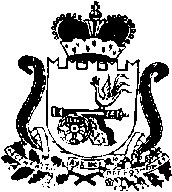 АДМИНИСТРАЦИЯ   МУНИЦИПАЛЬНОГО ОБРАЗОВАНИЯ«КАРДЫМОВСКИЙ РАЙОН» СМОЛЕНСКОЙ ОБЛАСТИПОСТАНОВЛЕНИЕот 17.08. 2016   № 00445О внесении изменений в  муниципальную  программу «Развитие образования, молодежной политики и спорта на территории муниципального образования «Кардымовский район» Смоленской области» на 2014 - 2020 годы   В соответствии со статьей 179,179.3 Бюджетного кодекса Российской Федерации, руководствуясь Федеральным законом от 06.10.2003 № 131-ФЗ "Об общих принципах организации местного самоуправления в Российской Федерации", в соответствии с постановлением Администрации муниципального образования «Кардымовский район» Смоленской области от 02.08.2013 г № 0502 «Об утверждении порядка принятия решений о разработке муниципальных программ, их формирования и реализации в муниципальном образовании «Кардымовский район» Смоленской области» Администрация муниципального образования «Кардымовский район» Смоленской области  п о с т а н о в л я е т:1. Внести в муниципальную программу «Развитие образования, молодежной политики и спорта на территории муниципального образования «Кардымовский район» Смоленской области» на 2014 - 2020 годы, утвержденную постановлением Администрации муниципального образования «Кардымовский район» Смоленской области от 01.06.2016 № 00262 следующие изменения:1.1. В паспорте программы позицию «Источники и объемы финансирования Программы» изложить в следующей редакции:1.2.  Раздел 4 изложить в следующей редакции:«Ресурсное обеспечение муниципальной программы осуществляется за счет средств районного, областного и федерального бюджетов.Общий объем ассигнований муниципальной программы составит  612 292,830 тыс. рублей 87 коп., в том числе за счет средств районного бюджета  298 563,140 тыс. рублей 04 коп., областной бюджет – 278 814,196 тыс. рублей 83 коп., за счет средств федерального бюджета – 13 623,550 тыс. рублей, за счет иных источников-  21 291,944 тыс. рублей.По годам реализации:2014 год – 134 340,353 тыс. рублей 38 коп.,  из них районный бюджет – 41 957,776 тыс. рублей; областной бюджет – 84 064,637 тыс. рублей 38 коп., федеральный бюджет – 2 188,700 тыс. рублей, за счет иных источников – 6 129,240 тыс. рублей;2015 год – 156 739,219 тыс. рублей 90 коп.,  из них районный бюджет -               43 678,015 тыс. рублей 45 коп., областной бюджет – 94 161,197 тыс. рублей 45 коп., федеральный бюджет – 11 434,850 тыс. рублей, иные источники – 7 465,157 тыс. рублей;2016 год – 151 146,225 тыс. рублей 59 коп., из них  районный бюджет – 42 860,316 тыс. рублей 59 коп., областной бюджет – 100 588,362 тыс. рублей, иные источники – 7 697,547 тыс. рублей;2017 год – 42 516,758 тыс. рублей	, из них районный бюджет – 42 516,758тыс. рублей, областной бюджет – 0 тыс. рублей;2018 год – 42 516,758 тыс. рублей	, из них районный бюджет – 42 516,758тыс. рублей, областной бюджет – 0 тыс. рублей;2019 год – 42 516,758 тыс. рублей	, из них районный бюджет – 42 516,758тыс. рублей, областной бюджет – 0 тыс. рублей;2020 год – 42 516,758 тыс. рублей	, из них районный бюджет – 42 516,758тыс. рублей, областной бюджет – 0 тыс. рублей.Объем финансирования муниципальной программы подлежит ежегодному уточнению исходя из реальных возможностей районного бюджета».1.3.В подпрограмме «Развитие дошкольного образования»:1.3.1. Пункт «Источники и объемы финансирования подпрограммы» изложить в следующей редакции:1.3.2.  Раздел 4 изложить в следующей редакции:«Ресурсное обеспечение подпрограммы осуществляется за счет средств районного и областного бюджетов.Общий объем ассигнований  подпрограммы составит  90 244,224 тыс. рублей 98 коп., в том числе за счет средств федерального бюджета – 2 027,200 тыс. рублей, за счет средств областного бюджета – 10 892,900 тыс. рублей, за счет средств районного бюджета – 63 112,685 тыс. рублей 98 коп., за счет иных источников-  14 211,439 тыс. рублей.По годам реализации:2014 год –14 292,250 тыс. рублей, из них федеральный бюджет – 2 027,200 тыс. рублей, районный бюджет – 8 060,224 тыс. рублей;  иные источники – 4 204,826 тыс. рублей;2015 год – 14 190,546 тыс. рублей 25 коп.,  из них районный бюджет – 8 891,805 тыс. рублей 25 коп., иные источники –5 298,741 тыс. рублей;2016 год – 24 921,028 тыс. рублей 73 коп., из них  областной бюджет – 10 892,900 тыс. рублей, районный бюджет – 9 320,256 тыс. рублей 73 коп., иные источники – 4 707,872 тыс. рублей;2017 год – 9 210,100 тыс. рублей, из них  районный бюджет – 9 210,100 тыс. рублей, иные источники - 0,0 тыс. рублей;2018 год – 9 210,100 тыс. рублей, из них  районный бюджет – 9 210,100 тыс. рублей, иные источники - 0,0 тыс. рублей;2019 год – 9 210,100 тыс. рублей, из них  районный бюджет – 9 210,100 тыс. рублей, иные источники - 0,0 тыс. рублей;2020 год – 9 210,100 тыс. рублей, из них  районный бюджет – 9 210,100 тыс. рублей, иные источники - 0,0 тыс. рублей;Объем финансирования подпрограммы подлежит ежегодному уточнению исходя из реальных возможностей районного бюджета».1.4. В подпрограмме «Развитие общего образования»1.4.1. Пункт «Источники и объемы финансирования подпрограммы» изложить в следующей редакции:1.4.2. Раздел 4 «Обоснование ресурсного обеспечения подпрограммы» изложить в следующей редакции:«Ресурсное обеспечение подпрограммы осуществляется за счет средств районного и областного бюджетов.Общий объем ассигнований  подпрограммы составит  359 382,423 тыс. рублей 86 коп., в том числе за счет средств районного бюджета - 147 162,800 тыс. рублей 86 коп., за счет средств областного бюджета- 193 571,468тыс. рублей, за счет средств федерального бюджета – 11 596,350 тыс. рублей, за счет иных источников – 7 051,805 тыс. рублей.         По годам реализации: 2014 год – 80 641,602 тыс. рублей 42 коп., из них районный бюджет -  21 509,333 тыс. рублей 42 коп.; областной бюджет- 57 055,055 тыс. рублей; федеральный бюджет – 161,500 тыс. рублей,  иные источники – 1 915,714 тыс. рублей;2015 год –  101 738,944 тыс. рублей 06 коп.,  из них районный бюджет –20 593,527 тыс. рублей 06 коп., областной бюджет- 67 564,151тыс. рублей, федеральный бюджет – 11 434,850 тыс. рублей; иные источники – 2 146,416 тыс. рублей 56 коп.;2016 год – 93 445,997 тыс. рублей 38 коп., из них  районный бюджет – 21 504,060 тыс. рублей 38 коп., областной бюджет- 68 952,262 тыс. рублей,  иные источники – 2 989,675 тыс. рублей;2017 год – 20 888,970 тыс. рублей, из них  районный бюджет – 20 888,970 тыс. рублей; 2018 год – 20 888,970 тыс. рублей, из них  районный бюджет – 20 888,970 тыс. рублей; 2019 год – 20 888,970 тыс. рублей, из них  районный бюджет – 20 888,970 тыс. рублей; 2020 год – 20 888,970 тыс. рублей, из них  районный бюджет – 20 888,970 тыс. рублей. Объем финансирования подпрограммы подлежит ежегодному уточнению исходя из реальных возможностей районного бюджета».1.5. В подпрограмме «Укрепление материально-технической базы, содержание, ремонт и обеспечение безопасности деятельности образовательных учреждений»1.5.1. Пункт «Источники и объемы финансирования подпрограммы» изложить в следующей редакции:1.5.2. Раздел 4 «Обоснование ресурсного обеспечения подпрограммы» изложить в следующей редакции:«Ресурсное обеспечение подпрограммы осуществляется за счет средств районного и областного бюджетов.Общий объем ассигнований  подпрограммы составит  12 224,262 тыс. рублей 24 коп., в том числе за счет средств районного бюджета  10 335,262 тыс. рублей 24 коп., за счет средств областного бюджета  -  1700,0 тыс. рублей.По годам реализации:2014 год – 2 450,086 тыс. рублей 58 коп, из них районный бюджет - 750,086 тыс. рублей 58 коп.;  областной бюджет  - 1700,0 тыс. рублей;2015 год –  1 550,919 тыс. рублей 67 коп.,  из них районный бюджет – 1 550,919 тыс. рублей 67 коп., иные источники - 0,0 тыс. рублей;2016 год – 1 224,903 тыс. рублей 99 коп., из них  районный бюджет – 1 224,903 тыс. рублей 99 коп., иные источники - 0,0 тыс. рублей;2017 год – 1 702,338 тыс. рублей, из них  районный бюджет – 1 702,338 тыс. рублей, иные источники - 0,0 тыс. рублей;2018 год –1 702,338 тыс. рублей, из них  районный бюджет – 1 702,338 тыс. рублей, иные источники - 0,0 тыс. рублей;2019 год – 1 702,338 тыс. рублей, из них  районный бюджет – 1 702,338 тыс. рублей, иные источники - 0,0 тыс. рублей;2020 год –  1 702,338 тыс. рублей, из них  районный бюджет – 1 702,338 тыс. рублей, иные источники - 0,0 тыс. рублей.Объем финансирования подпрограммы подлежит ежегодному уточнению исходя из реальных возможностей районного бюджета».1.6. В подпрограмме «Организация деятельности муниципального казенного учреждения «Централизованная бухгалтерия учреждений образования»»1.6.1. Пункт «Источники и объемы финансирования подпрограммы» изложить в следующей редакции:1.6.2. Раздел 4 «Обоснование ресурсного обеспечения подпрограммы» изложить в следующей редакции:«Ресурсное обеспечение подпрограммы осуществляется за счет средств районного и областного бюджетов.Общий объем ассигнований  подпрограммы составит  13 152,649тыс. рублей, в том числе за счет средств районного бюджета-  13 152,649 тыс. рублей, за счет иных источников -  0,0 тыс. рублей.По годам реализации:2014 год – 1730,380 тыс. рублей, из них районный бюджет - 1730,380 тыс. рублей;  иные источники - 0,0тыс. рублей;2015 год –  2 268,169 тыс. рублей,  из них районный бюджет – 2 268,169 тыс. рублей, иные источники - 0,0 тыс. рублей; 2016 год – 1 844,500 тыс. рублей,  из них районный бюджет – 1 844,500 тыс. рублей, иные источники - 0,0 тыс. рублей;2017 год – 1 827,400 тыс. рублей,  из них районный бюджет – 1 827,400 тыс. рублей, иные источники - 0,0 тыс. рублей;2018 год – 1 827,400 тыс. рублей,  из них районный бюджет – 1 827,400 тыс. рублей, иные источники - 0,0 тыс. рублей;2019 год – 1 827,400 тыс. рублей,  из них районный бюджет – 1 827,400 тыс. рублей, иные источники - 0,0 тыс. рублей;2020 год – 1 827,400 тыс. рублей,  из них районный бюджет – 1 827,400 тыс. рублей, иные источники - 0,0 тыс. рублей.Объем финансирования подпрограммы подлежит ежегодному уточнению исходя из реальных возможностей районного бюджета».1.7. В обеспечивающей подпрограмме 1.7.1. Пункт «Источники и объемы финансирования подпрограммы» изложить в следующей редакции:1.7.2. Раздел 4 «Обоснование ресурсного обеспечения подпрограммы» изложить в следующей редакции:«Ресурсное обеспечение подпрограммы осуществляется за счет средств районного и областного бюджетов.Общий объем ассигнований  подпрограммы составит   92 490,740 тыс. рублей 25 коп., в том числе за счет средств районного бюджета  21 264,911 тыс. рублей 42 коп., за счет областного бюджета – 71 225,828 тыс. рублей 83 коп.По годам реализации:2014 год – 27 070,484  тыс.  рублей 38 коп., из них районный бюджет – 3 184,902 тыс. рублей; областной бюджет – 23 885,582 тыс. рублей 38 коп.;2015 год –  29 519,155 тыс. рублей 38 коп.,  из них районный бюджет – 2 922,108 тыс. рублей 93 коп., областной бюджет – 26 597,046 тыс. рублей 45 коп.;2016 год – 23 816,500 тыс.  рублей 49 коп., из них  районный бюджет – 3 073,300 тыс. рублей 49 коп., областной бюджет – 20 743,200 тыс. рублей;2017 год – 3 021,150 тыс. рублей, из них  районный бюджет – 3 021,150 тыс. рублей, областной бюджет – 0,0 тыс. рублей;2018 год – 3 021,150 тыс. рублей, из них  районный бюджет – 3 021,150 тыс. рублей, областной бюджет – 0,0 тыс. рублей;2019 год – 3 021,150  тыс. рублей, из них  районный бюджет – 3 021,150 тыс. рублей, областной бюджет – 0,0 тыс. рублей;2020 год – 3 021,150  тыс. рублей, из них  районный бюджет – 3 021,150  тыс. рублей, областной бюджет – 0,0 тыс. рублей.Объем финансирования подпрограммы подлежит ежегодному уточнению исходя из реальных возможностей районного бюджета».1.8. Приложение к Программе «Перечень программных мероприятий на 2016 – 2020 годы» изложить в новой редакции (прилагается).2. Контроль исполнения настоящего постановления возложить на заместителя Главы муниципального образования «Кардымовский район» Смоленской области на Н.В. Асоскову.3. Настоящее  постановление вступает в силу со дня его подписания.ПЕРЕЧЕНЬпрограммных мероприятий на 2016 -2020 годыИсточники и объемы финансирования ПрограммыОбщий объем финансирования муниципальной программы составляет   612 292,830 тыс. рублей 87 коп., в том числе: 13 623,550 тыс. рублей из федерального бюджета, 278 814,196 тыс. рублей 83 коп. из областного бюджета, 298 563,140 тыс. рублей 04 коп.  из районного бюджета, 21 291,944 тыс. рублей - иные источники По годам реализации:2014 год -  134 340,353 тыс. рублей 38 коп., в том числе: 2 188,700 тыс. рублей из федерального бюджета, 84 064,637 тыс. рублей 38 коп. из областного бюджета, 41 957,776 тыс. рублей из районного бюджета, 6 129,240 тыс. рублей – иные источники;2015 год –  156 739,219 тыс. рублей 90 коп., в том числе: 11 434,850 тыс. рублей – федеральный бюджет, 94 161,197  тыс. рублей 45 коп. – областной бюджет, 43 678,015 тыс. рублей 45 коп. – районный бюджет, 7 465,157 тыс. рублей – иные источники;2016 год –  151 146,225 тыс. рублей 59 коп., в том числе: 100 588,362  тыс. рублей – областной бюджет, 42 860,316 тыс. рублей 59 коп. – районный бюджет, 7 697,547 тыс. рублей – иные источники;2017 год – 42 516,758 тыс. рублей, в том числе: 0,0 тыс. рублей – областной бюджет, 42 516,758 тыс. рублей – районный бюджет;2018 год - 42 516,758 тыс. рублей, в том числе: 0,0 тыс. рублей – областной бюджет, 42 516,758 тыс. рублей – районный бюджет;2019 год - 42 516,758 тыс. рублей, в том числе: 0,0 тыс. рублей – областной бюджет, 42 516,758 тыс. рублей – районный бюджет;2020 год - 42 516,758 тыс. рублей, в том числе: 0,0 тыс. рублей – областной бюджет, 42 516,758 тыс. рублей – районный бюджет.Объем финансирования программы подлежит ежегодному уточнениюИсточники и объемы финансирования подпрограммыОбъем финансирования   подпрограммы составляет  90 244,224 тыс. рублей 98 коп., в том числе: 2 027,200 тыс. рублей – федеральный бюджет, 10 892,900 тыс. рублей – областной бюджет, 63 112,685 тыс. рублей 98 коп. – районный бюджет, 14 211,439  тыс. рублей – иные источники По годам реализации:2014 год –  14 292,250 тыс. рублей, в том числе: 2 027,200 тыс. рублей – федеральный бюджет, 8 060,224  тыс. рублей – районный бюджет, 4 204,826 тыс. рублей – иные источники;2015 год – 14 190,546  тыс. рублей 25 коп., в том числе: 8 891,805 тыс. рублей 25 коп. – районный бюджет, 5 298,741 тыс. рублей – иные источники;2016 год – 24 921,028 тыс. рублей 73 коп., в том числе: 10 892,900 – областной бюджет, 9 320,256 тыс. рублей 73 коп. – районный бюджет, 4 707,872 тыс. рублей – иные источники;2017 год – 9 210,100 тыс. рублей, в том числе: 9 210,100 тыс. рублей – районный бюджет;2018 год – 9 210,100 тыс. рублей, в том числе: 9 210,100 тыс. рублей – районный бюджет;2019 год – 9 210,100 тыс. рублей, в том числе: 9 201,100 тыс. рублей – районный бюджет;2020 год – 9 210,100 тыс. рублей, в том числе: 9 210,100 тыс. рублей – районный бюджет.Объем финансирования подпрограммы подлежит ежегодному уточнениюИсточники и объемы финансирования подпрограммыОбъем финансирования подпрограммы составляет  359 382,423 тыс. рублей 86 коп., в том числе:  11 596,350 тыс. рублей – федеральный бюджет, 193 571,468 тыс. рублей – областной бюджет, 147 162,800 тыс. рублей 86 коп. – районный бюджет, 7 051,805 тыс. рублей – иные источникиПо годам реализации:2014 год – 80 641,602 тыс. рублей 42 коп., в том числе: 161,500 тыс. рублей – федеральный бюджет, 57 055,055 тыс. рублей – областной бюджет, 21 509,333 тыс. рублей 42 коп. – районный бюджет, 1 915,714 тыс. рублей – иные источники;2015 год – 101 738,944 тыс. рублей 06 коп., в том числе: 11 434,850 тыс. рублей – федеральный бюджет, 67 564,151 тыс. рублей – областной бюджет, 20 593,527 тыс. рублей 06 коп. – районный бюджет, 2 146,416 тыс. рублей – иные источники;2016 год –  93 445,997тыс. рублей 38 коп., в том числе: 68 952,262 тыс. рублей – областной бюджет, 21 504,060 тыс. рублей 38 коп. – районный бюджет, 2 989,675 тыс. рублей – иные источники;2017 год –  20 888,970 тыс. рублей, в том числе: 20 888,970 тыс. рублей – районный бюджет;2018 год –  20 888,970 тыс. рублей, в том числе: 20 888,970 тыс. рублей – районный бюджет;2019 год –  20 888,970 тыс. рублей, в том числе: 20 888,970 тыс. рублей – районный бюджет;2020 год –  20 888,970 тыс. рублей, в том числе: 20 888,970 тыс. рублей – районный бюджет.Объем финансирования подпрограммы подлежит ежегодному уточнениюИсточники и объемы финансирования подпрограммы Общий объем ассигнований  подпрограммы составит  12 035,262 тыс. рублей 24 коп., в том числе за счет средств районного бюджета  10 335,262 тыс. рублей 24 коп., за счет средств областного бюджета  -  1700,000 тыс. рублей.По годам реализации:2014 год – 2 450,086 тыс. рублей 58 коп, из них районный бюджет - 750,086 тыс. рублей 58 коп.;  областной бюджет  - 1700,000 тыс. рублей;2015 год –  1 550,919 тыс. рублей 67 коп.,  из них районный бюджет – 1 550,919 тыс. рублей 67 коп., иные источники - 0,0 тыс. рублей;2016 год – 1 224,903 тыс. рублей 99 коп., из них  районный бюджет – 1 224,903  тыс. рублей 99 коп., иные источники - 0,0 тыс. рублей;2017 год – 1 702,338 тыс. рублей, из них  районный бюджет – 1 702,338  тыс. рублей, иные источники - 0,0 тыс. рублей;2018 год – 1 702,338 тыс. рублей, из них  районный бюджет – 1 702,338  тыс. рублей, иные источники - 0,0 тыс. рублей;2019 год – 1 702,338 тыс. рублей, из них  районный бюджет – 1 702,338  тыс. рублей, иные источники - 0,0 тыс. рублей;2020 год – 1 702,338 тыс. рублей, из них  районный бюджет – 1 702,338  тыс. рублей, иные источники - 0,0 тыс. рублей.Объем финансирования подпрограммы подлежит ежегодному уточнению.Источники и объемы финансирования подпрограммы Объем финансирования    подпрограммы составляет 13 152,649 тыс. рублей. Источник финансирования - районный бюджет  По годам реализации: 2014 – 1 730, 380 тыс. рублей (районный бюджет); 2015 –  2 268,169 тыс. рублей (районный бюджет);2016 – 1 844,500 тыс. рублей (районный бюджет);2017 – 1 827,400 тыс. рублей (районный бюджет);2018 – 1 827,400 тыс. рублей (районный бюджет);2019 – 1 827,400 тыс. рублей (районный бюджет);2020 – 1 827,400 тыс. рублей (районный бюджет).Объем финансирования подпрограммы подлежит ежегодному уточнениюИсточники и объемы финансирования  подпрограммы Объем финансирования  подпрограммы составляет  92 490,740 тыс. рублей 25 коп.,  в том числе: 71 225,828 тыс. рублей 83 коп. – областной бюджет, 21 264,911 тыс. рублей 42 коп. – районный бюджет.По  годам реализации:2014 год –     27 070,484 тыс. рублей 38 коп., в том числе: 23 885,582 тыс. рублей 38 коп. – областной бюджет, 3 184,902  тыс. рублей – районный бюджет;2015 год –  29 519,155 тыс. рублей 38 коп., в том числе: 26 597,046 тыс. рублей 45 коп. – областной бюджет, 2 922,108  тыс. рублей 93 коп. – районный бюджет;2016 год –  23 816,500 тыс.  рублей 49 коп., в том числе: 20 743,200 тыс. рублей – областной бюджет, 3 073,300 тыс. рублей 49 коп. – районный бюджет;2017 год –  3 021,150 тыс.  рублей, в том числе: 0,0 тыс. рублей – областной бюджет, 3 021,150  тыс. рублей – районный бюджет;2018 год –  3 021,150 тыс.  рублей, в том числе: 0,0 тыс. рублей – областной бюджет, 3 021,150  тыс. рублей – районный бюджет;2019 год –  3 021,150 тыс.  рублей, в том числе: 0,0 тыс. рублей – областной бюджет, 3 021,150  тыс. рублей – районный бюджет;2020 год –  3 021,150 тыс.  рублей, в том числе: 0,0 тыс. рублей – областной бюджет, 3 021,150 тыс. рублей – районный бюджет.Объем финансирования подпрограммы подлежит ежегодному уточнениюГлава муниципального образования  «Кардымовский район» Смоленской области Е.В. Беляев№п/пНаименование мероприятияНаименование мероприятияНаименование мероприятияНаименование мероприятияНаименование мероприятияНаименование мероприятияНаименование мероприятияСрок реализации(г.г.)Срок реализации(г.г.)Срок реализации(г.г.)Срок реализации(г.г.)Срок реализации(г.г.)Срок реализации(г.г.)Срок реализации(г.г.)Срок реализации(г.г.)Срок реализации(г.г.)Срок реализации(г.г.)Срок реализации(г.г.)Срок реализации(г.г.)ИсполнительИсполнительИсполнительИсполнительИсполнительИсполнительИсполнительОбъем финансирования (руб.)Объем финансирования (руб.)Объем финансирования (руб.)Объем финансирования (руб.)Объем финансирования (руб.)Объем финансирования (руб.)Объем финансирования (руб.)Объем финансирования (руб.)Объем финансирования (руб.)Объем финансирования (руб.)Объем финансирования (руб.)Объем финансирования (руб.)Объем финансирования (руб.)Объем финансирования (руб.)Объем финансирования (руб.)Объем финансирования (руб.)Объем финансирования (руб.)Объем финансирования (руб.)Объем финансирования (руб.)Объем финансирования (руб.)Объем финансирования (руб.)Объем финансирования (руб.)Объем финансирования (руб.)Объем финансирования (руб.)Объем финансирования (руб.)Объем финансирования (руб.)Объем финансирования (руб.)Объем финансирования (руб.)Объем финансирования (руб.)Объем финансирования (руб.)Объем финансирования (руб.)Объем финансирования (руб.)Объем финансирования (руб.)Объем финансирования (руб.)Объем финансирования (руб.)Объем финансирования (руб.)Объем финансирования (руб.)Объем финансирования (руб.)Объем финансирования (руб.)Объем финансирования (руб.)Объем финансирования (руб.)Объем финансирования (руб.)Объем финансирования (руб.)Объем финансирования (руб.)Объем финансирования (руб.)Объем финансирования (руб.)Объем финансирования (руб.)Объем финансирования (руб.)Объем финансирования (руб.)Объем финансирования (руб.)Объем финансирования (руб.)Объем финансирования (руб.)Источник финансированияИсточник финансированияИсточник финансированияИсточник финансированияИсточник финансирования№п/пНаименование мероприятияНаименование мероприятияНаименование мероприятияНаименование мероприятияНаименование мероприятияНаименование мероприятияНаименование мероприятияСрок реализации(г.г.)Срок реализации(г.г.)Срок реализации(г.г.)Срок реализации(г.г.)Срок реализации(г.г.)Срок реализации(г.г.)Срок реализации(г.г.)Срок реализации(г.г.)Срок реализации(г.г.)Срок реализации(г.г.)Срок реализации(г.г.)Срок реализации(г.г.)ИсполнительИсполнительИсполнительИсполнительИсполнительИсполнительИсполнительвсеговсеговсеговсеговсеговсеговсеговсегов том числе по годамв том числе по годамв том числе по годамв том числе по годамв том числе по годамв том числе по годамв том числе по годамв том числе по годамв том числе по годамв том числе по годамв том числе по годамв том числе по годамв том числе по годамв том числе по годамв том числе по годамв том числе по годамв том числе по годамв том числе по годамв том числе по годамв том числе по годамв том числе по годамв том числе по годамв том числе по годамв том числе по годамв том числе по годамв том числе по годамв том числе по годамв том числе по годамв том числе по годамв том числе по годамв том числе по годамв том числе по годамв том числе по годамв том числе по годамв том числе по годамв том числе по годамв том числе по годамв том числе по годамв том числе по годамв том числе по годамв том числе по годамв том числе по годамв том числе по годамв том числе по годамИсточник финансированияИсточник финансированияИсточник финансированияИсточник финансированияИсточник финансирования№п/пНаименование мероприятияНаименование мероприятияНаименование мероприятияНаименование мероприятияНаименование мероприятияНаименование мероприятияНаименование мероприятияСрок реализации(г.г.)Срок реализации(г.г.)Срок реализации(г.г.)Срок реализации(г.г.)Срок реализации(г.г.)Срок реализации(г.г.)Срок реализации(г.г.)Срок реализации(г.г.)Срок реализации(г.г.)Срок реализации(г.г.)Срок реализации(г.г.)Срок реализации(г.г.)ИсполнительИсполнительИсполнительИсполнительИсполнительИсполнительИсполнительвсеговсеговсеговсеговсеговсеговсеговсего2016201620162016201620162016201620162017201720172017201720172017201720172018201820182018201820182018201820192019201920192019201920192019201920202020202020202020202020202020202012222222333333333333444444455555555666666666777777777888888889999999991010101010101010101111111111подпрограмма «Развитие дошкольного образования»подпрограмма «Развитие дошкольного образования»подпрограмма «Развитие дошкольного образования»подпрограмма «Развитие дошкольного образования»подпрограмма «Развитие дошкольного образования»подпрограмма «Развитие дошкольного образования»подпрограмма «Развитие дошкольного образования»подпрограмма «Развитие дошкольного образования»подпрограмма «Развитие дошкольного образования»подпрограмма «Развитие дошкольного образования»подпрограмма «Развитие дошкольного образования»подпрограмма «Развитие дошкольного образования»подпрограмма «Развитие дошкольного образования»подпрограмма «Развитие дошкольного образования»подпрограмма «Развитие дошкольного образования»подпрограмма «Развитие дошкольного образования»подпрограмма «Развитие дошкольного образования»подпрограмма «Развитие дошкольного образования»подпрограмма «Развитие дошкольного образования»подпрограмма «Развитие дошкольного образования»подпрограмма «Развитие дошкольного образования»подпрограмма «Развитие дошкольного образования»подпрограмма «Развитие дошкольного образования»подпрограмма «Развитие дошкольного образования»подпрограмма «Развитие дошкольного образования»подпрограмма «Развитие дошкольного образования»подпрограмма «Развитие дошкольного образования»подпрограмма «Развитие дошкольного образования»подпрограмма «Развитие дошкольного образования»подпрограмма «Развитие дошкольного образования»подпрограмма «Развитие дошкольного образования»подпрограмма «Развитие дошкольного образования»подпрограмма «Развитие дошкольного образования»подпрограмма «Развитие дошкольного образования»подпрограмма «Развитие дошкольного образования»подпрограмма «Развитие дошкольного образования»подпрограмма «Развитие дошкольного образования»подпрограмма «Развитие дошкольного образования»подпрограмма «Развитие дошкольного образования»подпрограмма «Развитие дошкольного образования»подпрограмма «Развитие дошкольного образования»подпрограмма «Развитие дошкольного образования»подпрограмма «Развитие дошкольного образования»подпрограмма «Развитие дошкольного образования»подпрограмма «Развитие дошкольного образования»подпрограмма «Развитие дошкольного образования»подпрограмма «Развитие дошкольного образования»подпрограмма «Развитие дошкольного образования»подпрограмма «Развитие дошкольного образования»подпрограмма «Развитие дошкольного образования»подпрограмма «Развитие дошкольного образования»подпрограмма «Развитие дошкольного образования»подпрограмма «Развитие дошкольного образования»подпрограмма «Развитие дошкольного образования»подпрограмма «Развитие дошкольного образования»подпрограмма «Развитие дошкольного образования»подпрограмма «Развитие дошкольного образования»подпрограмма «Развитие дошкольного образования»подпрограмма «Развитие дошкольного образования»подпрограмма «Развитие дошкольного образования»подпрограмма «Развитие дошкольного образования»подпрограмма «Развитие дошкольного образования»подпрограмма «Развитие дошкольного образования»подпрограмма «Развитие дошкольного образования»подпрограмма «Развитие дошкольного образования»подпрограмма «Развитие дошкольного образования»подпрограмма «Развитие дошкольного образования»подпрограмма «Развитие дошкольного образования»подпрограмма «Развитие дошкольного образования»подпрограмма «Развитие дошкольного образования»подпрограмма «Развитие дошкольного образования»подпрограмма «Развитие дошкольного образования»подпрограмма «Развитие дошкольного образования»подпрограмма «Развитие дошкольного образования»подпрограмма «Развитие дошкольного образования»подпрограмма «Развитие дошкольного образования»подпрограмма «Развитие дошкольного образования»подпрограмма «Развитие дошкольного образования»подпрограмма «Развитие дошкольного образования»подпрограмма «Развитие дошкольного образования»подпрограмма «Развитие дошкольного образования»подпрограмма «Развитие дошкольного образования»подпрограмма «Развитие дошкольного образования»подпрограмма «Развитие дошкольного образования»1.Обеспечение реализации переданных государственных полномочийОбеспечение реализации переданных государственных полномочийОбеспечение реализации переданных государственных полномочийОбеспечение реализации переданных государственных полномочийОбеспечение реализации переданных государственных полномочийОбеспечение реализации переданных государственных полномочийОбеспечение реализации переданных государственных полномочийОбеспечение реализации переданных государственных полномочий2016 - 20202016 - 20202016 - 20202016 - 20202016 - 20202016 - 20202016 - 20202016 - 20202016 - 20202016 - 20202016 - 20202016 - 2020Отдел образования,образовательные учрежденияОтдел образования,образовательные учрежденияОтдел образования,образовательные учрежденияОтдел образования,образовательные учрежденияОтдел образования,образовательные учрежденияОтдел образования,образовательные учреждения10 892 900,0010 892 900,0010 892 900,0010 892 900,0010 892 900,0010 892 900,0010 892 900,0010 892 900,0010 892 90010 892 90010 892 90010 892 90010 892 90010 892 90010 892 90010 892 90010 892 90000000000000000000000000000000000000Областной бюджетОбластной бюджетОбластной бюджетОбластной бюджетОбластной бюджет2.Обеспечение муниципальных гарантий доступности дошкольного образованияОбеспечение муниципальных гарантий доступности дошкольного образованияОбеспечение муниципальных гарантий доступности дошкольного образованияОбеспечение муниципальных гарантий доступности дошкольного образованияОбеспечение муниципальных гарантий доступности дошкольного образованияОбеспечение муниципальных гарантий доступности дошкольного образованияОбеспечение муниципальных гарантий доступности дошкольного образованияОбеспечение муниципальных гарантий доступности дошкольного образования2016-20202016-20202016-20202016-20202016-20202016-20202016-20202016-20202016-20202016-20202016-20202016-2020Отдел образования,образовательные учрежденияОтдел образования,образовательные учрежденияОтдел образования,образовательные учрежденияОтдел образования,образовательные учрежденияОтдел образования,образовательные учрежденияОтдел образования,образовательные учреждения50 868 528,7350 868 528,7350 868 528,7350 868 528,7350 868 528,7350 868 528,7350 868 528,7350 868 528,7314 028 128,7314 028 128,7314 028 128,7314 028 128,7314 028 128,7314 028 128,7314 028 128,7314 028 128,7314 028 128,739 210 1009 210 1009 210 1009 210 1009 210 1009 210 1009 210 1009 210 1009 210 1009 210 1009 210 1009 210 1009 210 1009 210 1009 210 1009 210 1009 210 1009 210 1009 210 1009 210 1009 210 1009 210 1009 210 1009 210 1009 210 1009 210 1009 210 1009 210 1009 210 1009 210 1009 210 1009 210 1009 210 1009 210 1009 210 100Районный бюджетИные источникиРайонный бюджетИные источникиРайонный бюджетИные источникиРайонный бюджетИные источникиРайонный бюджетИные источникиВсего по подпрограмме:в том числе: по источникам финансированияВсего по подпрограмме:в том числе: по источникам финансированияВсего по подпрограмме:в том числе: по источникам финансированияВсего по подпрограмме:в том числе: по источникам финансированияВсего по подпрограмме:в том числе: по источникам финансированияВсего по подпрограмме:в том числе: по источникам финансированияВсего по подпрограмме:в том числе: по источникам финансированияВсего по подпрограмме:в том числе: по источникам финансированияВсего по подпрограмме:в том числе: по источникам финансированияВсего по подпрограмме:в том числе: по источникам финансированияВсего по подпрограмме:в том числе: по источникам финансированияВсего по подпрограмме:в том числе: по источникам финансированияВсего по подпрограмме:в том числе: по источникам финансированияВсего по подпрограмме:в том числе: по источникам финансированияВсего по подпрограмме:в том числе: по источникам финансированияВсего по подпрограмме:в том числе: по источникам финансированияВсего по подпрограмме:в том числе: по источникам финансированияВсего по подпрограмме:в том числе: по источникам финансированияВсего по подпрограмме:в том числе: по источникам финансированияВсего по подпрограмме:в том числе: по источникам финансированияВсего по подпрограмме:в том числе: по источникам финансированияВсего по подпрограмме:в том числе: по источникам финансированияВсего по подпрограмме:в том числе: по источникам финансированияВсего по подпрограмме:в том числе: по источникам финансированияВсего по подпрограмме:в том числе: по источникам финансированияВсего по подпрограмме:в том числе: по источникам финансированияВсего по подпрограмме:в том числе: по источникам финансирования61 761 428,7361 761 428,7361 761 428,7361 761 428,7361 761 428,7361 761 428,7361 761 428,7361 761 428,7324 921 028,7324 921 028,7324 921 028,7324 921 028,7324 921 028,7324 921 028,7324 921 028,7324 921 028,7324 921 028,739 210 1009 210 1009 210 1009 210 1009 210 1009 210 1009 210 1009 210 1009 210 1009 210 1009 210 1009 210 1009 210 1009 210 1009 210 1009 210 1009 210 1009 210 1009 210 1009 210 1009 210 1009 210 1009 210 1009 210 1009 210 1009 210 1009 210 1009 210 1009 210 1009 210 1009 210 1009 210 1009 210 1009 210 1009 210 100Всего по подпрограмме:в том числе: по источникам финансированияВсего по подпрограмме:в том числе: по источникам финансированияВсего по подпрограмме:в том числе: по источникам финансированияВсего по подпрограмме:в том числе: по источникам финансированияВсего по подпрограмме:в том числе: по источникам финансированияВсего по подпрограмме:в том числе: по источникам финансированияВсего по подпрограмме:в том числе: по источникам финансированияВсего по подпрограмме:в том числе: по источникам финансированияВсего по подпрограмме:в том числе: по источникам финансированияВсего по подпрограмме:в том числе: по источникам финансированияВсего по подпрограмме:в том числе: по источникам финансированияВсего по подпрограмме:в том числе: по источникам финансированияВсего по подпрограмме:в том числе: по источникам финансированияВсего по подпрограмме:в том числе: по источникам финансированияВсего по подпрограмме:в том числе: по источникам финансированияВсего по подпрограмме:в том числе: по источникам финансированияВсего по подпрограмме:в том числе: по источникам финансированияВсего по подпрограмме:в том числе: по источникам финансированияВсего по подпрограмме:в том числе: по источникам финансированияВсего по подпрограмме:в том числе: по источникам финансированияВсего по подпрограмме:в том числе: по источникам финансированияВсего по подпрограмме:в том числе: по источникам финансированияВсего по подпрограмме:в том числе: по источникам финансированияВсего по подпрограмме:в том числе: по источникам финансированияВсего по подпрограмме:в том числе: по источникам финансированияВсего по подпрограмме:в том числе: по источникам финансированияВсего по подпрограмме:в том числе: по источникам финансирования0000000000000000000000000000000000000000000000000000Федеральный бюджетФедеральный бюджетФедеральный бюджетФедеральный бюджетФедеральный бюджетВсего по подпрограмме:в том числе: по источникам финансированияВсего по подпрограмме:в том числе: по источникам финансированияВсего по подпрограмме:в том числе: по источникам финансированияВсего по подпрограмме:в том числе: по источникам финансированияВсего по подпрограмме:в том числе: по источникам финансированияВсего по подпрограмме:в том числе: по источникам финансированияВсего по подпрограмме:в том числе: по источникам финансированияВсего по подпрограмме:в том числе: по источникам финансированияВсего по подпрограмме:в том числе: по источникам финансированияВсего по подпрограмме:в том числе: по источникам финансированияВсего по подпрограмме:в том числе: по источникам финансированияВсего по подпрограмме:в том числе: по источникам финансированияВсего по подпрограмме:в том числе: по источникам финансированияВсего по подпрограмме:в том числе: по источникам финансированияВсего по подпрограмме:в том числе: по источникам финансированияВсего по подпрограмме:в том числе: по источникам финансированияВсего по подпрограмме:в том числе: по источникам финансированияВсего по подпрограмме:в том числе: по источникам финансированияВсего по подпрограмме:в том числе: по источникам финансированияВсего по подпрограмме:в том числе: по источникам финансированияВсего по подпрограмме:в том числе: по источникам финансированияВсего по подпрограмме:в том числе: по источникам финансированияВсего по подпрограмме:в том числе: по источникам финансированияВсего по подпрограмме:в том числе: по источникам финансированияВсего по подпрограмме:в том числе: по источникам финансированияВсего по подпрограмме:в том числе: по источникам финансированияВсего по подпрограмме:в том числе: по источникам финансирования10 892 900,0010 892 900,0010 892 900,0010 892 900,0010 892 900,0010 892 900,0010 892 900,0010 892 900,0010 892 90010 892 90010 892 90010 892 90010 892 90010 892 90010 892 90010 892 90010 892 90000000000000000000000000000000000000Областной бюджетОбластной бюджетОбластной бюджетОбластной бюджетОбластной бюджетВсего по подпрограмме:в том числе: по источникам финансированияВсего по подпрограмме:в том числе: по источникам финансированияВсего по подпрограмме:в том числе: по источникам финансированияВсего по подпрограмме:в том числе: по источникам финансированияВсего по подпрограмме:в том числе: по источникам финансированияВсего по подпрограмме:в том числе: по источникам финансированияВсего по подпрограмме:в том числе: по источникам финансированияВсего по подпрограмме:в том числе: по источникам финансированияВсего по подпрограмме:в том числе: по источникам финансированияВсего по подпрограмме:в том числе: по источникам финансированияВсего по подпрограмме:в том числе: по источникам финансированияВсего по подпрограмме:в том числе: по источникам финансированияВсего по подпрограмме:в том числе: по источникам финансированияВсего по подпрограмме:в том числе: по источникам финансированияВсего по подпрограмме:в том числе: по источникам финансированияВсего по подпрограмме:в том числе: по источникам финансированияВсего по подпрограмме:в том числе: по источникам финансированияВсего по подпрограмме:в том числе: по источникам финансированияВсего по подпрограмме:в том числе: по источникам финансированияВсего по подпрограмме:в том числе: по источникам финансированияВсего по подпрограмме:в том числе: по источникам финансированияВсего по подпрограмме:в том числе: по источникам финансированияВсего по подпрограмме:в том числе: по источникам финансированияВсего по подпрограмме:в том числе: по источникам финансированияВсего по подпрограмме:в том числе: по источникам финансированияВсего по подпрограмме:в том числе: по источникам финансированияВсего по подпрограмме:в том числе: по источникам финансирования46 160 656,7346 160 656,7346 160 656,7346 160 656,7346 160 656,7346 160 656,7346 160 656,7346 160 656,739 320 256,739 320 256,739 320 256,739 320 256,739 320 256,739 320 256,739 320 256,739 320 256,739 320 256,739 210 1009 210 1009 210 1009 210 1009 210 1009 210 1009 210 1009 210 1009 210 1009 210 1009 210 1009 210 1009 210 1009 210 1009 210 1009 210 1009 210 1009 210 1009 210 1009 210 1009 210 1009 210 1009 210 1009 210 1009 210 1009 210 1009 210 1009 210 1009 210 1009 210 1009 210 1009 210 1009 210 1009 210 1009 210 100РайонныйбюджетРайонныйбюджетРайонныйбюджетРайонныйбюджетРайонныйбюджетВсего по подпрограмме:в том числе: по источникам финансированияВсего по подпрограмме:в том числе: по источникам финансированияВсего по подпрограмме:в том числе: по источникам финансированияВсего по подпрограмме:в том числе: по источникам финансированияВсего по подпрограмме:в том числе: по источникам финансированияВсего по подпрограмме:в том числе: по источникам финансированияВсего по подпрограмме:в том числе: по источникам финансированияВсего по подпрограмме:в том числе: по источникам финансированияВсего по подпрограмме:в том числе: по источникам финансированияВсего по подпрограмме:в том числе: по источникам финансированияВсего по подпрограмме:в том числе: по источникам финансированияВсего по подпрограмме:в том числе: по источникам финансированияВсего по подпрограмме:в том числе: по источникам финансированияВсего по подпрограмме:в том числе: по источникам финансированияВсего по подпрограмме:в том числе: по источникам финансированияВсего по подпрограмме:в том числе: по источникам финансированияВсего по подпрограмме:в том числе: по источникам финансированияВсего по подпрограмме:в том числе: по источникам финансированияВсего по подпрограмме:в том числе: по источникам финансированияВсего по подпрограмме:в том числе: по источникам финансированияВсего по подпрограмме:в том числе: по источникам финансированияВсего по подпрограмме:в том числе: по источникам финансированияВсего по подпрограмме:в том числе: по источникам финансированияВсего по подпрограмме:в том числе: по источникам финансированияВсего по подпрограмме:в том числе: по источникам финансированияВсего по подпрограмме:в том числе: по источникам финансированияВсего по подпрограмме:в том числе: по источникам финансирования4 707 8724 707 8724 707 8724 707 8724 707 8724 707 8724 707 8724 707 8724 707 8724 707 8724 707 8724 707 8724 707 8724 707 8724 707 8724 707 8724 707 87200000000000000000000000000000000000Иные источникиИные источникиИные источникиИные источникиИные источникиподпрограмма «Развитие общего образования»подпрограмма «Развитие общего образования»подпрограмма «Развитие общего образования»подпрограмма «Развитие общего образования»подпрограмма «Развитие общего образования»подпрограмма «Развитие общего образования»подпрограмма «Развитие общего образования»подпрограмма «Развитие общего образования»подпрограмма «Развитие общего образования»подпрограмма «Развитие общего образования»подпрограмма «Развитие общего образования»подпрограмма «Развитие общего образования»подпрограмма «Развитие общего образования»подпрограмма «Развитие общего образования»подпрограмма «Развитие общего образования»подпрограмма «Развитие общего образования»подпрограмма «Развитие общего образования»подпрограмма «Развитие общего образования»подпрограмма «Развитие общего образования»подпрограмма «Развитие общего образования»подпрограмма «Развитие общего образования»подпрограмма «Развитие общего образования»подпрограмма «Развитие общего образования»подпрограмма «Развитие общего образования»подпрограмма «Развитие общего образования»подпрограмма «Развитие общего образования»подпрограмма «Развитие общего образования»подпрограмма «Развитие общего образования»подпрограмма «Развитие общего образования»подпрограмма «Развитие общего образования»подпрограмма «Развитие общего образования»подпрограмма «Развитие общего образования»подпрограмма «Развитие общего образования»подпрограмма «Развитие общего образования»подпрограмма «Развитие общего образования»подпрограмма «Развитие общего образования»подпрограмма «Развитие общего образования»подпрограмма «Развитие общего образования»подпрограмма «Развитие общего образования»подпрограмма «Развитие общего образования»подпрограмма «Развитие общего образования»подпрограмма «Развитие общего образования»подпрограмма «Развитие общего образования»подпрограмма «Развитие общего образования»подпрограмма «Развитие общего образования»подпрограмма «Развитие общего образования»подпрограмма «Развитие общего образования»подпрограмма «Развитие общего образования»подпрограмма «Развитие общего образования»подпрограмма «Развитие общего образования»подпрограмма «Развитие общего образования»подпрограмма «Развитие общего образования»подпрограмма «Развитие общего образования»подпрограмма «Развитие общего образования»подпрограмма «Развитие общего образования»подпрограмма «Развитие общего образования»подпрограмма «Развитие общего образования»подпрограмма «Развитие общего образования»подпрограмма «Развитие общего образования»подпрограмма «Развитие общего образования»подпрограмма «Развитие общего образования»подпрограмма «Развитие общего образования»подпрограмма «Развитие общего образования»подпрограмма «Развитие общего образования»подпрограмма «Развитие общего образования»подпрограмма «Развитие общего образования»подпрограмма «Развитие общего образования»подпрограмма «Развитие общего образования»подпрограмма «Развитие общего образования»подпрограмма «Развитие общего образования»подпрограмма «Развитие общего образования»подпрограмма «Развитие общего образования»подпрограмма «Развитие общего образования»подпрограмма «Развитие общего образования»подпрограмма «Развитие общего образования»подпрограмма «Развитие общего образования»подпрограмма «Развитие общего образования»подпрограмма «Развитие общего образования»подпрограмма «Развитие общего образования»подпрограмма «Развитие общего образования»подпрограмма «Развитие общего образования»подпрограмма «Развитие общего образования»подпрограмма «Развитие общего образования»подпрограмма «Развитие общего образования»1.1.Обеспечение реализации переданных государственных полномочийОбеспечение реализации переданных государственных полномочийОбеспечение реализации переданных государственных полномочийОбеспечение реализации переданных государственных полномочийОбеспечение реализации переданных государственных полномочийОбеспечение реализации переданных государственных полномочийОбеспечение реализации переданных государственных полномочийОбеспечение реализации переданных государственных полномочий2016-20202016-20202016-20202016-20202016-20202016-20202016-20202016-20202016-20202016-20202016-20202016-2020Отдел образования, образовательные учрежденияОтдел образования, образовательные учрежденияОтдел образования, образовательные учрежденияОтдел образования, образовательные учрежденияОтдел образования, образовательные учрежденияОтдел образования, образовательные учреждения68 682 50068 682 50068 682 50068 682 50068 682 50068 682 50068 682 50068 682 50068 682 50068 682 50068 682 50068 682 50068 682 50068 682 50068 682 50068 682 50068 682 50000000000000000000000000000000000000Областной бюджетОбластной бюджетОбластной бюджетОбластной бюджет2.2.Совершенствование организации питания обучающихся муниципальных образовательных организаций, реализующих основные общеобразовательные программы в Кардымовском районеСовершенствование организации питания обучающихся муниципальных образовательных организаций, реализующих основные общеобразовательные программы в Кардымовском районеСовершенствование организации питания обучающихся муниципальных образовательных организаций, реализующих основные общеобразовательные программы в Кардымовском районеСовершенствование организации питания обучающихся муниципальных образовательных организаций, реализующих основные общеобразовательные программы в Кардымовском районеСовершенствование организации питания обучающихся муниципальных образовательных организаций, реализующих основные общеобразовательные программы в Кардымовском районеСовершенствование организации питания обучающихся муниципальных образовательных организаций, реализующих основные общеобразовательные программы в Кардымовском районеСовершенствование организации питания обучающихся муниципальных образовательных организаций, реализующих основные общеобразовательные программы в Кардымовском районеСовершенствование организации питания обучающихся муниципальных образовательных организаций, реализующих основные общеобразовательные программы в Кардымовском районе2016-20202016-20202016-20202016-20202016-20202016-20202016-20202016-20202016-20202016-20202016-20202016-2020Отдел образования, образовательные учрежденияОтдел образования, образовательные учрежденияОтдел образования, образовательные учрежденияОтдел образования, образовательные учрежденияОтдел образования, образовательные учрежденияОтдел образования, образовательные учреждения7 948 0007 948 0007 948 0007 948 0007 948 0007 948 0007 948 0007 948 0001 589 6001 589 6001 589 6001 589 6001 589 6001 589 6001 589 6001 589 6001 589 6001 589 6001 589 6001 589 6001 589 6001 589 6001 589 6001 589 6001 589 6001 589 6001 589 6001 589 6001 589 6001 589 6001 589 6001 589 6001 589 6001 589 6001 589 6001 589 6001 589 6001 589 6001 589 6001 589 6001 589 6001 589 6001 589 6001 589 6001 589 6001 589 6001 589 6001 589 6001 589 6001 589 6001 589 6001 589 600Районный бюджетРайонный бюджетРайонный бюджетРайонный бюджет3.3.Организация подвоза обучающихся образовательных учрежденийОрганизация подвоза обучающихся образовательных учрежденийОрганизация подвоза обучающихся образовательных учрежденийОрганизация подвоза обучающихся образовательных учрежденийОрганизация подвоза обучающихся образовательных учрежденийОрганизация подвоза обучающихся образовательных учрежденийОрганизация подвоза обучающихся образовательных учрежденийОрганизация подвоза обучающихся образовательных учреждений2016-20202016-20202016-20202016-20202016-20202016-20202016-20202016-20202016-20202016-20202016-20202016-2020Отдел образования, образовательные учрежденияОтдел образования, образовательные учрежденияОтдел образования, образовательные учрежденияОтдел образования, образовательные учрежденияОтдел образования, образовательные учрежденияОтдел образования, образовательные учреждения1 232 9001 232 9001 232 9001 232 9001 232 9001 232 9001 232 9001 232 900312 900312 900312 900312 900312 900312 900312 900312 900312 900230 000230 000230 000230 000230 000230 000230 000230 000230 000230 000230 000230 000230 000230 000230 000230 000230 000230 000230 000230 000230 000230 000230 000230 000230 000230 000230 000230 000230 000230 000230 000230 000230 000230 000230 000Районный бюджетРайонный бюджетРайонный бюджетРайонный бюджет4.4.Обеспечение общедоступного бесплатного начального общего, основного общего, среднего общего образованияОбеспечение общедоступного бесплатного начального общего, основного общего, среднего общего образованияОбеспечение общедоступного бесплатного начального общего, основного общего, среднего общего образованияОбеспечение общедоступного бесплатного начального общего, основного общего, среднего общего образованияОбеспечение общедоступного бесплатного начального общего, основного общего, среднего общего образованияОбеспечение общедоступного бесплатного начального общего, основного общего, среднего общего образованияОбеспечение общедоступного бесплатного начального общего, основного общего, среднего общего образованияОбеспечение общедоступного бесплатного начального общего, основного общего, среднего общего образования2016-20202016-20202016-20202016-20202016-20202016-20202016-20202016-20202016-20202016-20202016-20202016-2020Отдел образования, образовательные учрежденияОтдел образования, образовательные учрежденияОтдел образования, образовательные учрежденияОтдел образования, образовательные учрежденияОтдел образования, образовательные учрежденияОтдел образования, образовательные учреждения98 868 715,3898 868 715,3898 868 715,3898 868 715,3898 868 715,3898 868 715,3898 868 715,3898 868 715,3822 591 235,3822 591 235,3822 591 235,3822 591 235,3822 591 235,3822 591 235,3822 591 235,3822 591 235,3822 591 235,3819 069 37019 069 37019 069 37019 069 37019 069 37019 069 37019 069 37019 069 37019 069 37019 069 37019 069 37019 069 37019 069 37019 069 37019 069 37019 069 37019 069 37019 069 37019 069 37019 069 37019 069 37019 069 37019 069 37019 069 37019 069 37019 069 37019 069 37019 069 37019 069 37019 069 37019 069 37019 069 37019 069 37019 069 37019 069 370Районный бюджетИные источникиРайонный бюджетИные источникиРайонный бюджетИные источникиРайонный бюджетИные источники5.5.Проведение мероприятий по отдыху и оздоровлениюПроведение мероприятий по отдыху и оздоровлениюПроведение мероприятий по отдыху и оздоровлениюПроведение мероприятий по отдыху и оздоровлениюПроведение мероприятий по отдыху и оздоровлениюПроведение мероприятий по отдыху и оздоровлениюПроведение мероприятий по отдыху и оздоровлениюПроведение мероприятий по отдыху и оздоровлению201620162016201620162016201620162016201620162016Отдел образования, образовательные учрежденияОтдел образования, образовательные учрежденияОтдел образования, образовательные учрежденияОтдел образования, образовательные учрежденияОтдел образования, образовательные учрежденияОтдел образования, образовательные учреждения269 762269 762269 762269 762269 762269 762269 762269 762269 762269 762269 762269 762269 762269 762269 762269 762269 76200000000000000000000000000000000000Областной бюджетОбластной бюджетОбластной бюджетОбластной бюджетВсего по подпрограмме:в том числе:по источникам финансированияВсего по подпрограмме:в том числе:по источникам финансированияВсего по подпрограмме:в том числе:по источникам финансированияВсего по подпрограмме:в том числе:по источникам финансированияВсего по подпрограмме:в том числе:по источникам финансированияВсего по подпрограмме:в том числе:по источникам финансированияВсего по подпрограмме:в том числе:по источникам финансированияВсего по подпрограмме:в том числе:по источникам финансированияВсего по подпрограмме:в том числе:по источникам финансированияВсего по подпрограмме:в том числе:по источникам финансированияВсего по подпрограмме:в том числе:по источникам финансированияВсего по подпрограмме:в том числе:по источникам финансированияВсего по подпрограмме:в том числе:по источникам финансированияВсего по подпрограмме:в том числе:по источникам финансированияВсего по подпрограмме:в том числе:по источникам финансированияВсего по подпрограмме:в том числе:по источникам финансированияВсего по подпрограмме:в том числе:по источникам финансированияВсего по подпрограмме:в том числе:по источникам финансированияВсего по подпрограмме:в том числе:по источникам финансированияВсего по подпрограмме:в том числе:по источникам финансированияВсего по подпрограмме:в том числе:по источникам финансированияВсего по подпрограмме:в том числе:по источникам финансированияВсего по подпрограмме:в том числе:по источникам финансированияВсего по подпрограмме:в том числе:по источникам финансированияВсего по подпрограмме:в том числе:по источникам финансированияВсего по подпрограмме:в том числе:по источникам финансированияВсего по подпрограмме:в том числе:по источникам финансированияВсего по подпрограмме:в том числе:по источникам финансирования177 001 877,38177 001 877,38177 001 877,38177 001 877,38177 001 877,38177 001 877,38177 001 877,38177 001 877,3893 445 997,3893 445 997,3893 445 997,3893 445 997,3893 445 997,3893 445 997,3893 445 997,3893 445 997,3893 445 997,3820 888 97020 888 97020 888 97020 888 97020 888 97020 888 97020 888 97020 888 97020 888 97020 888 97020 888 97020 888 97020 888 97020 888 97020 888 97020 888 97020 888 97020 888 97020 888 97020 888 97020 888 97020 888 97020 888 97020 888 97020 888 97020 888 97020 888 97020 888 97020 888 97020 888 97020 888 97020 888 97020 888 97020 888 97020 888 970Всего по подпрограмме:в том числе:по источникам финансированияВсего по подпрограмме:в том числе:по источникам финансированияВсего по подпрограмме:в том числе:по источникам финансированияВсего по подпрограмме:в том числе:по источникам финансированияВсего по подпрограмме:в том числе:по источникам финансированияВсего по подпрограмме:в том числе:по источникам финансированияВсего по подпрограмме:в том числе:по источникам финансированияВсего по подпрограмме:в том числе:по источникам финансированияВсего по подпрограмме:в том числе:по источникам финансированияВсего по подпрограмме:в том числе:по источникам финансированияВсего по подпрограмме:в том числе:по источникам финансированияВсего по подпрограмме:в том числе:по источникам финансированияВсего по подпрограмме:в том числе:по источникам финансированияВсего по подпрограмме:в том числе:по источникам финансированияВсего по подпрограмме:в том числе:по источникам финансированияВсего по подпрограмме:в том числе:по источникам финансированияВсего по подпрограмме:в том числе:по источникам финансированияВсего по подпрограмме:в том числе:по источникам финансированияВсего по подпрограмме:в том числе:по источникам финансированияВсего по подпрограмме:в том числе:по источникам финансированияВсего по подпрограмме:в том числе:по источникам финансированияВсего по подпрограмме:в том числе:по источникам финансированияВсего по подпрограмме:в том числе:по источникам финансированияВсего по подпрограмме:в том числе:по источникам финансированияВсего по подпрограмме:в том числе:по источникам финансированияВсего по подпрограмме:в том числе:по источникам финансированияВсего по подпрограмме:в том числе:по источникам финансированияВсего по подпрограмме:в том числе:по источникам финансирования105 059 940,38105 059 940,38105 059 940,38105 059 940,38105 059 940,38105 059 940,38105 059 940,38105 059 940,3821 504 060,3821 504 060,3821 504 060,3821 504 060,3821 504 060,3821 504 060,3821 504 060,3821 504 060,3821 504 060,3820 888 97020 888 97020 888 97020 888 97020 888 97020 888 97020 888 97020 888 97020 888 97020 888 97020 888 97020 888 97020 888 97020 888 97020 888 97020 888 97020 888 97020 888 97020 888 97020 888 97020 888 97020 888 97020 888 97020 888 97020 888 97020 888 97020 888 97020 888 97020 888 97020 888 97020 888 97020 888 97020 888 97020 888 97020 888 970Районный бюджет Районный бюджет Районный бюджет Районный бюджет Всего по подпрограмме:в том числе:по источникам финансированияВсего по подпрограмме:в том числе:по источникам финансированияВсего по подпрограмме:в том числе:по источникам финансированияВсего по подпрограмме:в том числе:по источникам финансированияВсего по подпрограмме:в том числе:по источникам финансированияВсего по подпрограмме:в том числе:по источникам финансированияВсего по подпрограмме:в том числе:по источникам финансированияВсего по подпрограмме:в том числе:по источникам финансированияВсего по подпрограмме:в том числе:по источникам финансированияВсего по подпрограмме:в том числе:по источникам финансированияВсего по подпрограмме:в том числе:по источникам финансированияВсего по подпрограмме:в том числе:по источникам финансированияВсего по подпрограмме:в том числе:по источникам финансированияВсего по подпрограмме:в том числе:по источникам финансированияВсего по подпрограмме:в том числе:по источникам финансированияВсего по подпрограмме:в том числе:по источникам финансированияВсего по подпрограмме:в том числе:по источникам финансированияВсего по подпрограмме:в том числе:по источникам финансированияВсего по подпрограмме:в том числе:по источникам финансированияВсего по подпрограмме:в том числе:по источникам финансированияВсего по подпрограмме:в том числе:по источникам финансированияВсего по подпрограмме:в том числе:по источникам финансированияВсего по подпрограмме:в том числе:по источникам финансированияВсего по подпрограмме:в том числе:по источникам финансированияВсего по подпрограмме:в том числе:по источникам финансированияВсего по подпрограмме:в том числе:по источникам финансированияВсего по подпрограмме:в том числе:по источникам финансированияВсего по подпрограмме:в том числе:по источникам финансирования68 952 26268 952 26268 952 26268 952 26268 952 26268 952 26268 952 26268 952 26268 952 26268 952 26268 952 26268 952 26268 952 26268 952 26268 952 26268 952 26268 952 26200000000000000000000000000000000000Областной бюджетОбластной бюджетОбластной бюджетОбластной бюджетВсего по подпрограмме:в том числе:по источникам финансированияВсего по подпрограмме:в том числе:по источникам финансированияВсего по подпрограмме:в том числе:по источникам финансированияВсего по подпрограмме:в том числе:по источникам финансированияВсего по подпрограмме:в том числе:по источникам финансированияВсего по подпрограмме:в том числе:по источникам финансированияВсего по подпрограмме:в том числе:по источникам финансированияВсего по подпрограмме:в том числе:по источникам финансированияВсего по подпрограмме:в том числе:по источникам финансированияВсего по подпрограмме:в том числе:по источникам финансированияВсего по подпрограмме:в том числе:по источникам финансированияВсего по подпрограмме:в том числе:по источникам финансированияВсего по подпрограмме:в том числе:по источникам финансированияВсего по подпрограмме:в том числе:по источникам финансированияВсего по подпрограмме:в том числе:по источникам финансированияВсего по подпрограмме:в том числе:по источникам финансированияВсего по подпрограмме:в том числе:по источникам финансированияВсего по подпрограмме:в том числе:по источникам финансированияВсего по подпрограмме:в том числе:по источникам финансированияВсего по подпрограмме:в том числе:по источникам финансированияВсего по подпрограмме:в том числе:по источникам финансированияВсего по подпрограмме:в том числе:по источникам финансированияВсего по подпрограмме:в том числе:по источникам финансированияВсего по подпрограмме:в том числе:по источникам финансированияВсего по подпрограмме:в том числе:по источникам финансированияВсего по подпрограмме:в том числе:по источникам финансированияВсего по подпрограмме:в том числе:по источникам финансированияВсего по подпрограмме:в том числе:по источникам финансирования0000000000000000000000000000000000000000000000000000Федеральный бюджетФедеральный бюджетФедеральный бюджетФедеральный бюджетВсего по подпрограмме:в том числе:по источникам финансированияВсего по подпрограмме:в том числе:по источникам финансированияВсего по подпрограмме:в том числе:по источникам финансированияВсего по подпрограмме:в том числе:по источникам финансированияВсего по подпрограмме:в том числе:по источникам финансированияВсего по подпрограмме:в том числе:по источникам финансированияВсего по подпрограмме:в том числе:по источникам финансированияВсего по подпрограмме:в том числе:по источникам финансированияВсего по подпрограмме:в том числе:по источникам финансированияВсего по подпрограмме:в том числе:по источникам финансированияВсего по подпрограмме:в том числе:по источникам финансированияВсего по подпрограмме:в том числе:по источникам финансированияВсего по подпрограмме:в том числе:по источникам финансированияВсего по подпрограмме:в том числе:по источникам финансированияВсего по подпрограмме:в том числе:по источникам финансированияВсего по подпрограмме:в том числе:по источникам финансированияВсего по подпрограмме:в том числе:по источникам финансированияВсего по подпрограмме:в том числе:по источникам финансированияВсего по подпрограмме:в том числе:по источникам финансированияВсего по подпрограмме:в том числе:по источникам финансированияВсего по подпрограмме:в том числе:по источникам финансированияВсего по подпрограмме:в том числе:по источникам финансированияВсего по подпрограмме:в том числе:по источникам финансированияВсего по подпрограмме:в том числе:по источникам финансированияВсего по подпрограмме:в том числе:по источникам финансированияВсего по подпрограмме:в том числе:по источникам финансированияВсего по подпрограмме:в том числе:по источникам финансированияВсего по подпрограмме:в том числе:по источникам финансирования2 989 6752 989 6752 989 6752 989 6752 989 6752 989 6752 989 6752 989 6752 989 6752 989 6752 989 6752 989 6752 989 6752 989 6752 989 6752 989 6752 989 67500000000000000000000000000000000000Иные источникиИные источникиИные источникиИные источникиподпрограмма «Развитие дополнительного образования»подпрограмма «Развитие дополнительного образования»подпрограмма «Развитие дополнительного образования»подпрограмма «Развитие дополнительного образования»подпрограмма «Развитие дополнительного образования»подпрограмма «Развитие дополнительного образования»подпрограмма «Развитие дополнительного образования»подпрограмма «Развитие дополнительного образования»подпрограмма «Развитие дополнительного образования»подпрограмма «Развитие дополнительного образования»подпрограмма «Развитие дополнительного образования»подпрограмма «Развитие дополнительного образования»подпрограмма «Развитие дополнительного образования»подпрограмма «Развитие дополнительного образования»подпрограмма «Развитие дополнительного образования»подпрограмма «Развитие дополнительного образования»подпрограмма «Развитие дополнительного образования»подпрограмма «Развитие дополнительного образования»подпрограмма «Развитие дополнительного образования»подпрограмма «Развитие дополнительного образования»подпрограмма «Развитие дополнительного образования»подпрограмма «Развитие дополнительного образования»подпрограмма «Развитие дополнительного образования»подпрограмма «Развитие дополнительного образования»подпрограмма «Развитие дополнительного образования»подпрограмма «Развитие дополнительного образования»подпрограмма «Развитие дополнительного образования»подпрограмма «Развитие дополнительного образования»подпрограмма «Развитие дополнительного образования»подпрограмма «Развитие дополнительного образования»подпрограмма «Развитие дополнительного образования»подпрограмма «Развитие дополнительного образования»подпрограмма «Развитие дополнительного образования»подпрограмма «Развитие дополнительного образования»подпрограмма «Развитие дополнительного образования»подпрограмма «Развитие дополнительного образования»подпрограмма «Развитие дополнительного образования»подпрограмма «Развитие дополнительного образования»подпрограмма «Развитие дополнительного образования»подпрограмма «Развитие дополнительного образования»подпрограмма «Развитие дополнительного образования»подпрограмма «Развитие дополнительного образования»подпрограмма «Развитие дополнительного образования»подпрограмма «Развитие дополнительного образования»подпрограмма «Развитие дополнительного образования»подпрограмма «Развитие дополнительного образования»подпрограмма «Развитие дополнительного образования»подпрограмма «Развитие дополнительного образования»подпрограмма «Развитие дополнительного образования»подпрограмма «Развитие дополнительного образования»подпрограмма «Развитие дополнительного образования»подпрограмма «Развитие дополнительного образования»подпрограмма «Развитие дополнительного образования»подпрограмма «Развитие дополнительного образования»подпрограмма «Развитие дополнительного образования»подпрограмма «Развитие дополнительного образования»подпрограмма «Развитие дополнительного образования»подпрограмма «Развитие дополнительного образования»подпрограмма «Развитие дополнительного образования»подпрограмма «Развитие дополнительного образования»подпрограмма «Развитие дополнительного образования»подпрограмма «Развитие дополнительного образования»подпрограмма «Развитие дополнительного образования»подпрограмма «Развитие дополнительного образования»подпрограмма «Развитие дополнительного образования»подпрограмма «Развитие дополнительного образования»подпрограмма «Развитие дополнительного образования»подпрограмма «Развитие дополнительного образования»подпрограмма «Развитие дополнительного образования»подпрограмма «Развитие дополнительного образования»подпрограмма «Развитие дополнительного образования»подпрограмма «Развитие дополнительного образования»подпрограмма «Развитие дополнительного образования»подпрограмма «Развитие дополнительного образования»подпрограмма «Развитие дополнительного образования»подпрограмма «Развитие дополнительного образования»подпрограмма «Развитие дополнительного образования»подпрограмма «Развитие дополнительного образования»подпрограмма «Развитие дополнительного образования»подпрограмма «Развитие дополнительного образования»подпрограмма «Развитие дополнительного образования»подпрограмма «Развитие дополнительного образования»подпрограмма «Развитие дополнительного образования»подпрограмма «Развитие дополнительного образования»1.1.Обеспечение предоставления дополнительного образования детейОбеспечение предоставления дополнительного образования детейОбеспечение предоставления дополнительного образования детейОбеспечение предоставления дополнительного образования детейОбеспечение предоставления дополнительного образования детейОбеспечение предоставления дополнительного образования детейОбеспечение предоставления дополнительного образования детейОбеспечение предоставления дополнительного образования детейОбеспечение предоставления дополнительного образования детей2016-20202016-20202016-20202016-20202016-20202016-20202016-20202016-20202016-20202016-20202016-20202016-2020Отдел образования,образовательные учрежденияОтдел образования,образовательные учрежденияОтдел образования,образовательные учрежденияОтдел образования,образовательные учрежденияОтдел образования,образовательные учрежденияОтдел образования,образовательные учреждения28 36049528 36049528 36049528 36049528 36049528 36049528 36049528 3604955 6932955 6932955 6932955 6932955 6932955 6932955 6932955 6932955 6932955 666 8005 666 8005 666 8005 666 8005 666 8005 666 8005 666 8005 666 8005 666 8005 666 8005 666 8005 666 8005 666 8005 666 8005 666 8005 666 8005 666 8005 666 8005 666 8005 666 8005 666 8005 666 8005 666 8005 666 8005 666 8005 666 8005 666 8005 666 8005 666 8005 666 8005 666 8005 666 8005 666 8005 666 8005 666 800Районный бюджетРайонный бюджетРайонный бюджетВсего по подпрограмме:в том числе: по источникам финансированияВсего по подпрограмме:в том числе: по источникам финансированияВсего по подпрограмме:в том числе: по источникам финансированияВсего по подпрограмме:в том числе: по источникам финансированияВсего по подпрограмме:в том числе: по источникам финансированияВсего по подпрограмме:в том числе: по источникам финансированияВсего по подпрограмме:в том числе: по источникам финансированияВсего по подпрограмме:в том числе: по источникам финансированияВсего по подпрограмме:в том числе: по источникам финансированияВсего по подпрограмме:в том числе: по источникам финансированияВсего по подпрограмме:в том числе: по источникам финансированияВсего по подпрограмме:в том числе: по источникам финансированияВсего по подпрограмме:в том числе: по источникам финансированияВсего по подпрограмме:в том числе: по источникам финансированияВсего по подпрограмме:в том числе: по источникам финансированияВсего по подпрограмме:в том числе: по источникам финансированияВсего по подпрограмме:в том числе: по источникам финансированияВсего по подпрограмме:в том числе: по источникам финансированияВсего по подпрограмме:в том числе: по источникам финансированияВсего по подпрограмме:в том числе: по источникам финансированияВсего по подпрограмме:в том числе: по источникам финансированияВсего по подпрограмме:в том числе: по источникам финансированияВсего по подпрограмме:в том числе: по источникам финансированияВсего по подпрограмме:в том числе: по источникам финансированияВсего по подпрограмме:в том числе: по источникам финансированияВсего по подпрограмме:в том числе: по источникам финансированияВсего по подпрограмме:в том числе: по источникам финансированияВсего по подпрограмме:в том числе: по источникам финансированияВсего по подпрограмме:в том числе: по источникам финансирования28 36049528 36049528 36049528 36049528 36049528 36049528 36049528 3604955 6932955 6932955 6932955 6932955 6932955 6932955 6932955 6932955 6932955 666 8005 666 8005 666 8005 666 8005 666 8005 666 8005 666 8005 666 8005 666 8005 666 8005 666 8005 666 8005 666 8005 666 8005 666 8005 666 8005 666 8005 666 8005 666 8005 666 8005 666 8005 666 8005 666 8005 666 8005 666 8005 666 8005 666 8005 666 8005 666 8005 666 8005 666 8005 666 8005 666 8005 666 8005 666 800Всего по подпрограмме:в том числе: по источникам финансированияВсего по подпрограмме:в том числе: по источникам финансированияВсего по подпрограмме:в том числе: по источникам финансированияВсего по подпрограмме:в том числе: по источникам финансированияВсего по подпрограмме:в том числе: по источникам финансированияВсего по подпрограмме:в том числе: по источникам финансированияВсего по подпрограмме:в том числе: по источникам финансированияВсего по подпрограмме:в том числе: по источникам финансированияВсего по подпрограмме:в том числе: по источникам финансированияВсего по подпрограмме:в том числе: по источникам финансированияВсего по подпрограмме:в том числе: по источникам финансированияВсего по подпрограмме:в том числе: по источникам финансированияВсего по подпрограмме:в том числе: по источникам финансированияВсего по подпрограмме:в том числе: по источникам финансированияВсего по подпрограмме:в том числе: по источникам финансированияВсего по подпрограмме:в том числе: по источникам финансированияВсего по подпрограмме:в том числе: по источникам финансированияВсего по подпрограмме:в том числе: по источникам финансированияВсего по подпрограмме:в том числе: по источникам финансированияВсего по подпрограмме:в том числе: по источникам финансированияВсего по подпрограмме:в том числе: по источникам финансированияВсего по подпрограмме:в том числе: по источникам финансированияВсего по подпрограмме:в том числе: по источникам финансированияВсего по подпрограмме:в том числе: по источникам финансированияВсего по подпрограмме:в том числе: по источникам финансированияВсего по подпрограмме:в том числе: по источникам финансированияВсего по подпрограмме:в том числе: по источникам финансированияВсего по подпрограмме:в том числе: по источникам финансированияВсего по подпрограмме:в том числе: по источникам финансирования28 360 49528 360 49528 360 49528 360 49528 360 49528 360 49528 360 49528 360 4955 693 2955 693 2955 693 2955 693 2955 693 2955 693 2955 693 2955 693 2955 693 2955 666 8005 666 8005 666 8005 666 8005 666 8005 666 8005 666 8005 666 8005 666 8005 666 8005 666 8005 666 8005 666 8005 666 8005 666 8005 666 8005 666 8005 666 8005 666 8005 666 8005 666 8005 666 8005 666 8005 666 8005 666 8005 666 8005 666 8005 666 8005 666 8005 666 8005 666 8005 666 8005 666 8005 666 8005 666 800Районный бюджетРайонный бюджетРайонный бюджетВсего по подпрограмме:в том числе: по источникам финансированияВсего по подпрограмме:в том числе: по источникам финансированияВсего по подпрограмме:в том числе: по источникам финансированияВсего по подпрограмме:в том числе: по источникам финансированияВсего по подпрограмме:в том числе: по источникам финансированияВсего по подпрограмме:в том числе: по источникам финансированияВсего по подпрограмме:в том числе: по источникам финансированияВсего по подпрограмме:в том числе: по источникам финансированияВсего по подпрограмме:в том числе: по источникам финансированияВсего по подпрограмме:в том числе: по источникам финансированияВсего по подпрограмме:в том числе: по источникам финансированияВсего по подпрограмме:в том числе: по источникам финансированияВсего по подпрограмме:в том числе: по источникам финансированияВсего по подпрограмме:в том числе: по источникам финансированияВсего по подпрограмме:в том числе: по источникам финансированияВсего по подпрограмме:в том числе: по источникам финансированияВсего по подпрограмме:в том числе: по источникам финансированияВсего по подпрограмме:в том числе: по источникам финансированияВсего по подпрограмме:в том числе: по источникам финансированияВсего по подпрограмме:в том числе: по источникам финансированияВсего по подпрограмме:в том числе: по источникам финансированияВсего по подпрограмме:в том числе: по источникам финансированияВсего по подпрограмме:в том числе: по источникам финансированияВсего по подпрограмме:в том числе: по источникам финансированияВсего по подпрограмме:в том числе: по источникам финансированияВсего по подпрограмме:в том числе: по источникам финансированияВсего по подпрограмме:в том числе: по источникам финансированияВсего по подпрограмме:в том числе: по источникам финансированияВсего по подпрограмме:в том числе: по источникам финансирования0000000000000000000000000000000000000000000000000000Иные источникиИные источникиИные источникиподпрограмма «Реализация молодежной политики на территории муниципального образования «Кардымовский район» Смоленской области»подпрограмма «Реализация молодежной политики на территории муниципального образования «Кардымовский район» Смоленской области»подпрограмма «Реализация молодежной политики на территории муниципального образования «Кардымовский район» Смоленской области»подпрограмма «Реализация молодежной политики на территории муниципального образования «Кардымовский район» Смоленской области»подпрограмма «Реализация молодежной политики на территории муниципального образования «Кардымовский район» Смоленской области»подпрограмма «Реализация молодежной политики на территории муниципального образования «Кардымовский район» Смоленской области»подпрограмма «Реализация молодежной политики на территории муниципального образования «Кардымовский район» Смоленской области»подпрограмма «Реализация молодежной политики на территории муниципального образования «Кардымовский район» Смоленской области»подпрограмма «Реализация молодежной политики на территории муниципального образования «Кардымовский район» Смоленской области»подпрограмма «Реализация молодежной политики на территории муниципального образования «Кардымовский район» Смоленской области»подпрограмма «Реализация молодежной политики на территории муниципального образования «Кардымовский район» Смоленской области»подпрограмма «Реализация молодежной политики на территории муниципального образования «Кардымовский район» Смоленской области»подпрограмма «Реализация молодежной политики на территории муниципального образования «Кардымовский район» Смоленской области»подпрограмма «Реализация молодежной политики на территории муниципального образования «Кардымовский район» Смоленской области»подпрограмма «Реализация молодежной политики на территории муниципального образования «Кардымовский район» Смоленской области»подпрограмма «Реализация молодежной политики на территории муниципального образования «Кардымовский район» Смоленской области»подпрограмма «Реализация молодежной политики на территории муниципального образования «Кардымовский район» Смоленской области»подпрограмма «Реализация молодежной политики на территории муниципального образования «Кардымовский район» Смоленской области»подпрограмма «Реализация молодежной политики на территории муниципального образования «Кардымовский район» Смоленской области»подпрограмма «Реализация молодежной политики на территории муниципального образования «Кардымовский район» Смоленской области»подпрограмма «Реализация молодежной политики на территории муниципального образования «Кардымовский район» Смоленской области»подпрограмма «Реализация молодежной политики на территории муниципального образования «Кардымовский район» Смоленской области»подпрограмма «Реализация молодежной политики на территории муниципального образования «Кардымовский район» Смоленской области»подпрограмма «Реализация молодежной политики на территории муниципального образования «Кардымовский район» Смоленской области»подпрограмма «Реализация молодежной политики на территории муниципального образования «Кардымовский район» Смоленской области»подпрограмма «Реализация молодежной политики на территории муниципального образования «Кардымовский район» Смоленской области»подпрограмма «Реализация молодежной политики на территории муниципального образования «Кардымовский район» Смоленской области»подпрограмма «Реализация молодежной политики на территории муниципального образования «Кардымовский район» Смоленской области»подпрограмма «Реализация молодежной политики на территории муниципального образования «Кардымовский район» Смоленской области»подпрограмма «Реализация молодежной политики на территории муниципального образования «Кардымовский район» Смоленской области»подпрограмма «Реализация молодежной политики на территории муниципального образования «Кардымовский район» Смоленской области»подпрограмма «Реализация молодежной политики на территории муниципального образования «Кардымовский район» Смоленской области»подпрограмма «Реализация молодежной политики на территории муниципального образования «Кардымовский район» Смоленской области»подпрограмма «Реализация молодежной политики на территории муниципального образования «Кардымовский район» Смоленской области»подпрограмма «Реализация молодежной политики на территории муниципального образования «Кардымовский район» Смоленской области»подпрограмма «Реализация молодежной политики на территории муниципального образования «Кардымовский район» Смоленской области»подпрограмма «Реализация молодежной политики на территории муниципального образования «Кардымовский район» Смоленской области»подпрограмма «Реализация молодежной политики на территории муниципального образования «Кардымовский район» Смоленской области»подпрограмма «Реализация молодежной политики на территории муниципального образования «Кардымовский район» Смоленской области»подпрограмма «Реализация молодежной политики на территории муниципального образования «Кардымовский район» Смоленской области»подпрограмма «Реализация молодежной политики на территории муниципального образования «Кардымовский район» Смоленской области»подпрограмма «Реализация молодежной политики на территории муниципального образования «Кардымовский район» Смоленской области»подпрограмма «Реализация молодежной политики на территории муниципального образования «Кардымовский район» Смоленской области»подпрограмма «Реализация молодежной политики на территории муниципального образования «Кардымовский район» Смоленской области»подпрограмма «Реализация молодежной политики на территории муниципального образования «Кардымовский район» Смоленской области»подпрограмма «Реализация молодежной политики на территории муниципального образования «Кардымовский район» Смоленской области»подпрограмма «Реализация молодежной политики на территории муниципального образования «Кардымовский район» Смоленской области»подпрограмма «Реализация молодежной политики на территории муниципального образования «Кардымовский район» Смоленской области»подпрограмма «Реализация молодежной политики на территории муниципального образования «Кардымовский район» Смоленской области»подпрограмма «Реализация молодежной политики на территории муниципального образования «Кардымовский район» Смоленской области»подпрограмма «Реализация молодежной политики на территории муниципального образования «Кардымовский район» Смоленской области»подпрограмма «Реализация молодежной политики на территории муниципального образования «Кардымовский район» Смоленской области»подпрограмма «Реализация молодежной политики на территории муниципального образования «Кардымовский район» Смоленской области»подпрограмма «Реализация молодежной политики на территории муниципального образования «Кардымовский район» Смоленской области»подпрограмма «Реализация молодежной политики на территории муниципального образования «Кардымовский район» Смоленской области»подпрограмма «Реализация молодежной политики на территории муниципального образования «Кардымовский район» Смоленской области»подпрограмма «Реализация молодежной политики на территории муниципального образования «Кардымовский район» Смоленской области»подпрограмма «Реализация молодежной политики на территории муниципального образования «Кардымовский район» Смоленской области»подпрограмма «Реализация молодежной политики на территории муниципального образования «Кардымовский район» Смоленской области»подпрограмма «Реализация молодежной политики на территории муниципального образования «Кардымовский район» Смоленской области»подпрограмма «Реализация молодежной политики на территории муниципального образования «Кардымовский район» Смоленской области»подпрограмма «Реализация молодежной политики на территории муниципального образования «Кардымовский район» Смоленской области»подпрограмма «Реализация молодежной политики на территории муниципального образования «Кардымовский район» Смоленской области»подпрограмма «Реализация молодежной политики на территории муниципального образования «Кардымовский район» Смоленской области»подпрограмма «Реализация молодежной политики на территории муниципального образования «Кардымовский район» Смоленской области»подпрограмма «Реализация молодежной политики на территории муниципального образования «Кардымовский район» Смоленской области»подпрограмма «Реализация молодежной политики на территории муниципального образования «Кардымовский район» Смоленской области»подпрограмма «Реализация молодежной политики на территории муниципального образования «Кардымовский район» Смоленской области»подпрограмма «Реализация молодежной политики на территории муниципального образования «Кардымовский район» Смоленской области»подпрограмма «Реализация молодежной политики на территории муниципального образования «Кардымовский район» Смоленской области»подпрограмма «Реализация молодежной политики на территории муниципального образования «Кардымовский район» Смоленской области»подпрограмма «Реализация молодежной политики на территории муниципального образования «Кардымовский район» Смоленской области»подпрограмма «Реализация молодежной политики на территории муниципального образования «Кардымовский район» Смоленской области»подпрограмма «Реализация молодежной политики на территории муниципального образования «Кардымовский район» Смоленской области»подпрограмма «Реализация молодежной политики на территории муниципального образования «Кардымовский район» Смоленской области»подпрограмма «Реализация молодежной политики на территории муниципального образования «Кардымовский район» Смоленской области»подпрограмма «Реализация молодежной политики на территории муниципального образования «Кардымовский район» Смоленской области»подпрограмма «Реализация молодежной политики на территории муниципального образования «Кардымовский район» Смоленской области»подпрограмма «Реализация молодежной политики на территории муниципального образования «Кардымовский район» Смоленской области»подпрограмма «Реализация молодежной политики на территории муниципального образования «Кардымовский район» Смоленской области»подпрограмма «Реализация молодежной политики на территории муниципального образования «Кардымовский район» Смоленской области»подпрограмма «Реализация молодежной политики на территории муниципального образования «Кардымовский район» Смоленской области»подпрограмма «Реализация молодежной политики на территории муниципального образования «Кардымовский район» Смоленской области»подпрограмма «Реализация молодежной политики на территории муниципального образования «Кардымовский район» Смоленской области»Задача 1.Информационное сопровождение молодежной политики в Кардымовском районе Смоленской областиЗадача 1.Информационное сопровождение молодежной политики в Кардымовском районе Смоленской областиЗадача 1.Информационное сопровождение молодежной политики в Кардымовском районе Смоленской областиЗадача 1.Информационное сопровождение молодежной политики в Кардымовском районе Смоленской областиЗадача 1.Информационное сопровождение молодежной политики в Кардымовском районе Смоленской областиЗадача 1.Информационное сопровождение молодежной политики в Кардымовском районе Смоленской областиЗадача 1.Информационное сопровождение молодежной политики в Кардымовском районе Смоленской областиЗадача 1.Информационное сопровождение молодежной политики в Кардымовском районе Смоленской областиЗадача 1.Информационное сопровождение молодежной политики в Кардымовском районе Смоленской областиЗадача 1.Информационное сопровождение молодежной политики в Кардымовском районе Смоленской областиЗадача 1.Информационное сопровождение молодежной политики в Кардымовском районе Смоленской областиЗадача 1.Информационное сопровождение молодежной политики в Кардымовском районе Смоленской областиЗадача 1.Информационное сопровождение молодежной политики в Кардымовском районе Смоленской областиЗадача 1.Информационное сопровождение молодежной политики в Кардымовском районе Смоленской областиЗадача 1.Информационное сопровождение молодежной политики в Кардымовском районе Смоленской областиЗадача 1.Информационное сопровождение молодежной политики в Кардымовском районе Смоленской областиЗадача 1.Информационное сопровождение молодежной политики в Кардымовском районе Смоленской областиЗадача 1.Информационное сопровождение молодежной политики в Кардымовском районе Смоленской областиЗадача 1.Информационное сопровождение молодежной политики в Кардымовском районе Смоленской областиЗадача 1.Информационное сопровождение молодежной политики в Кардымовском районе Смоленской областиЗадача 1.Информационное сопровождение молодежной политики в Кардымовском районе Смоленской областиЗадача 1.Информационное сопровождение молодежной политики в Кардымовском районе Смоленской областиЗадача 1.Информационное сопровождение молодежной политики в Кардымовском районе Смоленской областиЗадача 1.Информационное сопровождение молодежной политики в Кардымовском районе Смоленской областиЗадача 1.Информационное сопровождение молодежной политики в Кардымовском районе Смоленской областиЗадача 1.Информационное сопровождение молодежной политики в Кардымовском районе Смоленской областиЗадача 1.Информационное сопровождение молодежной политики в Кардымовском районе Смоленской областиЗадача 1.Информационное сопровождение молодежной политики в Кардымовском районе Смоленской областиЗадача 1.Информационное сопровождение молодежной политики в Кардымовском районе Смоленской областиЗадача 1.Информационное сопровождение молодежной политики в Кардымовском районе Смоленской областиЗадача 1.Информационное сопровождение молодежной политики в Кардымовском районе Смоленской областиЗадача 1.Информационное сопровождение молодежной политики в Кардымовском районе Смоленской областиЗадача 1.Информационное сопровождение молодежной политики в Кардымовском районе Смоленской областиЗадача 1.Информационное сопровождение молодежной политики в Кардымовском районе Смоленской областиЗадача 1.Информационное сопровождение молодежной политики в Кардымовском районе Смоленской областиЗадача 1.Информационное сопровождение молодежной политики в Кардымовском районе Смоленской областиЗадача 1.Информационное сопровождение молодежной политики в Кардымовском районе Смоленской областиЗадача 1.Информационное сопровождение молодежной политики в Кардымовском районе Смоленской областиЗадача 1.Информационное сопровождение молодежной политики в Кардымовском районе Смоленской областиЗадача 1.Информационное сопровождение молодежной политики в Кардымовском районе Смоленской областиЗадача 1.Информационное сопровождение молодежной политики в Кардымовском районе Смоленской областиЗадача 1.Информационное сопровождение молодежной политики в Кардымовском районе Смоленской областиЗадача 1.Информационное сопровождение молодежной политики в Кардымовском районе Смоленской областиЗадача 1.Информационное сопровождение молодежной политики в Кардымовском районе Смоленской областиЗадача 1.Информационное сопровождение молодежной политики в Кардымовском районе Смоленской областиЗадача 1.Информационное сопровождение молодежной политики в Кардымовском районе Смоленской областиЗадача 1.Информационное сопровождение молодежной политики в Кардымовском районе Смоленской областиЗадача 1.Информационное сопровождение молодежной политики в Кардымовском районе Смоленской областиЗадача 1.Информационное сопровождение молодежной политики в Кардымовском районе Смоленской областиЗадача 1.Информационное сопровождение молодежной политики в Кардымовском районе Смоленской областиЗадача 1.Информационное сопровождение молодежной политики в Кардымовском районе Смоленской областиЗадача 1.Информационное сопровождение молодежной политики в Кардымовском районе Смоленской областиЗадача 1.Информационное сопровождение молодежной политики в Кардымовском районе Смоленской областиЗадача 1.Информационное сопровождение молодежной политики в Кардымовском районе Смоленской областиЗадача 1.Информационное сопровождение молодежной политики в Кардымовском районе Смоленской областиЗадача 1.Информационное сопровождение молодежной политики в Кардымовском районе Смоленской областиЗадача 1.Информационное сопровождение молодежной политики в Кардымовском районе Смоленской областиЗадача 1.Информационное сопровождение молодежной политики в Кардымовском районе Смоленской областиЗадача 1.Информационное сопровождение молодежной политики в Кардымовском районе Смоленской областиЗадача 1.Информационное сопровождение молодежной политики в Кардымовском районе Смоленской областиЗадача 1.Информационное сопровождение молодежной политики в Кардымовском районе Смоленской областиЗадача 1.Информационное сопровождение молодежной политики в Кардымовском районе Смоленской областиЗадача 1.Информационное сопровождение молодежной политики в Кардымовском районе Смоленской областиЗадача 1.Информационное сопровождение молодежной политики в Кардымовском районе Смоленской областиЗадача 1.Информационное сопровождение молодежной политики в Кардымовском районе Смоленской областиЗадача 1.Информационное сопровождение молодежной политики в Кардымовском районе Смоленской областиЗадача 1.Информационное сопровождение молодежной политики в Кардымовском районе Смоленской областиЗадача 1.Информационное сопровождение молодежной политики в Кардымовском районе Смоленской областиЗадача 1.Информационное сопровождение молодежной политики в Кардымовском районе Смоленской областиЗадача 1.Информационное сопровождение молодежной политики в Кардымовском районе Смоленской областиЗадача 1.Информационное сопровождение молодежной политики в Кардымовском районе Смоленской областиЗадача 1.Информационное сопровождение молодежной политики в Кардымовском районе Смоленской областиЗадача 1.Информационное сопровождение молодежной политики в Кардымовском районе Смоленской областиЗадача 1.Информационное сопровождение молодежной политики в Кардымовском районе Смоленской областиЗадача 1.Информационное сопровождение молодежной политики в Кардымовском районе Смоленской областиЗадача 1.Информационное сопровождение молодежной политики в Кардымовском районе Смоленской областиЗадача 1.Информационное сопровождение молодежной политики в Кардымовском районе Смоленской областиЗадача 1.Информационное сопровождение молодежной политики в Кардымовском районе Смоленской областиЗадача 1.Информационное сопровождение молодежной политики в Кардымовском районе Смоленской областиЗадача 1.Информационное сопровождение молодежной политики в Кардымовском районе Смоленской областиЗадача 1.Информационное сопровождение молодежной политики в Кардымовском районе Смоленской областиЗадача 1.Информационное сопровождение молодежной политики в Кардымовском районе Смоленской областиЗадача 1.Информационное сопровождение молодежной политики в Кардымовском районе Смоленской областиЗадача 1.Информационное сопровождение молодежной политики в Кардымовском районе Смоленской области1.1.1.1.1.1.Проведение мониторинга и комплексных исследований по вопросам молодежной проблематики, сбор и анализ информации по всем направлениям молодежной политикиПроведение мониторинга и комплексных исследований по вопросам молодежной проблематики, сбор и анализ информации по всем направлениям молодежной политикиПроведение мониторинга и комплексных исследований по вопросам молодежной проблематики, сбор и анализ информации по всем направлениям молодежной политикиПроведение мониторинга и комплексных исследований по вопросам молодежной проблематики, сбор и анализ информации по всем направлениям молодежной политикиПроведение мониторинга и комплексных исследований по вопросам молодежной проблематики, сбор и анализ информации по всем направлениям молодежной политикиПроведение мониторинга и комплексных исследований по вопросам молодежной проблематики, сбор и анализ информации по всем направлениям молодежной политикиПроведение мониторинга и комплексных исследований по вопросам молодежной проблематики, сбор и анализ информации по всем направлениям молодежной политикиПроведение мониторинга и комплексных исследований по вопросам молодежной проблематики, сбор и анализ информации по всем направлениям молодежной политикиПроведение мониторинга и комплексных исследований по вопросам молодежной проблематики, сбор и анализ информации по всем направлениям молодежной политикиПроведение мониторинга и комплексных исследований по вопросам молодежной проблематики, сбор и анализ информации по всем направлениям молодежной политики2016-20202016-20202016-20202016-20202016-20202016-20202016-20202016-20202016-20202016-20202016-2020Отдел образования, Отдел культурыОтдел образования, Отдел культурыОтдел образования, Отдел культурыОтдел образования, Отдел культурыОтдел образования, Отдел культурыОтдел образования, Отдел культурыОтдел образования, Отдел культуры0000000000000000000000000000000000000000000000000001.2.1.2.1.2.Поддержка деятельности и информационное сопровождение районной газеты «Знамя Труда» - Кардымово, в части касающейся проведения молодежных мероприятийПоддержка деятельности и информационное сопровождение районной газеты «Знамя Труда» - Кардымово, в части касающейся проведения молодежных мероприятийПоддержка деятельности и информационное сопровождение районной газеты «Знамя Труда» - Кардымово, в части касающейся проведения молодежных мероприятийПоддержка деятельности и информационное сопровождение районной газеты «Знамя Труда» - Кардымово, в части касающейся проведения молодежных мероприятийПоддержка деятельности и информационное сопровождение районной газеты «Знамя Труда» - Кардымово, в части касающейся проведения молодежных мероприятийПоддержка деятельности и информационное сопровождение районной газеты «Знамя Труда» - Кардымово, в части касающейся проведения молодежных мероприятийПоддержка деятельности и информационное сопровождение районной газеты «Знамя Труда» - Кардымово, в части касающейся проведения молодежных мероприятийПоддержка деятельности и информационное сопровождение районной газеты «Знамя Труда» - Кардымово, в части касающейся проведения молодежных мероприятийПоддержка деятельности и информационное сопровождение районной газеты «Знамя Труда» - Кардымово, в части касающейся проведения молодежных мероприятийПоддержка деятельности и информационное сопровождение районной газеты «Знамя Труда» - Кардымово, в части касающейся проведения молодежных мероприятий2016- 20202016- 20202016- 20202016- 20202016- 20202016- 20202016- 20202016- 20202016- 20202016- 20202016- 2020Отдел образования, Отдел культуры, редакция газеты «Знамя Труда»Отдел образования, Отдел культуры, редакция газеты «Знамя Труда»Отдел образования, Отдел культуры, редакция газеты «Знамя Труда»Отдел образования, Отдел культуры, редакция газеты «Знамя Труда»Отдел образования, Отдел культуры, редакция газеты «Знамя Труда»Отдел образования, Отдел культуры, редакция газеты «Знамя Труда»Отдел образования, Отдел культуры, редакция газеты «Знамя Труда»0000000000000000000000000000000000000000000000000001.3.1.3.1.3.Распространение информационно-рекламной продукции социальной направленностиРаспространение информационно-рекламной продукции социальной направленностиРаспространение информационно-рекламной продукции социальной направленностиРаспространение информационно-рекламной продукции социальной направленностиРаспространение информационно-рекламной продукции социальной направленностиРаспространение информационно-рекламной продукции социальной направленностиРаспространение информационно-рекламной продукции социальной направленностиРаспространение информационно-рекламной продукции социальной направленностиРаспространение информационно-рекламной продукции социальной направленностиРаспространение информационно-рекламной продукции социальной направленности2016-20202016-20202016-20202016-20202016-20202016-20202016-20202016-20202016-20202016-20202016-2020Отдел образования, Отдел культуры, редакция газеты «Знамя Труда»Отдел образования, Отдел культуры, редакция газеты «Знамя Труда»Отдел образования, Отдел культуры, редакция газеты «Знамя Труда»Отдел образования, Отдел культуры, редакция газеты «Знамя Труда»Отдел образования, Отдел культуры, редакция газеты «Знамя Труда»Отдел образования, Отдел культуры, редакция газеты «Знамя Труда»Отдел образования, Отдел культуры, редакция газеты «Знамя Труда»000000000000000000000000000000000000000000000000000Итого:в том числе:по источникам финансированияИтого:в том числе:по источникам финансированияИтого:в том числе:по источникам финансированияИтого:в том числе:по источникам финансированияИтого:в том числе:по источникам финансированияИтого:в том числе:по источникам финансированияИтого:в том числе:по источникам финансированияИтого:в том числе:по источникам финансированияИтого:в том числе:по источникам финансированияИтого:в том числе:по источникам финансированияИтого:в том числе:по источникам финансированияИтого:в том числе:по источникам финансированияИтого:в том числе:по источникам финансированияИтого:в том числе:по источникам финансированияИтого:в том числе:по источникам финансированияИтого:в том числе:по источникам финансированияИтого:в том числе:по источникам финансированияИтого:в том числе:по источникам финансированияИтого:в том числе:по источникам финансированияИтого:в том числе:по источникам финансированияИтого:в том числе:по источникам финансированияИтого:в том числе:по источникам финансированияИтого:в том числе:по источникам финансированияИтого:в том числе:по источникам финансированияИтого:в том числе:по источникам финансированияИтого:в том числе:по источникам финансированияИтого:в том числе:по источникам финансированияИтого:в том числе:по источникам финансированияИтого:в том числе:по источникам финансированияИтого:в том числе:по источникам финансированияИтого:в том числе:по источникам финансирования000000000000000000000000000000000000000000000000000Задача 2. Выявление и поддержка молодежных инициатив и молодежных проектовЗадача 2. Выявление и поддержка молодежных инициатив и молодежных проектовЗадача 2. Выявление и поддержка молодежных инициатив и молодежных проектовЗадача 2. Выявление и поддержка молодежных инициатив и молодежных проектовЗадача 2. Выявление и поддержка молодежных инициатив и молодежных проектовЗадача 2. Выявление и поддержка молодежных инициатив и молодежных проектовЗадача 2. Выявление и поддержка молодежных инициатив и молодежных проектовЗадача 2. Выявление и поддержка молодежных инициатив и молодежных проектовЗадача 2. Выявление и поддержка молодежных инициатив и молодежных проектовЗадача 2. Выявление и поддержка молодежных инициатив и молодежных проектовЗадача 2. Выявление и поддержка молодежных инициатив и молодежных проектовЗадача 2. Выявление и поддержка молодежных инициатив и молодежных проектовЗадача 2. Выявление и поддержка молодежных инициатив и молодежных проектовЗадача 2. Выявление и поддержка молодежных инициатив и молодежных проектовЗадача 2. Выявление и поддержка молодежных инициатив и молодежных проектовЗадача 2. Выявление и поддержка молодежных инициатив и молодежных проектовЗадача 2. Выявление и поддержка молодежных инициатив и молодежных проектовЗадача 2. Выявление и поддержка молодежных инициатив и молодежных проектовЗадача 2. Выявление и поддержка молодежных инициатив и молодежных проектовЗадача 2. Выявление и поддержка молодежных инициатив и молодежных проектовЗадача 2. Выявление и поддержка молодежных инициатив и молодежных проектовЗадача 2. Выявление и поддержка молодежных инициатив и молодежных проектовЗадача 2. Выявление и поддержка молодежных инициатив и молодежных проектовЗадача 2. Выявление и поддержка молодежных инициатив и молодежных проектовЗадача 2. Выявление и поддержка молодежных инициатив и молодежных проектовЗадача 2. Выявление и поддержка молодежных инициатив и молодежных проектовЗадача 2. Выявление и поддержка молодежных инициатив и молодежных проектовЗадача 2. Выявление и поддержка молодежных инициатив и молодежных проектовЗадача 2. Выявление и поддержка молодежных инициатив и молодежных проектовЗадача 2. Выявление и поддержка молодежных инициатив и молодежных проектовЗадача 2. Выявление и поддержка молодежных инициатив и молодежных проектовЗадача 2. Выявление и поддержка молодежных инициатив и молодежных проектовЗадача 2. Выявление и поддержка молодежных инициатив и молодежных проектовЗадача 2. Выявление и поддержка молодежных инициатив и молодежных проектовЗадача 2. Выявление и поддержка молодежных инициатив и молодежных проектовЗадача 2. Выявление и поддержка молодежных инициатив и молодежных проектовЗадача 2. Выявление и поддержка молодежных инициатив и молодежных проектовЗадача 2. Выявление и поддержка молодежных инициатив и молодежных проектовЗадача 2. Выявление и поддержка молодежных инициатив и молодежных проектовЗадача 2. Выявление и поддержка молодежных инициатив и молодежных проектовЗадача 2. Выявление и поддержка молодежных инициатив и молодежных проектовЗадача 2. Выявление и поддержка молодежных инициатив и молодежных проектовЗадача 2. Выявление и поддержка молодежных инициатив и молодежных проектовЗадача 2. Выявление и поддержка молодежных инициатив и молодежных проектовЗадача 2. Выявление и поддержка молодежных инициатив и молодежных проектовЗадача 2. Выявление и поддержка молодежных инициатив и молодежных проектовЗадача 2. Выявление и поддержка молодежных инициатив и молодежных проектовЗадача 2. Выявление и поддержка молодежных инициатив и молодежных проектовЗадача 2. Выявление и поддержка молодежных инициатив и молодежных проектовЗадача 2. Выявление и поддержка молодежных инициатив и молодежных проектовЗадача 2. Выявление и поддержка молодежных инициатив и молодежных проектовЗадача 2. Выявление и поддержка молодежных инициатив и молодежных проектовЗадача 2. Выявление и поддержка молодежных инициатив и молодежных проектовЗадача 2. Выявление и поддержка молодежных инициатив и молодежных проектовЗадача 2. Выявление и поддержка молодежных инициатив и молодежных проектовЗадача 2. Выявление и поддержка молодежных инициатив и молодежных проектовЗадача 2. Выявление и поддержка молодежных инициатив и молодежных проектовЗадача 2. Выявление и поддержка молодежных инициатив и молодежных проектовЗадача 2. Выявление и поддержка молодежных инициатив и молодежных проектовЗадача 2. Выявление и поддержка молодежных инициатив и молодежных проектовЗадача 2. Выявление и поддержка молодежных инициатив и молодежных проектовЗадача 2. Выявление и поддержка молодежных инициатив и молодежных проектовЗадача 2. Выявление и поддержка молодежных инициатив и молодежных проектовЗадача 2. Выявление и поддержка молодежных инициатив и молодежных проектовЗадача 2. Выявление и поддержка молодежных инициатив и молодежных проектовЗадача 2. Выявление и поддержка молодежных инициатив и молодежных проектовЗадача 2. Выявление и поддержка молодежных инициатив и молодежных проектовЗадача 2. Выявление и поддержка молодежных инициатив и молодежных проектовЗадача 2. Выявление и поддержка молодежных инициатив и молодежных проектовЗадача 2. Выявление и поддержка молодежных инициатив и молодежных проектовЗадача 2. Выявление и поддержка молодежных инициатив и молодежных проектовЗадача 2. Выявление и поддержка молодежных инициатив и молодежных проектовЗадача 2. Выявление и поддержка молодежных инициатив и молодежных проектовЗадача 2. Выявление и поддержка молодежных инициатив и молодежных проектовЗадача 2. Выявление и поддержка молодежных инициатив и молодежных проектовЗадача 2. Выявление и поддержка молодежных инициатив и молодежных проектовЗадача 2. Выявление и поддержка молодежных инициатив и молодежных проектовЗадача 2. Выявление и поддержка молодежных инициатив и молодежных проектовЗадача 2. Выявление и поддержка молодежных инициатив и молодежных проектовЗадача 2. Выявление и поддержка молодежных инициатив и молодежных проектовЗадача 2. Выявление и поддержка молодежных инициатив и молодежных проектовЗадача 2. Выявление и поддержка молодежных инициатив и молодежных проектовЗадача 2. Выявление и поддержка молодежных инициатив и молодежных проектовЗадача 2. Выявление и поддержка молодежных инициатив и молодежных проектов2.1.2.1.2.1.2.1.Мониторинг, обобщение результатов и представление опыта работы по инициированию и доработке молодежных проектов и применению лучших технологий по работе с молодежными проектамиМониторинг, обобщение результатов и представление опыта работы по инициированию и доработке молодежных проектов и применению лучших технологий по работе с молодежными проектамиМониторинг, обобщение результатов и представление опыта работы по инициированию и доработке молодежных проектов и применению лучших технологий по работе с молодежными проектамиМониторинг, обобщение результатов и представление опыта работы по инициированию и доработке молодежных проектов и применению лучших технологий по работе с молодежными проектамиМониторинг, обобщение результатов и представление опыта работы по инициированию и доработке молодежных проектов и применению лучших технологий по работе с молодежными проектамиМониторинг, обобщение результатов и представление опыта работы по инициированию и доработке молодежных проектов и применению лучших технологий по работе с молодежными проектамиМониторинг, обобщение результатов и представление опыта работы по инициированию и доработке молодежных проектов и применению лучших технологий по работе с молодежными проектамиМониторинг, обобщение результатов и представление опыта работы по инициированию и доработке молодежных проектов и применению лучших технологий по работе с молодежными проектамиМониторинг, обобщение результатов и представление опыта работы по инициированию и доработке молодежных проектов и применению лучших технологий по работе с молодежными проектамиМониторинг, обобщение результатов и представление опыта работы по инициированию и доработке молодежных проектов и применению лучших технологий по работе с молодежными проектамиМониторинг, обобщение результатов и представление опыта работы по инициированию и доработке молодежных проектов и применению лучших технологий по работе с молодежными проектами2016-20202016-20202016-20202016-20202016-20202016-20202016-20202016-20202016-20202016-2020Отдел образованияОтдел образованияОтдел образованияОтдел образованияОтдел образованияОтдел образованияОтдел образованияОтдел образования00000000000000000000000000000000000000000000000002.2.2.2.2.2.2.2.Проведение мероприятий, направленных на обучение молодежи проектной деятельностиПроведение мероприятий, направленных на обучение молодежи проектной деятельностиПроведение мероприятий, направленных на обучение молодежи проектной деятельностиПроведение мероприятий, направленных на обучение молодежи проектной деятельностиПроведение мероприятий, направленных на обучение молодежи проектной деятельностиПроведение мероприятий, направленных на обучение молодежи проектной деятельностиПроведение мероприятий, направленных на обучение молодежи проектной деятельностиПроведение мероприятий, направленных на обучение молодежи проектной деятельностиПроведение мероприятий, направленных на обучение молодежи проектной деятельностиПроведение мероприятий, направленных на обучение молодежи проектной деятельностиПроведение мероприятий, направленных на обучение молодежи проектной деятельности2016- 20202016- 20202016- 20202016- 20202016- 20202016- 20202016- 20202016- 20202016- 20202016- 2020Отдел образованияОтдел образованияОтдел образованияОтдел образованияОтдел образованияОтдел образованияОтдел образованияОтдел образования00000000000000000000000000000000000000000000000002.3.2.3.2.3.2.3.Проведение конкурса молодежных проектовПроведение конкурса молодежных проектовПроведение конкурса молодежных проектовПроведение конкурса молодежных проектовПроведение конкурса молодежных проектовПроведение конкурса молодежных проектовПроведение конкурса молодежных проектовПроведение конкурса молодежных проектовПроведение конкурса молодежных проектовПроведение конкурса молодежных проектовПроведение конкурса молодежных проектов2016-20202016-20202016-20202016-20202016-20202016-20202016-20202016-20202016-20202016-2020Отдел образованияОтдел образованияОтдел образованияОтдел образованияОтдел образованияОтдел образованияОтдел образованияОтдел образования00000000000000000000000000000000000000000000000002.4.2.4.2.4.2.4.Участие в смоленском молодежном областном лагере актива «СМОЛА»Участие в смоленском молодежном областном лагере актива «СМОЛА»Участие в смоленском молодежном областном лагере актива «СМОЛА»Участие в смоленском молодежном областном лагере актива «СМОЛА»Участие в смоленском молодежном областном лагере актива «СМОЛА»Участие в смоленском молодежном областном лагере актива «СМОЛА»Участие в смоленском молодежном областном лагере актива «СМОЛА»Участие в смоленском молодежном областном лагере актива «СМОЛА»Участие в смоленском молодежном областном лагере актива «СМОЛА»Участие в смоленском молодежном областном лагере актива «СМОЛА»Участие в смоленском молодежном областном лагере актива «СМОЛА»2016-20202016-20202016-20202016-20202016-20202016-20202016-20202016-20202016-20202016-2020Отдел образованияОтдел образованияОтдел образованияОтдел образованияОтдел образованияОтдел образованияОтдел образованияОтдел образования0000000000000000000000000000000000000000000000000Итого:в том числе:по источникам финансированияИтого:в том числе:по источникам финансированияИтого:в том числе:по источникам финансированияИтого:в том числе:по источникам финансированияИтого:в том числе:по источникам финансированияИтого:в том числе:по источникам финансированияИтого:в том числе:по источникам финансированияИтого:в том числе:по источникам финансированияИтого:в том числе:по источникам финансированияИтого:в том числе:по источникам финансированияИтого:в том числе:по источникам финансированияИтого:в том числе:по источникам финансированияИтого:в том числе:по источникам финансированияИтого:в том числе:по источникам финансированияИтого:в том числе:по источникам финансированияИтого:в том числе:по источникам финансированияИтого:в том числе:по источникам финансированияИтого:в том числе:по источникам финансированияИтого:в том числе:по источникам финансированияИтого:в том числе:по источникам финансированияИтого:в том числе:по источникам финансированияИтого:в том числе:по источникам финансированияИтого:в том числе:по источникам финансированияИтого:в том числе:по источникам финансированияИтого:в том числе:по источникам финансированияИтого:в том числе:по источникам финансированияИтого:в том числе:по источникам финансированияИтого:в том числе:по источникам финансированияИтого:в том числе:по источникам финансированияИтого:в том числе:по источникам финансированияИтого:в том числе:по источникам финансированияИтого:в том числе:по источникам финансированияИтого:в том числе:по источникам финансирования0000000000000000000000000000000000000000000000000Задача 3. Поддержка и сопровождение талантливой молодежиЗадача 3. Поддержка и сопровождение талантливой молодежиЗадача 3. Поддержка и сопровождение талантливой молодежиЗадача 3. Поддержка и сопровождение талантливой молодежиЗадача 3. Поддержка и сопровождение талантливой молодежиЗадача 3. Поддержка и сопровождение талантливой молодежиЗадача 3. Поддержка и сопровождение талантливой молодежиЗадача 3. Поддержка и сопровождение талантливой молодежиЗадача 3. Поддержка и сопровождение талантливой молодежиЗадача 3. Поддержка и сопровождение талантливой молодежиЗадача 3. Поддержка и сопровождение талантливой молодежиЗадача 3. Поддержка и сопровождение талантливой молодежиЗадача 3. Поддержка и сопровождение талантливой молодежиЗадача 3. Поддержка и сопровождение талантливой молодежиЗадача 3. Поддержка и сопровождение талантливой молодежиЗадача 3. Поддержка и сопровождение талантливой молодежиЗадача 3. Поддержка и сопровождение талантливой молодежиЗадача 3. Поддержка и сопровождение талантливой молодежиЗадача 3. Поддержка и сопровождение талантливой молодежиЗадача 3. Поддержка и сопровождение талантливой молодежиЗадача 3. Поддержка и сопровождение талантливой молодежиЗадача 3. Поддержка и сопровождение талантливой молодежиЗадача 3. Поддержка и сопровождение талантливой молодежиЗадача 3. Поддержка и сопровождение талантливой молодежиЗадача 3. Поддержка и сопровождение талантливой молодежиЗадача 3. Поддержка и сопровождение талантливой молодежиЗадача 3. Поддержка и сопровождение талантливой молодежиЗадача 3. Поддержка и сопровождение талантливой молодежиЗадача 3. Поддержка и сопровождение талантливой молодежиЗадача 3. Поддержка и сопровождение талантливой молодежиЗадача 3. Поддержка и сопровождение талантливой молодежиЗадача 3. Поддержка и сопровождение талантливой молодежиЗадача 3. Поддержка и сопровождение талантливой молодежиЗадача 3. Поддержка и сопровождение талантливой молодежиЗадача 3. Поддержка и сопровождение талантливой молодежиЗадача 3. Поддержка и сопровождение талантливой молодежиЗадача 3. Поддержка и сопровождение талантливой молодежиЗадача 3. Поддержка и сопровождение талантливой молодежиЗадача 3. Поддержка и сопровождение талантливой молодежиЗадача 3. Поддержка и сопровождение талантливой молодежиЗадача 3. Поддержка и сопровождение талантливой молодежиЗадача 3. Поддержка и сопровождение талантливой молодежиЗадача 3. Поддержка и сопровождение талантливой молодежиЗадача 3. Поддержка и сопровождение талантливой молодежиЗадача 3. Поддержка и сопровождение талантливой молодежиЗадача 3. Поддержка и сопровождение талантливой молодежиЗадача 3. Поддержка и сопровождение талантливой молодежиЗадача 3. Поддержка и сопровождение талантливой молодежиЗадача 3. Поддержка и сопровождение талантливой молодежиЗадача 3. Поддержка и сопровождение талантливой молодежиЗадача 3. Поддержка и сопровождение талантливой молодежиЗадача 3. Поддержка и сопровождение талантливой молодежиЗадача 3. Поддержка и сопровождение талантливой молодежиЗадача 3. Поддержка и сопровождение талантливой молодежиЗадача 3. Поддержка и сопровождение талантливой молодежиЗадача 3. Поддержка и сопровождение талантливой молодежиЗадача 3. Поддержка и сопровождение талантливой молодежиЗадача 3. Поддержка и сопровождение талантливой молодежиЗадача 3. Поддержка и сопровождение талантливой молодежиЗадача 3. Поддержка и сопровождение талантливой молодежиЗадача 3. Поддержка и сопровождение талантливой молодежиЗадача 3. Поддержка и сопровождение талантливой молодежиЗадача 3. Поддержка и сопровождение талантливой молодежиЗадача 3. Поддержка и сопровождение талантливой молодежиЗадача 3. Поддержка и сопровождение талантливой молодежиЗадача 3. Поддержка и сопровождение талантливой молодежиЗадача 3. Поддержка и сопровождение талантливой молодежиЗадача 3. Поддержка и сопровождение талантливой молодежиЗадача 3. Поддержка и сопровождение талантливой молодежиЗадача 3. Поддержка и сопровождение талантливой молодежиЗадача 3. Поддержка и сопровождение талантливой молодежиЗадача 3. Поддержка и сопровождение талантливой молодежиЗадача 3. Поддержка и сопровождение талантливой молодежиЗадача 3. Поддержка и сопровождение талантливой молодежиЗадача 3. Поддержка и сопровождение талантливой молодежиЗадача 3. Поддержка и сопровождение талантливой молодежиЗадача 3. Поддержка и сопровождение талантливой молодежиЗадача 3. Поддержка и сопровождение талантливой молодежиЗадача 3. Поддержка и сопровождение талантливой молодежиЗадача 3. Поддержка и сопровождение талантливой молодежиЗадача 3. Поддержка и сопровождение талантливой молодежиЗадача 3. Поддержка и сопровождение талантливой молодежиЗадача 3. Поддержка и сопровождение талантливой молодежиЗадача 3. Поддержка и сопровождение талантливой молодежи3.1.3.1.3.1.3.1.Организация круглых столов и дискуссионных площадок по основным направлениям молодежной политикиОрганизация круглых столов и дискуссионных площадок по основным направлениям молодежной политикиОрганизация круглых столов и дискуссионных площадок по основным направлениям молодежной политикиОрганизация круглых столов и дискуссионных площадок по основным направлениям молодежной политикиОрганизация круглых столов и дискуссионных площадок по основным направлениям молодежной политикиОрганизация круглых столов и дискуссионных площадок по основным направлениям молодежной политикиОрганизация круглых столов и дискуссионных площадок по основным направлениям молодежной политикиОрганизация круглых столов и дискуссионных площадок по основным направлениям молодежной политикиОрганизация круглых столов и дискуссионных площадок по основным направлениям молодежной политикиОрганизация круглых столов и дискуссионных площадок по основным направлениям молодежной политикиОрганизация круглых столов и дискуссионных площадок по основным направлениям молодежной политики2016-20202016-20202016-20202016-20202016-20202016-20202016-20202016-20202016-20202016-2020Отдел образованияОтдел образованияОтдел образованияОтдел образованияОтдел образованияОтдел образованияОтдел образованияОтдел образования00000000000000000000000000000000000000000000000003.2.3.2.3.2.3.2.Учреждение и вручение премий талантливой молодежи («День российской молодежи»)Учреждение и вручение премий талантливой молодежи («День российской молодежи»)Учреждение и вручение премий талантливой молодежи («День российской молодежи»)Учреждение и вручение премий талантливой молодежи («День российской молодежи»)Учреждение и вручение премий талантливой молодежи («День российской молодежи»)Учреждение и вручение премий талантливой молодежи («День российской молодежи»)Учреждение и вручение премий талантливой молодежи («День российской молодежи»)Учреждение и вручение премий талантливой молодежи («День российской молодежи»)Учреждение и вручение премий талантливой молодежи («День российской молодежи»)Учреждение и вручение премий талантливой молодежи («День российской молодежи»)Учреждение и вручение премий талантливой молодежи («День российской молодежи»)2016- 20202016- 20202016- 20202016- 20202016- 20202016- 20202016- 20202016- 20202016- 20202016- 2020Отдел образования, Отдел культурыОтдел образования, Отдел культурыОтдел образования, Отдел культурыОтдел образования, Отдел культурыОтдел образования, Отдел культурыОтдел образования, Отдел культурыОтдел образования, Отдел культурыОтдел образования, Отдел культуры0000000000000000000000000000000000000000000000000Районный бюджетРайонный бюджет3.3.3.3.3.3.3.3.Организация и проведение творческих конкурсов и фестивалей, праздничных мероприятийОрганизация и проведение творческих конкурсов и фестивалей, праздничных мероприятийОрганизация и проведение творческих конкурсов и фестивалей, праздничных мероприятийОрганизация и проведение творческих конкурсов и фестивалей, праздничных мероприятийОрганизация и проведение творческих конкурсов и фестивалей, праздничных мероприятийОрганизация и проведение творческих конкурсов и фестивалей, праздничных мероприятийОрганизация и проведение творческих конкурсов и фестивалей, праздничных мероприятийОрганизация и проведение творческих конкурсов и фестивалей, праздничных мероприятийОрганизация и проведение творческих конкурсов и фестивалей, праздничных мероприятийОрганизация и проведение творческих конкурсов и фестивалей, праздничных мероприятийОрганизация и проведение творческих конкурсов и фестивалей, праздничных мероприятий2016-20202016-20202016-20202016-20202016-20202016-20202016-20202016-20202016-20202016-2020Отдел образования, Отдел образования, Отдел образования, Отдел образования, Отдел образования, Отдел образования, Отдел образования, Отдел образования, 0000000000000000000000000000000000000000000000000Районный бюджетРайонный бюджет3.4.3.4.3.4.3.4.Организация работы волонтерского штаба муниципального образованияОрганизация работы волонтерского штаба муниципального образованияОрганизация работы волонтерского штаба муниципального образованияОрганизация работы волонтерского штаба муниципального образованияОрганизация работы волонтерского штаба муниципального образованияОрганизация работы волонтерского штаба муниципального образованияОрганизация работы волонтерского штаба муниципального образованияОрганизация работы волонтерского штаба муниципального образованияОрганизация работы волонтерского штаба муниципального образованияОрганизация работы волонтерского штаба муниципального образованияОрганизация работы волонтерского штаба муниципального образования2016-20202016-20202016-20202016-20202016-20202016-20202016-20202016-20202016-20202016-2020Отдел образованияОтдел образованияОтдел образованияОтдел образованияОтдел образованияОтдел образованияОтдел образованияОтдел образования00000000000000000000000000000000000000000000000003.5.3.5.3.5.3.5.Проведение районных волонтерских акцийПроведение районных волонтерских акцийПроведение районных волонтерских акцийПроведение районных волонтерских акцийПроведение районных волонтерских акцийПроведение районных волонтерских акцийПроведение районных волонтерских акцийПроведение районных волонтерских акцийПроведение районных волонтерских акцийПроведение районных волонтерских акцийПроведение районных волонтерских акций2016-20202016-20202016-20202016-20202016-20202016-20202016-20202016-20202016-20202016-2020Отдел образованияОтдел образованияОтдел образованияОтдел образованияОтдел образованияОтдел образованияОтдел образованияОтдел образования00000000000000000000000000000000000000000000000003.6.3.6.3.6.3.6.Правовое и консультационное сопровождение создания и деятельности детских и молодежных объединенийПравовое и консультационное сопровождение создания и деятельности детских и молодежных объединенийПравовое и консультационное сопровождение создания и деятельности детских и молодежных объединенийПравовое и консультационное сопровождение создания и деятельности детских и молодежных объединенийПравовое и консультационное сопровождение создания и деятельности детских и молодежных объединенийПравовое и консультационное сопровождение создания и деятельности детских и молодежных объединенийПравовое и консультационное сопровождение создания и деятельности детских и молодежных объединенийПравовое и консультационное сопровождение создания и деятельности детских и молодежных объединенийПравовое и консультационное сопровождение создания и деятельности детских и молодежных объединенийПравовое и консультационное сопровождение создания и деятельности детских и молодежных объединенийПравовое и консультационное сопровождение создания и деятельности детских и молодежных объединений2016- 20202016- 20202016- 20202016- 20202016- 20202016- 20202016- 20202016- 20202016- 20202016- 2020Отдел образованияОтдел образованияОтдел образованияОтдел образованияОтдел образованияОтдел образованияОтдел образованияОтдел образования00000000000000000000000000000000000000000000000003.7.3.7.3.7.3.7.Мероприятия по поддержке деятельности детских и молодежных общественных организацийМероприятия по поддержке деятельности детских и молодежных общественных организацийМероприятия по поддержке деятельности детских и молодежных общественных организацийМероприятия по поддержке деятельности детских и молодежных общественных организацийМероприятия по поддержке деятельности детских и молодежных общественных организацийМероприятия по поддержке деятельности детских и молодежных общественных организацийМероприятия по поддержке деятельности детских и молодежных общественных организацийМероприятия по поддержке деятельности детских и молодежных общественных организацийМероприятия по поддержке деятельности детских и молодежных общественных организацийМероприятия по поддержке деятельности детских и молодежных общественных организацийМероприятия по поддержке деятельности детских и молодежных общественных организаций2016-20202016-20202016-20202016-20202016-20202016-20202016-20202016-20202016-20202016-2020Отдел образованияОтдел образованияОтдел образованияОтдел образованияОтдел образованияОтдел образованияОтдел образованияОтдел образования0000000000000000000000000000000000000000000000000Итого:в том числе:по источникам финансированияИтого:в том числе:по источникам финансированияИтого:в том числе:по источникам финансированияИтого:в том числе:по источникам финансированияИтого:в том числе:по источникам финансированияИтого:в том числе:по источникам финансированияИтого:в том числе:по источникам финансированияИтого:в том числе:по источникам финансированияИтого:в том числе:по источникам финансированияИтого:в том числе:по источникам финансированияИтого:в том числе:по источникам финансированияИтого:в том числе:по источникам финансированияИтого:в том числе:по источникам финансированияИтого:в том числе:по источникам финансированияИтого:в том числе:по источникам финансированияИтого:в том числе:по источникам финансированияИтого:в том числе:по источникам финансированияИтого:в том числе:по источникам финансированияИтого:в том числе:по источникам финансированияИтого:в том числе:по источникам финансированияИтого:в том числе:по источникам финансированияИтого:в том числе:по источникам финансированияИтого:в том числе:по источникам финансированияИтого:в том числе:по источникам финансированияИтого:в том числе:по источникам финансированияИтого:в том числе:по источникам финансированияИтого:в том числе:по источникам финансированияИтого:в том числе:по источникам финансированияИтого:в том числе:по источникам финансированияИтого:в том числе:по источникам финансированияИтого:в том числе:по источникам финансированияИтого:в том числе:по источникам финансированияИтого:в том числе:по источникам финансирования0000000000000000000000000000000000000000000000000Районный бюджетРайонный бюджетЗадача 4. Содействие профессиональной ориентации и карьерному развитию молодежи Смоленской областиЗадача 4. Содействие профессиональной ориентации и карьерному развитию молодежи Смоленской областиЗадача 4. Содействие профессиональной ориентации и карьерному развитию молодежи Смоленской областиЗадача 4. Содействие профессиональной ориентации и карьерному развитию молодежи Смоленской областиЗадача 4. Содействие профессиональной ориентации и карьерному развитию молодежи Смоленской областиЗадача 4. Содействие профессиональной ориентации и карьерному развитию молодежи Смоленской областиЗадача 4. Содействие профессиональной ориентации и карьерному развитию молодежи Смоленской областиЗадача 4. Содействие профессиональной ориентации и карьерному развитию молодежи Смоленской областиЗадача 4. Содействие профессиональной ориентации и карьерному развитию молодежи Смоленской областиЗадача 4. Содействие профессиональной ориентации и карьерному развитию молодежи Смоленской областиЗадача 4. Содействие профессиональной ориентации и карьерному развитию молодежи Смоленской областиЗадача 4. Содействие профессиональной ориентации и карьерному развитию молодежи Смоленской областиЗадача 4. Содействие профессиональной ориентации и карьерному развитию молодежи Смоленской областиЗадача 4. Содействие профессиональной ориентации и карьерному развитию молодежи Смоленской областиЗадача 4. Содействие профессиональной ориентации и карьерному развитию молодежи Смоленской областиЗадача 4. Содействие профессиональной ориентации и карьерному развитию молодежи Смоленской областиЗадача 4. Содействие профессиональной ориентации и карьерному развитию молодежи Смоленской областиЗадача 4. Содействие профессиональной ориентации и карьерному развитию молодежи Смоленской областиЗадача 4. Содействие профессиональной ориентации и карьерному развитию молодежи Смоленской областиЗадача 4. Содействие профессиональной ориентации и карьерному развитию молодежи Смоленской областиЗадача 4. Содействие профессиональной ориентации и карьерному развитию молодежи Смоленской областиЗадача 4. Содействие профессиональной ориентации и карьерному развитию молодежи Смоленской областиЗадача 4. Содействие профессиональной ориентации и карьерному развитию молодежи Смоленской областиЗадача 4. Содействие профессиональной ориентации и карьерному развитию молодежи Смоленской областиЗадача 4. Содействие профессиональной ориентации и карьерному развитию молодежи Смоленской областиЗадача 4. Содействие профессиональной ориентации и карьерному развитию молодежи Смоленской областиЗадача 4. Содействие профессиональной ориентации и карьерному развитию молодежи Смоленской областиЗадача 4. Содействие профессиональной ориентации и карьерному развитию молодежи Смоленской областиЗадача 4. Содействие профессиональной ориентации и карьерному развитию молодежи Смоленской областиЗадача 4. Содействие профессиональной ориентации и карьерному развитию молодежи Смоленской областиЗадача 4. Содействие профессиональной ориентации и карьерному развитию молодежи Смоленской областиЗадача 4. Содействие профессиональной ориентации и карьерному развитию молодежи Смоленской областиЗадача 4. Содействие профессиональной ориентации и карьерному развитию молодежи Смоленской областиЗадача 4. Содействие профессиональной ориентации и карьерному развитию молодежи Смоленской областиЗадача 4. Содействие профессиональной ориентации и карьерному развитию молодежи Смоленской областиЗадача 4. Содействие профессиональной ориентации и карьерному развитию молодежи Смоленской областиЗадача 4. Содействие профессиональной ориентации и карьерному развитию молодежи Смоленской областиЗадача 4. Содействие профессиональной ориентации и карьерному развитию молодежи Смоленской областиЗадача 4. Содействие профессиональной ориентации и карьерному развитию молодежи Смоленской областиЗадача 4. Содействие профессиональной ориентации и карьерному развитию молодежи Смоленской областиЗадача 4. Содействие профессиональной ориентации и карьерному развитию молодежи Смоленской областиЗадача 4. Содействие профессиональной ориентации и карьерному развитию молодежи Смоленской областиЗадача 4. Содействие профессиональной ориентации и карьерному развитию молодежи Смоленской областиЗадача 4. Содействие профессиональной ориентации и карьерному развитию молодежи Смоленской областиЗадача 4. Содействие профессиональной ориентации и карьерному развитию молодежи Смоленской областиЗадача 4. Содействие профессиональной ориентации и карьерному развитию молодежи Смоленской областиЗадача 4. Содействие профессиональной ориентации и карьерному развитию молодежи Смоленской областиЗадача 4. Содействие профессиональной ориентации и карьерному развитию молодежи Смоленской областиЗадача 4. Содействие профессиональной ориентации и карьерному развитию молодежи Смоленской областиЗадача 4. Содействие профессиональной ориентации и карьерному развитию молодежи Смоленской областиЗадача 4. Содействие профессиональной ориентации и карьерному развитию молодежи Смоленской областиЗадача 4. Содействие профессиональной ориентации и карьерному развитию молодежи Смоленской областиЗадача 4. Содействие профессиональной ориентации и карьерному развитию молодежи Смоленской областиЗадача 4. Содействие профессиональной ориентации и карьерному развитию молодежи Смоленской областиЗадача 4. Содействие профессиональной ориентации и карьерному развитию молодежи Смоленской областиЗадача 4. Содействие профессиональной ориентации и карьерному развитию молодежи Смоленской областиЗадача 4. Содействие профессиональной ориентации и карьерному развитию молодежи Смоленской областиЗадача 4. Содействие профессиональной ориентации и карьерному развитию молодежи Смоленской областиЗадача 4. Содействие профессиональной ориентации и карьерному развитию молодежи Смоленской областиЗадача 4. Содействие профессиональной ориентации и карьерному развитию молодежи Смоленской областиЗадача 4. Содействие профессиональной ориентации и карьерному развитию молодежи Смоленской областиЗадача 4. Содействие профессиональной ориентации и карьерному развитию молодежи Смоленской областиЗадача 4. Содействие профессиональной ориентации и карьерному развитию молодежи Смоленской областиЗадача 4. Содействие профессиональной ориентации и карьерному развитию молодежи Смоленской областиЗадача 4. Содействие профессиональной ориентации и карьерному развитию молодежи Смоленской областиЗадача 4. Содействие профессиональной ориентации и карьерному развитию молодежи Смоленской областиЗадача 4. Содействие профессиональной ориентации и карьерному развитию молодежи Смоленской областиЗадача 4. Содействие профессиональной ориентации и карьерному развитию молодежи Смоленской областиЗадача 4. Содействие профессиональной ориентации и карьерному развитию молодежи Смоленской областиЗадача 4. Содействие профессиональной ориентации и карьерному развитию молодежи Смоленской областиЗадача 4. Содействие профессиональной ориентации и карьерному развитию молодежи Смоленской областиЗадача 4. Содействие профессиональной ориентации и карьерному развитию молодежи Смоленской областиЗадача 4. Содействие профессиональной ориентации и карьерному развитию молодежи Смоленской областиЗадача 4. Содействие профессиональной ориентации и карьерному развитию молодежи Смоленской областиЗадача 4. Содействие профессиональной ориентации и карьерному развитию молодежи Смоленской областиЗадача 4. Содействие профессиональной ориентации и карьерному развитию молодежи Смоленской областиЗадача 4. Содействие профессиональной ориентации и карьерному развитию молодежи Смоленской областиЗадача 4. Содействие профессиональной ориентации и карьерному развитию молодежи Смоленской областиЗадача 4. Содействие профессиональной ориентации и карьерному развитию молодежи Смоленской областиЗадача 4. Содействие профессиональной ориентации и карьерному развитию молодежи Смоленской областиЗадача 4. Содействие профессиональной ориентации и карьерному развитию молодежи Смоленской областиЗадача 4. Содействие профессиональной ориентации и карьерному развитию молодежи Смоленской областиЗадача 4. Содействие профессиональной ориентации и карьерному развитию молодежи Смоленской областиЗадача 4. Содействие профессиональной ориентации и карьерному развитию молодежи Смоленской области4.1.4.1.4.1.4.1.4.1.Проведение комплекса мероприятий для молодежи, направленных на профессиональное самоопределение и развитие личностиПроведение комплекса мероприятий для молодежи, направленных на профессиональное самоопределение и развитие личностиПроведение комплекса мероприятий для молодежи, направленных на профессиональное самоопределение и развитие личностиПроведение комплекса мероприятий для молодежи, направленных на профессиональное самоопределение и развитие личностиПроведение комплекса мероприятий для молодежи, направленных на профессиональное самоопределение и развитие личностиПроведение комплекса мероприятий для молодежи, направленных на профессиональное самоопределение и развитие личностиПроведение комплекса мероприятий для молодежи, направленных на профессиональное самоопределение и развитие личностиПроведение комплекса мероприятий для молодежи, направленных на профессиональное самоопределение и развитие личностиПроведение комплекса мероприятий для молодежи, направленных на профессиональное самоопределение и развитие личностиПроведение комплекса мероприятий для молодежи, направленных на профессиональное самоопределение и развитие личностиПроведение комплекса мероприятий для молодежи, направленных на профессиональное самоопределение и развитие личности2016 - 20202016 - 20202016 - 20202016 - 20202016 - 20202016 - 20202016 - 20202016 - 20202016 - 20202016 - 2020Отдел образованияОтдел образованияОтдел образованияОтдел образованияОтдел образованияОтдел образованияОтдел образованияОтдел образования0000000000000000000000000000000000000000000000004.2.4.2.4.2.4.2.4.2.Мониторинг профессиональных предпочтений выпускников школ при выборе будущей профессииМониторинг профессиональных предпочтений выпускников школ при выборе будущей профессииМониторинг профессиональных предпочтений выпускников школ при выборе будущей профессииМониторинг профессиональных предпочтений выпускников школ при выборе будущей профессииМониторинг профессиональных предпочтений выпускников школ при выборе будущей профессииМониторинг профессиональных предпочтений выпускников школ при выборе будущей профессииМониторинг профессиональных предпочтений выпускников школ при выборе будущей профессииМониторинг профессиональных предпочтений выпускников школ при выборе будущей профессииМониторинг профессиональных предпочтений выпускников школ при выборе будущей профессииМониторинг профессиональных предпочтений выпускников школ при выборе будущей профессииМониторинг профессиональных предпочтений выпускников школ при выборе будущей профессии2016 - 20202016 - 20202016 - 20202016 - 20202016 - 20202016 - 20202016 - 20202016 - 20202016 - 20202016 - 2020Отдел образованияОтдел образованияОтдел образованияОтдел образованияОтдел образованияОтдел образованияОтдел образованияОтдел образования000000000000000000000000000000000000000000000000Итого:в том числе:по источникам финансированияИтого:в том числе:по источникам финансированияИтого:в том числе:по источникам финансированияИтого:в том числе:по источникам финансированияИтого:в том числе:по источникам финансированияИтого:в том числе:по источникам финансированияИтого:в том числе:по источникам финансированияИтого:в том числе:по источникам финансированияИтого:в том числе:по источникам финансированияИтого:в том числе:по источникам финансированияИтого:в том числе:по источникам финансированияИтого:в том числе:по источникам финансированияИтого:в том числе:по источникам финансированияИтого:в том числе:по источникам финансированияИтого:в том числе:по источникам финансированияИтого:в том числе:по источникам финансированияИтого:в том числе:по источникам финансированияИтого:в том числе:по источникам финансированияИтого:в том числе:по источникам финансированияИтого:в том числе:по источникам финансированияИтого:в том числе:по источникам финансированияИтого:в том числе:по источникам финансированияИтого:в том числе:по источникам финансированияИтого:в том числе:по источникам финансированияИтого:в том числе:по источникам финансированияИтого:в том числе:по источникам финансированияИтого:в том числе:по источникам финансированияИтого:в том числе:по источникам финансированияИтого:в том числе:по источникам финансированияИтого:в том числе:по источникам финансированияИтого:в том числе:по источникам финансированияИтого:в том числе:по источникам финансированияИтого:в том числе:по источникам финансированияИтого:в том числе:по источникам финансирования000000000000000000000000000000000000000000000000Задача 5. Профилактика асоциальных явлений в молодежной средеЗадача 5. Профилактика асоциальных явлений в молодежной средеЗадача 5. Профилактика асоциальных явлений в молодежной средеЗадача 5. Профилактика асоциальных явлений в молодежной средеЗадача 5. Профилактика асоциальных явлений в молодежной средеЗадача 5. Профилактика асоциальных явлений в молодежной средеЗадача 5. Профилактика асоциальных явлений в молодежной средеЗадача 5. Профилактика асоциальных явлений в молодежной средеЗадача 5. Профилактика асоциальных явлений в молодежной средеЗадача 5. Профилактика асоциальных явлений в молодежной средеЗадача 5. Профилактика асоциальных явлений в молодежной средеЗадача 5. Профилактика асоциальных явлений в молодежной средеЗадача 5. Профилактика асоциальных явлений в молодежной средеЗадача 5. Профилактика асоциальных явлений в молодежной средеЗадача 5. Профилактика асоциальных явлений в молодежной средеЗадача 5. Профилактика асоциальных явлений в молодежной средеЗадача 5. Профилактика асоциальных явлений в молодежной средеЗадача 5. Профилактика асоциальных явлений в молодежной средеЗадача 5. Профилактика асоциальных явлений в молодежной средеЗадача 5. Профилактика асоциальных явлений в молодежной средеЗадача 5. Профилактика асоциальных явлений в молодежной средеЗадача 5. Профилактика асоциальных явлений в молодежной средеЗадача 5. Профилактика асоциальных явлений в молодежной средеЗадача 5. Профилактика асоциальных явлений в молодежной средеЗадача 5. Профилактика асоциальных явлений в молодежной средеЗадача 5. Профилактика асоциальных явлений в молодежной средеЗадача 5. Профилактика асоциальных явлений в молодежной средеЗадача 5. Профилактика асоциальных явлений в молодежной средеЗадача 5. Профилактика асоциальных явлений в молодежной средеЗадача 5. Профилактика асоциальных явлений в молодежной средеЗадача 5. Профилактика асоциальных явлений в молодежной средеЗадача 5. Профилактика асоциальных явлений в молодежной средеЗадача 5. Профилактика асоциальных явлений в молодежной средеЗадача 5. Профилактика асоциальных явлений в молодежной средеЗадача 5. Профилактика асоциальных явлений в молодежной средеЗадача 5. Профилактика асоциальных явлений в молодежной средеЗадача 5. Профилактика асоциальных явлений в молодежной средеЗадача 5. Профилактика асоциальных явлений в молодежной средеЗадача 5. Профилактика асоциальных явлений в молодежной средеЗадача 5. Профилактика асоциальных явлений в молодежной средеЗадача 5. Профилактика асоциальных явлений в молодежной средеЗадача 5. Профилактика асоциальных явлений в молодежной средеЗадача 5. Профилактика асоциальных явлений в молодежной средеЗадача 5. Профилактика асоциальных явлений в молодежной средеЗадача 5. Профилактика асоциальных явлений в молодежной средеЗадача 5. Профилактика асоциальных явлений в молодежной средеЗадача 5. Профилактика асоциальных явлений в молодежной средеЗадача 5. Профилактика асоциальных явлений в молодежной средеЗадача 5. Профилактика асоциальных явлений в молодежной средеЗадача 5. Профилактика асоциальных явлений в молодежной средеЗадача 5. Профилактика асоциальных явлений в молодежной средеЗадача 5. Профилактика асоциальных явлений в молодежной средеЗадача 5. Профилактика асоциальных явлений в молодежной средеЗадача 5. Профилактика асоциальных явлений в молодежной средеЗадача 5. Профилактика асоциальных явлений в молодежной средеЗадача 5. Профилактика асоциальных явлений в молодежной средеЗадача 5. Профилактика асоциальных явлений в молодежной средеЗадача 5. Профилактика асоциальных явлений в молодежной средеЗадача 5. Профилактика асоциальных явлений в молодежной средеЗадача 5. Профилактика асоциальных явлений в молодежной средеЗадача 5. Профилактика асоциальных явлений в молодежной средеЗадача 5. Профилактика асоциальных явлений в молодежной средеЗадача 5. Профилактика асоциальных явлений в молодежной средеЗадача 5. Профилактика асоциальных явлений в молодежной средеЗадача 5. Профилактика асоциальных явлений в молодежной средеЗадача 5. Профилактика асоциальных явлений в молодежной средеЗадача 5. Профилактика асоциальных явлений в молодежной средеЗадача 5. Профилактика асоциальных явлений в молодежной средеЗадача 5. Профилактика асоциальных явлений в молодежной средеЗадача 5. Профилактика асоциальных явлений в молодежной средеЗадача 5. Профилактика асоциальных явлений в молодежной средеЗадача 5. Профилактика асоциальных явлений в молодежной средеЗадача 5. Профилактика асоциальных явлений в молодежной средеЗадача 5. Профилактика асоциальных явлений в молодежной средеЗадача 5. Профилактика асоциальных явлений в молодежной средеЗадача 5. Профилактика асоциальных явлений в молодежной средеЗадача 5. Профилактика асоциальных явлений в молодежной средеЗадача 5. Профилактика асоциальных явлений в молодежной средеЗадача 5. Профилактика асоциальных явлений в молодежной средеЗадача 5. Профилактика асоциальных явлений в молодежной средеЗадача 5. Профилактика асоциальных явлений в молодежной средеЗадача 5. Профилактика асоциальных явлений в молодежной средеЗадача 5. Профилактика асоциальных явлений в молодежной средеЗадача 5. Профилактика асоциальных явлений в молодежной среде5.1.5.1.5.1.5.1.5.1.5.1.Издание и тиражирование информационно-методической литературы, буклетов, листовок, видеофильмов, наглядной агитации, социальной рекламы, передвижных информационных выставок, направленных на профилактику асоциальных явлений среди подростков и молодежиИздание и тиражирование информационно-методической литературы, буклетов, листовок, видеофильмов, наглядной агитации, социальной рекламы, передвижных информационных выставок, направленных на профилактику асоциальных явлений среди подростков и молодежиИздание и тиражирование информационно-методической литературы, буклетов, листовок, видеофильмов, наглядной агитации, социальной рекламы, передвижных информационных выставок, направленных на профилактику асоциальных явлений среди подростков и молодежиИздание и тиражирование информационно-методической литературы, буклетов, листовок, видеофильмов, наглядной агитации, социальной рекламы, передвижных информационных выставок, направленных на профилактику асоциальных явлений среди подростков и молодежиИздание и тиражирование информационно-методической литературы, буклетов, листовок, видеофильмов, наглядной агитации, социальной рекламы, передвижных информационных выставок, направленных на профилактику асоциальных явлений среди подростков и молодежиИздание и тиражирование информационно-методической литературы, буклетов, листовок, видеофильмов, наглядной агитации, социальной рекламы, передвижных информационных выставок, направленных на профилактику асоциальных явлений среди подростков и молодежи2016 - 20202016 - 20202016 - 20202016 - 20202016 - 20202016 - 2020Отдел образования, Отдел культуры, редакция газеты «Знамя Труда»Отдел образования, Отдел культуры, редакция газеты «Знамя Труда»Отдел образования, Отдел культуры, редакция газеты «Знамя Труда»Отдел образования, Отдел культуры, редакция газеты «Знамя Труда»Отдел образования, Отдел культуры, редакция газеты «Знамя Труда»Отдел образования, Отдел культуры, редакция газеты «Знамя Труда»Отдел образования, Отдел культуры, редакция газеты «Знамя Труда»Отдел образования, Отдел культуры, редакция газеты «Знамя Труда»Отдел образования, Отдел культуры, редакция газеты «Знамя Труда»Отдел образования, Отдел культуры, редакция газеты «Знамя Труда»Отдел образования, Отдел культуры, редакция газеты «Знамя Труда»Отдел образования, Отдел культуры, редакция газеты «Знамя Труда»000000000000000000000000000000000000000000000000000005.2.5.2.5.2.5.2.5.2.5.2.Проведение совместно с заинтересованными организациями тематических мероприятий по профилактике экстремизма, воспитанию толерантности, профилактике наркомании, алкоголизма, правонарушений в молодежной средеПроведение совместно с заинтересованными организациями тематических мероприятий по профилактике экстремизма, воспитанию толерантности, профилактике наркомании, алкоголизма, правонарушений в молодежной средеПроведение совместно с заинтересованными организациями тематических мероприятий по профилактике экстремизма, воспитанию толерантности, профилактике наркомании, алкоголизма, правонарушений в молодежной средеПроведение совместно с заинтересованными организациями тематических мероприятий по профилактике экстремизма, воспитанию толерантности, профилактике наркомании, алкоголизма, правонарушений в молодежной средеПроведение совместно с заинтересованными организациями тематических мероприятий по профилактике экстремизма, воспитанию толерантности, профилактике наркомании, алкоголизма, правонарушений в молодежной средеПроведение совместно с заинтересованными организациями тематических мероприятий по профилактике экстремизма, воспитанию толерантности, профилактике наркомании, алкоголизма, правонарушений в молодежной среде2016 - 20202016 - 20202016 - 20202016 - 20202016 - 20202016 - 2020Отдел образования, Отдел культуры, редакция газеты «Знамя Труда»Отдел образования, Отдел культуры, редакция газеты «Знамя Труда»Отдел образования, Отдел культуры, редакция газеты «Знамя Труда»Отдел образования, Отдел культуры, редакция газеты «Знамя Труда»Отдел образования, Отдел культуры, редакция газеты «Знамя Труда»Отдел образования, Отдел культуры, редакция газеты «Знамя Труда»Отдел образования, Отдел культуры, редакция газеты «Знамя Труда»Отдел образования, Отдел культуры, редакция газеты «Знамя Труда»Отдел образования, Отдел культуры, редакция газеты «Знамя Труда»Отдел образования, Отдел культуры, редакция газеты «Знамя Труда»Отдел образования, Отдел культуры, редакция газеты «Знамя Труда»Отдел образования, Отдел культуры, редакция газеты «Знамя Труда»00000000000000000000000000000000000000000000000000000Итого:в том числе:по источникам финансированияИтого:в том числе:по источникам финансированияИтого:в том числе:по источникам финансированияИтого:в том числе:по источникам финансированияИтого:в том числе:по источникам финансированияИтого:в том числе:по источникам финансированияИтого:в том числе:по источникам финансированияИтого:в том числе:по источникам финансированияИтого:в том числе:по источникам финансированияИтого:в том числе:по источникам финансированияИтого:в том числе:по источникам финансированияИтого:в том числе:по источникам финансированияИтого:в том числе:по источникам финансированияИтого:в том числе:по источникам финансированияИтого:в том числе:по источникам финансированияИтого:в том числе:по источникам финансированияИтого:в том числе:по источникам финансированияИтого:в том числе:по источникам финансированияИтого:в том числе:по источникам финансированияИтого:в том числе:по источникам финансированияИтого:в том числе:по источникам финансированияИтого:в том числе:по источникам финансированияИтого:в том числе:по источникам финансированияИтого:в том числе:по источникам финансированияИтого:в том числе:по источникам финансированияИтого:в том числе:по источникам финансированияИтого:в том числе:по источникам финансированияИтого:в том числе:по источникам финансированияИтого:в том числе:по источникам финансированияИтого:в том числе:по источникам финансирования00000000000000000000000000000000000000000000000000000Задача 6. Формирование в молодежной среде моды на здоровый образ жизниЗадача 6. Формирование в молодежной среде моды на здоровый образ жизниЗадача 6. Формирование в молодежной среде моды на здоровый образ жизниЗадача 6. Формирование в молодежной среде моды на здоровый образ жизниЗадача 6. Формирование в молодежной среде моды на здоровый образ жизниЗадача 6. Формирование в молодежной среде моды на здоровый образ жизниЗадача 6. Формирование в молодежной среде моды на здоровый образ жизниЗадача 6. Формирование в молодежной среде моды на здоровый образ жизниЗадача 6. Формирование в молодежной среде моды на здоровый образ жизниЗадача 6. Формирование в молодежной среде моды на здоровый образ жизниЗадача 6. Формирование в молодежной среде моды на здоровый образ жизниЗадача 6. Формирование в молодежной среде моды на здоровый образ жизниЗадача 6. Формирование в молодежной среде моды на здоровый образ жизниЗадача 6. Формирование в молодежной среде моды на здоровый образ жизниЗадача 6. Формирование в молодежной среде моды на здоровый образ жизниЗадача 6. Формирование в молодежной среде моды на здоровый образ жизниЗадача 6. Формирование в молодежной среде моды на здоровый образ жизниЗадача 6. Формирование в молодежной среде моды на здоровый образ жизниЗадача 6. Формирование в молодежной среде моды на здоровый образ жизниЗадача 6. Формирование в молодежной среде моды на здоровый образ жизниЗадача 6. Формирование в молодежной среде моды на здоровый образ жизниЗадача 6. Формирование в молодежной среде моды на здоровый образ жизниЗадача 6. Формирование в молодежной среде моды на здоровый образ жизниЗадача 6. Формирование в молодежной среде моды на здоровый образ жизниЗадача 6. Формирование в молодежной среде моды на здоровый образ жизниЗадача 6. Формирование в молодежной среде моды на здоровый образ жизниЗадача 6. Формирование в молодежной среде моды на здоровый образ жизниЗадача 6. Формирование в молодежной среде моды на здоровый образ жизниЗадача 6. Формирование в молодежной среде моды на здоровый образ жизниЗадача 6. Формирование в молодежной среде моды на здоровый образ жизниЗадача 6. Формирование в молодежной среде моды на здоровый образ жизниЗадача 6. Формирование в молодежной среде моды на здоровый образ жизниЗадача 6. Формирование в молодежной среде моды на здоровый образ жизниЗадача 6. Формирование в молодежной среде моды на здоровый образ жизниЗадача 6. Формирование в молодежной среде моды на здоровый образ жизниЗадача 6. Формирование в молодежной среде моды на здоровый образ жизниЗадача 6. Формирование в молодежной среде моды на здоровый образ жизниЗадача 6. Формирование в молодежной среде моды на здоровый образ жизниЗадача 6. Формирование в молодежной среде моды на здоровый образ жизниЗадача 6. Формирование в молодежной среде моды на здоровый образ жизниЗадача 6. Формирование в молодежной среде моды на здоровый образ жизниЗадача 6. Формирование в молодежной среде моды на здоровый образ жизниЗадача 6. Формирование в молодежной среде моды на здоровый образ жизниЗадача 6. Формирование в молодежной среде моды на здоровый образ жизниЗадача 6. Формирование в молодежной среде моды на здоровый образ жизниЗадача 6. Формирование в молодежной среде моды на здоровый образ жизниЗадача 6. Формирование в молодежной среде моды на здоровый образ жизниЗадача 6. Формирование в молодежной среде моды на здоровый образ жизниЗадача 6. Формирование в молодежной среде моды на здоровый образ жизниЗадача 6. Формирование в молодежной среде моды на здоровый образ жизниЗадача 6. Формирование в молодежной среде моды на здоровый образ жизниЗадача 6. Формирование в молодежной среде моды на здоровый образ жизниЗадача 6. Формирование в молодежной среде моды на здоровый образ жизниЗадача 6. Формирование в молодежной среде моды на здоровый образ жизниЗадача 6. Формирование в молодежной среде моды на здоровый образ жизниЗадача 6. Формирование в молодежной среде моды на здоровый образ жизниЗадача 6. Формирование в молодежной среде моды на здоровый образ жизниЗадача 6. Формирование в молодежной среде моды на здоровый образ жизниЗадача 6. Формирование в молодежной среде моды на здоровый образ жизниЗадача 6. Формирование в молодежной среде моды на здоровый образ жизниЗадача 6. Формирование в молодежной среде моды на здоровый образ жизниЗадача 6. Формирование в молодежной среде моды на здоровый образ жизниЗадача 6. Формирование в молодежной среде моды на здоровый образ жизниЗадача 6. Формирование в молодежной среде моды на здоровый образ жизниЗадача 6. Формирование в молодежной среде моды на здоровый образ жизниЗадача 6. Формирование в молодежной среде моды на здоровый образ жизниЗадача 6. Формирование в молодежной среде моды на здоровый образ жизниЗадача 6. Формирование в молодежной среде моды на здоровый образ жизниЗадача 6. Формирование в молодежной среде моды на здоровый образ жизниЗадача 6. Формирование в молодежной среде моды на здоровый образ жизниЗадача 6. Формирование в молодежной среде моды на здоровый образ жизниЗадача 6. Формирование в молодежной среде моды на здоровый образ жизниЗадача 6. Формирование в молодежной среде моды на здоровый образ жизниЗадача 6. Формирование в молодежной среде моды на здоровый образ жизниЗадача 6. Формирование в молодежной среде моды на здоровый образ жизниЗадача 6. Формирование в молодежной среде моды на здоровый образ жизниЗадача 6. Формирование в молодежной среде моды на здоровый образ жизниЗадача 6. Формирование в молодежной среде моды на здоровый образ жизниЗадача 6. Формирование в молодежной среде моды на здоровый образ жизниЗадача 6. Формирование в молодежной среде моды на здоровый образ жизниЗадача 6. Формирование в молодежной среде моды на здоровый образ жизниЗадача 6. Формирование в молодежной среде моды на здоровый образ жизниЗадача 6. Формирование в молодежной среде моды на здоровый образ жизниЗадача 6. Формирование в молодежной среде моды на здоровый образ жизниЗадача 6. Формирование в молодежной среде моды на здоровый образ жизни6.1.6.1.6.1.6.1.6.1.6.1.Организация и проведение акций и конкурсов, направленных на пропаганду здорового образа жизниОрганизация и проведение акций и конкурсов, направленных на пропаганду здорового образа жизниОрганизация и проведение акций и конкурсов, направленных на пропаганду здорового образа жизниОрганизация и проведение акций и конкурсов, направленных на пропаганду здорового образа жизниОрганизация и проведение акций и конкурсов, направленных на пропаганду здорового образа жизниОрганизация и проведение акций и конкурсов, направленных на пропаганду здорового образа жизни2016 - 20202016 - 20202016 - 20202016 - 20202016 - 20202016 - 2020Отдел образования, Отдел культуры, редакция газеты «Знамя Труда»Отдел образования, Отдел культуры, редакция газеты «Знамя Труда»Отдел образования, Отдел культуры, редакция газеты «Знамя Труда»Отдел образования, Отдел культуры, редакция газеты «Знамя Труда»Отдел образования, Отдел культуры, редакция газеты «Знамя Труда»Отдел образования, Отдел культуры, редакция газеты «Знамя Труда»Отдел образования, Отдел культуры, редакция газеты «Знамя Труда»Отдел образования, Отдел культуры, редакция газеты «Знамя Труда»Отдел образования, Отдел культуры, редакция газеты «Знамя Труда»Отдел образования, Отдел культуры, редакция газеты «Знамя Труда»Отдел образования, Отдел культуры, редакция газеты «Знамя Труда»Отдел образования, Отдел культуры, редакция газеты «Знамя Труда»000000000000000000000000000000000000000000000000000006.2.6.2.6.2.6.2.6.2.6.2.Проведение фестивалей и конкурсов по экстремальным видам спорта и современным видам танцев, фестивалей молодежной уличной культурыПроведение фестивалей и конкурсов по экстремальным видам спорта и современным видам танцев, фестивалей молодежной уличной культурыПроведение фестивалей и конкурсов по экстремальным видам спорта и современным видам танцев, фестивалей молодежной уличной культурыПроведение фестивалей и конкурсов по экстремальным видам спорта и современным видам танцев, фестивалей молодежной уличной культурыПроведение фестивалей и конкурсов по экстремальным видам спорта и современным видам танцев, фестивалей молодежной уличной культурыПроведение фестивалей и конкурсов по экстремальным видам спорта и современным видам танцев, фестивалей молодежной уличной культуры2016 - 20202016 - 20202016 - 20202016 - 20202016 - 20202016 - 2020Отдел образования, Отдел культурыОтдел образования, Отдел культурыОтдел образования, Отдел культурыОтдел образования, Отдел культурыОтдел образования, Отдел культурыОтдел образования, Отдел культурыОтдел образования, Отдел культурыОтдел образования, Отдел культурыОтдел образования, Отдел культурыОтдел образования, Отдел культурыОтдел образования, Отдел культурыОтдел образования, Отдел культуры00000000000000000000000000000000000000000000000000000Итого:в том числе:по источникам финансированияИтого:в том числе:по источникам финансированияИтого:в том числе:по источникам финансированияИтого:в том числе:по источникам финансированияИтого:в том числе:по источникам финансированияИтого:в том числе:по источникам финансированияИтого:в том числе:по источникам финансированияИтого:в том числе:по источникам финансированияИтого:в том числе:по источникам финансированияИтого:в том числе:по источникам финансированияИтого:в том числе:по источникам финансированияИтого:в том числе:по источникам финансированияИтого:в том числе:по источникам финансированияИтого:в том числе:по источникам финансированияИтого:в том числе:по источникам финансированияИтого:в том числе:по источникам финансированияИтого:в том числе:по источникам финансированияИтого:в том числе:по источникам финансированияИтого:в том числе:по источникам финансированияИтого:в том числе:по источникам финансированияИтого:в том числе:по источникам финансированияИтого:в том числе:по источникам финансированияИтого:в том числе:по источникам финансированияИтого:в том числе:по источникам финансированияИтого:в том числе:по источникам финансированияИтого:в том числе:по источникам финансированияИтого:в том числе:по источникам финансированияИтого:в том числе:по источникам финансированияИтого:в том числе:по источникам финансированияИтого:в том числе:по источникам финансирования00000000000000000000000000000000000000000000000000000Задача 7. Развитие межмуниципального взаимодействия и молодежного событийного туризмаЗадача 7. Развитие межмуниципального взаимодействия и молодежного событийного туризмаЗадача 7. Развитие межмуниципального взаимодействия и молодежного событийного туризмаЗадача 7. Развитие межмуниципального взаимодействия и молодежного событийного туризмаЗадача 7. Развитие межмуниципального взаимодействия и молодежного событийного туризмаЗадача 7. Развитие межмуниципального взаимодействия и молодежного событийного туризмаЗадача 7. Развитие межмуниципального взаимодействия и молодежного событийного туризмаЗадача 7. Развитие межмуниципального взаимодействия и молодежного событийного туризмаЗадача 7. Развитие межмуниципального взаимодействия и молодежного событийного туризмаЗадача 7. Развитие межмуниципального взаимодействия и молодежного событийного туризмаЗадача 7. Развитие межмуниципального взаимодействия и молодежного событийного туризмаЗадача 7. Развитие межмуниципального взаимодействия и молодежного событийного туризмаЗадача 7. Развитие межмуниципального взаимодействия и молодежного событийного туризмаЗадача 7. Развитие межмуниципального взаимодействия и молодежного событийного туризмаЗадача 7. Развитие межмуниципального взаимодействия и молодежного событийного туризмаЗадача 7. Развитие межмуниципального взаимодействия и молодежного событийного туризмаЗадача 7. Развитие межмуниципального взаимодействия и молодежного событийного туризмаЗадача 7. Развитие межмуниципального взаимодействия и молодежного событийного туризмаЗадача 7. Развитие межмуниципального взаимодействия и молодежного событийного туризмаЗадача 7. Развитие межмуниципального взаимодействия и молодежного событийного туризмаЗадача 7. Развитие межмуниципального взаимодействия и молодежного событийного туризмаЗадача 7. Развитие межмуниципального взаимодействия и молодежного событийного туризмаЗадача 7. Развитие межмуниципального взаимодействия и молодежного событийного туризмаЗадача 7. Развитие межмуниципального взаимодействия и молодежного событийного туризмаЗадача 7. Развитие межмуниципального взаимодействия и молодежного событийного туризмаЗадача 7. Развитие межмуниципального взаимодействия и молодежного событийного туризмаЗадача 7. Развитие межмуниципального взаимодействия и молодежного событийного туризмаЗадача 7. Развитие межмуниципального взаимодействия и молодежного событийного туризмаЗадача 7. Развитие межмуниципального взаимодействия и молодежного событийного туризмаЗадача 7. Развитие межмуниципального взаимодействия и молодежного событийного туризмаЗадача 7. Развитие межмуниципального взаимодействия и молодежного событийного туризмаЗадача 7. Развитие межмуниципального взаимодействия и молодежного событийного туризмаЗадача 7. Развитие межмуниципального взаимодействия и молодежного событийного туризмаЗадача 7. Развитие межмуниципального взаимодействия и молодежного событийного туризмаЗадача 7. Развитие межмуниципального взаимодействия и молодежного событийного туризмаЗадача 7. Развитие межмуниципального взаимодействия и молодежного событийного туризмаЗадача 7. Развитие межмуниципального взаимодействия и молодежного событийного туризмаЗадача 7. Развитие межмуниципального взаимодействия и молодежного событийного туризмаЗадача 7. Развитие межмуниципального взаимодействия и молодежного событийного туризмаЗадача 7. Развитие межмуниципального взаимодействия и молодежного событийного туризмаЗадача 7. Развитие межмуниципального взаимодействия и молодежного событийного туризмаЗадача 7. Развитие межмуниципального взаимодействия и молодежного событийного туризмаЗадача 7. Развитие межмуниципального взаимодействия и молодежного событийного туризмаЗадача 7. Развитие межмуниципального взаимодействия и молодежного событийного туризмаЗадача 7. Развитие межмуниципального взаимодействия и молодежного событийного туризмаЗадача 7. Развитие межмуниципального взаимодействия и молодежного событийного туризмаЗадача 7. Развитие межмуниципального взаимодействия и молодежного событийного туризмаЗадача 7. Развитие межмуниципального взаимодействия и молодежного событийного туризмаЗадача 7. Развитие межмуниципального взаимодействия и молодежного событийного туризмаЗадача 7. Развитие межмуниципального взаимодействия и молодежного событийного туризмаЗадача 7. Развитие межмуниципального взаимодействия и молодежного событийного туризмаЗадача 7. Развитие межмуниципального взаимодействия и молодежного событийного туризмаЗадача 7. Развитие межмуниципального взаимодействия и молодежного событийного туризмаЗадача 7. Развитие межмуниципального взаимодействия и молодежного событийного туризмаЗадача 7. Развитие межмуниципального взаимодействия и молодежного событийного туризмаЗадача 7. Развитие межмуниципального взаимодействия и молодежного событийного туризмаЗадача 7. Развитие межмуниципального взаимодействия и молодежного событийного туризмаЗадача 7. Развитие межмуниципального взаимодействия и молодежного событийного туризмаЗадача 7. Развитие межмуниципального взаимодействия и молодежного событийного туризмаЗадача 7. Развитие межмуниципального взаимодействия и молодежного событийного туризмаЗадача 7. Развитие межмуниципального взаимодействия и молодежного событийного туризмаЗадача 7. Развитие межмуниципального взаимодействия и молодежного событийного туризмаЗадача 7. Развитие межмуниципального взаимодействия и молодежного событийного туризмаЗадача 7. Развитие межмуниципального взаимодействия и молодежного событийного туризмаЗадача 7. Развитие межмуниципального взаимодействия и молодежного событийного туризмаЗадача 7. Развитие межмуниципального взаимодействия и молодежного событийного туризмаЗадача 7. Развитие межмуниципального взаимодействия и молодежного событийного туризмаЗадача 7. Развитие межмуниципального взаимодействия и молодежного событийного туризмаЗадача 7. Развитие межмуниципального взаимодействия и молодежного событийного туризмаЗадача 7. Развитие межмуниципального взаимодействия и молодежного событийного туризмаЗадача 7. Развитие межмуниципального взаимодействия и молодежного событийного туризмаЗадача 7. Развитие межмуниципального взаимодействия и молодежного событийного туризмаЗадача 7. Развитие межмуниципального взаимодействия и молодежного событийного туризмаЗадача 7. Развитие межмуниципального взаимодействия и молодежного событийного туризмаЗадача 7. Развитие межмуниципального взаимодействия и молодежного событийного туризмаЗадача 7. Развитие межмуниципального взаимодействия и молодежного событийного туризмаЗадача 7. Развитие межмуниципального взаимодействия и молодежного событийного туризмаЗадача 7. Развитие межмуниципального взаимодействия и молодежного событийного туризмаЗадача 7. Развитие межмуниципального взаимодействия и молодежного событийного туризмаЗадача 7. Развитие межмуниципального взаимодействия и молодежного событийного туризмаЗадача 7. Развитие межмуниципального взаимодействия и молодежного событийного туризмаЗадача 7. Развитие межмуниципального взаимодействия и молодежного событийного туризмаЗадача 7. Развитие межмуниципального взаимодействия и молодежного событийного туризмаЗадача 7. Развитие межмуниципального взаимодействия и молодежного событийного туризмаЗадача 7. Развитие межмуниципального взаимодействия и молодежного событийного туризма7.1.7.1.7.1.7.1.7.1.7.1.Содействие участию творческой молодежи района в международных, межрегиональных, региональных и межмуниципальных мероприятиях и проектахСодействие участию творческой молодежи района в международных, межрегиональных, региональных и межмуниципальных мероприятиях и проектахСодействие участию творческой молодежи района в международных, межрегиональных, региональных и межмуниципальных мероприятиях и проектахСодействие участию творческой молодежи района в международных, межрегиональных, региональных и межмуниципальных мероприятиях и проектахСодействие участию творческой молодежи района в международных, межрегиональных, региональных и межмуниципальных мероприятиях и проектахСодействие участию творческой молодежи района в международных, межрегиональных, региональных и межмуниципальных мероприятиях и проектах2016-20202016-20202016-20202016-20202016-20202016-2020Отдел образования, Отдел культурыОтдел образования, Отдел культурыОтдел образования, Отдел культурыОтдел образования, Отдел культурыОтдел образования, Отдел культурыОтдел образования, Отдел культурыОтдел образования, Отдел культурыОтдел образования, Отдел культурыОтдел образования, Отдел культурыОтдел образования, Отдел культурыОтдел образования, Отдел культурыОтдел образования, Отдел культурыОтдел образования, Отдел культурыОтдел образования, Отдел культуры0000000000000000000000000000000000000000000000000007.2.7.2.7.2.7.2.7.2.7.2.Организация и проведение конкурса по туристическим проектамОрганизация и проведение конкурса по туристическим проектамОрганизация и проведение конкурса по туристическим проектамОрганизация и проведение конкурса по туристическим проектамОрганизация и проведение конкурса по туристическим проектамОрганизация и проведение конкурса по туристическим проектам2016- 20202016- 20202016- 20202016- 20202016- 20202016- 2020Отдел образования, Отдел культурыОтдел образования, Отдел культурыОтдел образования, Отдел культурыОтдел образования, Отдел культурыОтдел образования, Отдел культурыОтдел образования, Отдел культурыОтдел образования, Отдел культурыОтдел образования, Отдел культурыОтдел образования, Отдел культурыОтдел образования, Отдел культурыОтдел образования, Отдел культурыОтдел образования, Отдел культурыОтдел образования, Отдел культурыОтдел образования, Отдел культуры0000000000000000000000000000000000000000000000000007.3.7.3.7.3.7.3.7.3.7.3.Организация экскурсии в г. Гагарин для членов детских общественных объединений районаОрганизация экскурсии в г. Гагарин для членов детских общественных объединений районаОрганизация экскурсии в г. Гагарин для членов детских общественных объединений районаОрганизация экскурсии в г. Гагарин для членов детских общественных объединений районаОрганизация экскурсии в г. Гагарин для членов детских общественных объединений районаОрганизация экскурсии в г. Гагарин для членов детских общественных объединений района2016-20202016-20202016-20202016-20202016-20202016-2020Отдел образованияОтдел образованияОтдел образованияОтдел образованияОтдел образованияОтдел образованияОтдел образованияОтдел образованияОтдел образованияОтдел образованияОтдел образованияОтдел образованияОтдел образованияОтдел образования250 000250 000250 000250 000250 000250 000250 000250 000250 000250 00050 00050 00050 00050 00050 00050 00050 00050 00050 00050 00050 00050 00050 00050 00050 00050 00050 00050 00050 00050 00050 00050 00050 00050 00050 00050 00050 00050 00050 00050 00050 00050 00050 00050 00050 00050 00050 00050 00050 00050 00050 000Районный бюджетРайонный бюджетИтого:в том числе:по источникам финансированияИтого:в том числе:по источникам финансированияИтого:в том числе:по источникам финансированияИтого:в том числе:по источникам финансированияИтого:в том числе:по источникам финансированияИтого:в том числе:по источникам финансированияИтого:в том числе:по источникам финансированияИтого:в том числе:по источникам финансированияИтого:в том числе:по источникам финансированияИтого:в том числе:по источникам финансированияИтого:в том числе:по источникам финансированияИтого:в том числе:по источникам финансированияИтого:в том числе:по источникам финансированияИтого:в том числе:по источникам финансированияИтого:в том числе:по источникам финансированияИтого:в том числе:по источникам финансированияИтого:в том числе:по источникам финансированияИтого:в том числе:по источникам финансированияИтого:в том числе:по источникам финансированияИтого:в том числе:по источникам финансированияИтого:в том числе:по источникам финансированияИтого:в том числе:по источникам финансированияИтого:в том числе:по источникам финансированияИтого:в том числе:по источникам финансированияИтого:в том числе:по источникам финансированияИтого:в том числе:по источникам финансированияИтого:в том числе:по источникам финансированияИтого:в том числе:по источникам финансированияИтого:в том числе:по источникам финансированияИтого:в том числе:по источникам финансированияИтого:в том числе:по источникам финансированияИтого:в том числе:по источникам финансирования250 000250 000250 000250 000250 000250 000250 000250 000250 000250 00050 00050 00050 00050 00050 00050 00050 00050 00050 00050 00050 00050 00050 00050 00050 00050 00050 00050 00050 00050 00050 00050 00050 00050 00050 00050 00050 00050 00050 00050 00050 00050 00050 00050 00050 00050 00050 00050 00050 00050 00050 000Районный бюджетРайонный бюджетВсего по подпрограмме:в том числе: по источникам финансированияВсего по подпрограмме:в том числе: по источникам финансированияВсего по подпрограмме:в том числе: по источникам финансированияВсего по подпрограмме:в том числе: по источникам финансированияВсего по подпрограмме:в том числе: по источникам финансированияВсего по подпрограмме:в том числе: по источникам финансированияВсего по подпрограмме:в том числе: по источникам финансированияВсего по подпрограмме:в том числе: по источникам финансированияВсего по подпрограмме:в том числе: по источникам финансированияВсего по подпрограмме:в том числе: по источникам финансированияВсего по подпрограмме:в том числе: по источникам финансированияВсего по подпрограмме:в том числе: по источникам финансированияВсего по подпрограмме:в том числе: по источникам финансированияВсего по подпрограмме:в том числе: по источникам финансированияВсего по подпрограмме:в том числе: по источникам финансированияВсего по подпрограмме:в том числе: по источникам финансированияВсего по подпрограмме:в том числе: по источникам финансированияВсего по подпрограмме:в том числе: по источникам финансированияВсего по подпрограмме:в том числе: по источникам финансированияВсего по подпрограмме:в том числе: по источникам финансированияВсего по подпрограмме:в том числе: по источникам финансированияВсего по подпрограмме:в том числе: по источникам финансированияВсего по подпрограмме:в том числе: по источникам финансированияВсего по подпрограмме:в том числе: по источникам финансированияВсего по подпрограмме:в том числе: по источникам финансированияВсего по подпрограмме:в том числе: по источникам финансированияВсего по подпрограмме:в том числе: по источникам финансированияВсего по подпрограмме:в том числе: по источникам финансированияВсего по подпрограмме:в том числе: по источникам финансированияВсего по подпрограмме:в том числе: по источникам финансированияВсего по подпрограмме:в том числе: по источникам финансированияВсего по подпрограмме:в том числе: по источникам финансирования250 000250 000250 000250 000250 000250 000250 000250 000250 000250 00050 00050 00050 00050 00050 00050 00050 00050 00050 00050 00050 00050 00050 00050 00050 00050 00050 00050 00050 00050 00050 00050 00050 00050 00050 00050 00050 00050 00050 00050 00050 00050 00050 00050 00050 00050 00050 00050 00050 00050 00050 000Районный бюджетРайонный бюджетподпрограмма «Патриотическое воспитание  граждан и допризывная подготовка молодежи на территории муниципального образования «Кардымовский район» Смоленской области»подпрограмма «Патриотическое воспитание  граждан и допризывная подготовка молодежи на территории муниципального образования «Кардымовский район» Смоленской области»подпрограмма «Патриотическое воспитание  граждан и допризывная подготовка молодежи на территории муниципального образования «Кардымовский район» Смоленской области»подпрограмма «Патриотическое воспитание  граждан и допризывная подготовка молодежи на территории муниципального образования «Кардымовский район» Смоленской области»подпрограмма «Патриотическое воспитание  граждан и допризывная подготовка молодежи на территории муниципального образования «Кардымовский район» Смоленской области»подпрограмма «Патриотическое воспитание  граждан и допризывная подготовка молодежи на территории муниципального образования «Кардымовский район» Смоленской области»подпрограмма «Патриотическое воспитание  граждан и допризывная подготовка молодежи на территории муниципального образования «Кардымовский район» Смоленской области»подпрограмма «Патриотическое воспитание  граждан и допризывная подготовка молодежи на территории муниципального образования «Кардымовский район» Смоленской области»подпрограмма «Патриотическое воспитание  граждан и допризывная подготовка молодежи на территории муниципального образования «Кардымовский район» Смоленской области»подпрограмма «Патриотическое воспитание  граждан и допризывная подготовка молодежи на территории муниципального образования «Кардымовский район» Смоленской области»подпрограмма «Патриотическое воспитание  граждан и допризывная подготовка молодежи на территории муниципального образования «Кардымовский район» Смоленской области»подпрограмма «Патриотическое воспитание  граждан и допризывная подготовка молодежи на территории муниципального образования «Кардымовский район» Смоленской области»подпрограмма «Патриотическое воспитание  граждан и допризывная подготовка молодежи на территории муниципального образования «Кардымовский район» Смоленской области»подпрограмма «Патриотическое воспитание  граждан и допризывная подготовка молодежи на территории муниципального образования «Кардымовский район» Смоленской области»подпрограмма «Патриотическое воспитание  граждан и допризывная подготовка молодежи на территории муниципального образования «Кардымовский район» Смоленской области»подпрограмма «Патриотическое воспитание  граждан и допризывная подготовка молодежи на территории муниципального образования «Кардымовский район» Смоленской области»подпрограмма «Патриотическое воспитание  граждан и допризывная подготовка молодежи на территории муниципального образования «Кардымовский район» Смоленской области»подпрограмма «Патриотическое воспитание  граждан и допризывная подготовка молодежи на территории муниципального образования «Кардымовский район» Смоленской области»подпрограмма «Патриотическое воспитание  граждан и допризывная подготовка молодежи на территории муниципального образования «Кардымовский район» Смоленской области»подпрограмма «Патриотическое воспитание  граждан и допризывная подготовка молодежи на территории муниципального образования «Кардымовский район» Смоленской области»подпрограмма «Патриотическое воспитание  граждан и допризывная подготовка молодежи на территории муниципального образования «Кардымовский район» Смоленской области»подпрограмма «Патриотическое воспитание  граждан и допризывная подготовка молодежи на территории муниципального образования «Кардымовский район» Смоленской области»подпрограмма «Патриотическое воспитание  граждан и допризывная подготовка молодежи на территории муниципального образования «Кардымовский район» Смоленской области»подпрограмма «Патриотическое воспитание  граждан и допризывная подготовка молодежи на территории муниципального образования «Кардымовский район» Смоленской области»подпрограмма «Патриотическое воспитание  граждан и допризывная подготовка молодежи на территории муниципального образования «Кардымовский район» Смоленской области»подпрограмма «Патриотическое воспитание  граждан и допризывная подготовка молодежи на территории муниципального образования «Кардымовский район» Смоленской области»подпрограмма «Патриотическое воспитание  граждан и допризывная подготовка молодежи на территории муниципального образования «Кардымовский район» Смоленской области»подпрограмма «Патриотическое воспитание  граждан и допризывная подготовка молодежи на территории муниципального образования «Кардымовский район» Смоленской области»подпрограмма «Патриотическое воспитание  граждан и допризывная подготовка молодежи на территории муниципального образования «Кардымовский район» Смоленской области»подпрограмма «Патриотическое воспитание  граждан и допризывная подготовка молодежи на территории муниципального образования «Кардымовский район» Смоленской области»подпрограмма «Патриотическое воспитание  граждан и допризывная подготовка молодежи на территории муниципального образования «Кардымовский район» Смоленской области»подпрограмма «Патриотическое воспитание  граждан и допризывная подготовка молодежи на территории муниципального образования «Кардымовский район» Смоленской области»подпрограмма «Патриотическое воспитание  граждан и допризывная подготовка молодежи на территории муниципального образования «Кардымовский район» Смоленской области»подпрограмма «Патриотическое воспитание  граждан и допризывная подготовка молодежи на территории муниципального образования «Кардымовский район» Смоленской области»подпрограмма «Патриотическое воспитание  граждан и допризывная подготовка молодежи на территории муниципального образования «Кардымовский район» Смоленской области»подпрограмма «Патриотическое воспитание  граждан и допризывная подготовка молодежи на территории муниципального образования «Кардымовский район» Смоленской области»подпрограмма «Патриотическое воспитание  граждан и допризывная подготовка молодежи на территории муниципального образования «Кардымовский район» Смоленской области»подпрограмма «Патриотическое воспитание  граждан и допризывная подготовка молодежи на территории муниципального образования «Кардымовский район» Смоленской области»подпрограмма «Патриотическое воспитание  граждан и допризывная подготовка молодежи на территории муниципального образования «Кардымовский район» Смоленской области»подпрограмма «Патриотическое воспитание  граждан и допризывная подготовка молодежи на территории муниципального образования «Кардымовский район» Смоленской области»подпрограмма «Патриотическое воспитание  граждан и допризывная подготовка молодежи на территории муниципального образования «Кардымовский район» Смоленской области»подпрограмма «Патриотическое воспитание  граждан и допризывная подготовка молодежи на территории муниципального образования «Кардымовский район» Смоленской области»подпрограмма «Патриотическое воспитание  граждан и допризывная подготовка молодежи на территории муниципального образования «Кардымовский район» Смоленской области»подпрограмма «Патриотическое воспитание  граждан и допризывная подготовка молодежи на территории муниципального образования «Кардымовский район» Смоленской области»подпрограмма «Патриотическое воспитание  граждан и допризывная подготовка молодежи на территории муниципального образования «Кардымовский район» Смоленской области»подпрограмма «Патриотическое воспитание  граждан и допризывная подготовка молодежи на территории муниципального образования «Кардымовский район» Смоленской области»подпрограмма «Патриотическое воспитание  граждан и допризывная подготовка молодежи на территории муниципального образования «Кардымовский район» Смоленской области»подпрограмма «Патриотическое воспитание  граждан и допризывная подготовка молодежи на территории муниципального образования «Кардымовский район» Смоленской области»подпрограмма «Патриотическое воспитание  граждан и допризывная подготовка молодежи на территории муниципального образования «Кардымовский район» Смоленской области»подпрограмма «Патриотическое воспитание  граждан и допризывная подготовка молодежи на территории муниципального образования «Кардымовский район» Смоленской области»подпрограмма «Патриотическое воспитание  граждан и допризывная подготовка молодежи на территории муниципального образования «Кардымовский район» Смоленской области»подпрограмма «Патриотическое воспитание  граждан и допризывная подготовка молодежи на территории муниципального образования «Кардымовский район» Смоленской области»подпрограмма «Патриотическое воспитание  граждан и допризывная подготовка молодежи на территории муниципального образования «Кардымовский район» Смоленской области»подпрограмма «Патриотическое воспитание  граждан и допризывная подготовка молодежи на территории муниципального образования «Кардымовский район» Смоленской области»подпрограмма «Патриотическое воспитание  граждан и допризывная подготовка молодежи на территории муниципального образования «Кардымовский район» Смоленской области»подпрограмма «Патриотическое воспитание  граждан и допризывная подготовка молодежи на территории муниципального образования «Кардымовский район» Смоленской области»подпрограмма «Патриотическое воспитание  граждан и допризывная подготовка молодежи на территории муниципального образования «Кардымовский район» Смоленской области»подпрограмма «Патриотическое воспитание  граждан и допризывная подготовка молодежи на территории муниципального образования «Кардымовский район» Смоленской области»подпрограмма «Патриотическое воспитание  граждан и допризывная подготовка молодежи на территории муниципального образования «Кардымовский район» Смоленской области»подпрограмма «Патриотическое воспитание  граждан и допризывная подготовка молодежи на территории муниципального образования «Кардымовский район» Смоленской области»подпрограмма «Патриотическое воспитание  граждан и допризывная подготовка молодежи на территории муниципального образования «Кардымовский район» Смоленской области»подпрограмма «Патриотическое воспитание  граждан и допризывная подготовка молодежи на территории муниципального образования «Кардымовский район» Смоленской области»подпрограмма «Патриотическое воспитание  граждан и допризывная подготовка молодежи на территории муниципального образования «Кардымовский район» Смоленской области»подпрограмма «Патриотическое воспитание  граждан и допризывная подготовка молодежи на территории муниципального образования «Кардымовский район» Смоленской области»подпрограмма «Патриотическое воспитание  граждан и допризывная подготовка молодежи на территории муниципального образования «Кардымовский район» Смоленской области»подпрограмма «Патриотическое воспитание  граждан и допризывная подготовка молодежи на территории муниципального образования «Кардымовский район» Смоленской области»подпрограмма «Патриотическое воспитание  граждан и допризывная подготовка молодежи на территории муниципального образования «Кардымовский район» Смоленской области»подпрограмма «Патриотическое воспитание  граждан и допризывная подготовка молодежи на территории муниципального образования «Кардымовский район» Смоленской области»подпрограмма «Патриотическое воспитание  граждан и допризывная подготовка молодежи на территории муниципального образования «Кардымовский район» Смоленской области»подпрограмма «Патриотическое воспитание  граждан и допризывная подготовка молодежи на территории муниципального образования «Кардымовский район» Смоленской области»подпрограмма «Патриотическое воспитание  граждан и допризывная подготовка молодежи на территории муниципального образования «Кардымовский район» Смоленской области»подпрограмма «Патриотическое воспитание  граждан и допризывная подготовка молодежи на территории муниципального образования «Кардымовский район» Смоленской области»подпрограмма «Патриотическое воспитание  граждан и допризывная подготовка молодежи на территории муниципального образования «Кардымовский район» Смоленской области»подпрограмма «Патриотическое воспитание  граждан и допризывная подготовка молодежи на территории муниципального образования «Кардымовский район» Смоленской области»подпрограмма «Патриотическое воспитание  граждан и допризывная подготовка молодежи на территории муниципального образования «Кардымовский район» Смоленской области»подпрограмма «Патриотическое воспитание  граждан и допризывная подготовка молодежи на территории муниципального образования «Кардымовский район» Смоленской области»подпрограмма «Патриотическое воспитание  граждан и допризывная подготовка молодежи на территории муниципального образования «Кардымовский район» Смоленской области»подпрограмма «Патриотическое воспитание  граждан и допризывная подготовка молодежи на территории муниципального образования «Кардымовский район» Смоленской области»подпрограмма «Патриотическое воспитание  граждан и допризывная подготовка молодежи на территории муниципального образования «Кардымовский район» Смоленской области»подпрограмма «Патриотическое воспитание  граждан и допризывная подготовка молодежи на территории муниципального образования «Кардымовский район» Смоленской области»подпрограмма «Патриотическое воспитание  граждан и допризывная подготовка молодежи на территории муниципального образования «Кардымовский район» Смоленской области»подпрограмма «Патриотическое воспитание  граждан и допризывная подготовка молодежи на территории муниципального образования «Кардымовский район» Смоленской области»подпрограмма «Патриотическое воспитание  граждан и допризывная подготовка молодежи на территории муниципального образования «Кардымовский район» Смоленской области»подпрограмма «Патриотическое воспитание  граждан и допризывная подготовка молодежи на территории муниципального образования «Кардымовский район» Смоленской области»подпрограмма «Патриотическое воспитание  граждан и допризывная подготовка молодежи на территории муниципального образования «Кардымовский район» Смоленской области»Подпрограмма «Развитие физической культуры и спорта»Подпрограмма «Развитие физической культуры и спорта»Подпрограмма «Развитие физической культуры и спорта»Подпрограмма «Развитие физической культуры и спорта»Подпрограмма «Развитие физической культуры и спорта»Подпрограмма «Развитие физической культуры и спорта»Подпрограмма «Развитие физической культуры и спорта»Подпрограмма «Развитие физической культуры и спорта»Подпрограмма «Развитие физической культуры и спорта»Подпрограмма «Развитие физической культуры и спорта»Подпрограмма «Развитие физической культуры и спорта»Подпрограмма «Развитие физической культуры и спорта»Подпрограмма «Развитие физической культуры и спорта»Подпрограмма «Развитие физической культуры и спорта»Подпрограмма «Развитие физической культуры и спорта»Подпрограмма «Развитие физической культуры и спорта»Подпрограмма «Развитие физической культуры и спорта»Подпрограмма «Развитие физической культуры и спорта»Подпрограмма «Развитие физической культуры и спорта»Подпрограмма «Развитие физической культуры и спорта»Подпрограмма «Развитие физической культуры и спорта»Подпрограмма «Развитие физической культуры и спорта»Подпрограмма «Развитие физической культуры и спорта»Подпрограмма «Развитие физической культуры и спорта»Подпрограмма «Развитие физической культуры и спорта»Подпрограмма «Развитие физической культуры и спорта»Подпрограмма «Развитие физической культуры и спорта»Подпрограмма «Развитие физической культуры и спорта»Подпрограмма «Развитие физической культуры и спорта»Подпрограмма «Развитие физической культуры и спорта»Подпрограмма «Развитие физической культуры и спорта»Подпрограмма «Развитие физической культуры и спорта»Подпрограмма «Развитие физической культуры и спорта»Подпрограмма «Развитие физической культуры и спорта»Подпрограмма «Развитие физической культуры и спорта»Подпрограмма «Развитие физической культуры и спорта»Подпрограмма «Развитие физической культуры и спорта»Подпрограмма «Развитие физической культуры и спорта»Подпрограмма «Развитие физической культуры и спорта»Подпрограмма «Развитие физической культуры и спорта»Подпрограмма «Развитие физической культуры и спорта»Подпрограмма «Развитие физической культуры и спорта»Подпрограмма «Развитие физической культуры и спорта»Подпрограмма «Развитие физической культуры и спорта»Подпрограмма «Развитие физической культуры и спорта»Подпрограмма «Развитие физической культуры и спорта»Подпрограмма «Развитие физической культуры и спорта»Подпрограмма «Развитие физической культуры и спорта»Подпрограмма «Развитие физической культуры и спорта»Подпрограмма «Развитие физической культуры и спорта»Подпрограмма «Развитие физической культуры и спорта»Подпрограмма «Развитие физической культуры и спорта»Подпрограмма «Развитие физической культуры и спорта»Подпрограмма «Развитие физической культуры и спорта»Подпрограмма «Развитие физической культуры и спорта»Подпрограмма «Развитие физической культуры и спорта»Подпрограмма «Развитие физической культуры и спорта»Подпрограмма «Развитие физической культуры и спорта»Подпрограмма «Развитие физической культуры и спорта»Подпрограмма «Развитие физической культуры и спорта»Подпрограмма «Развитие физической культуры и спорта»Подпрограмма «Развитие физической культуры и спорта»Подпрограмма «Развитие физической культуры и спорта»Подпрограмма «Развитие физической культуры и спорта»Подпрограмма «Развитие физической культуры и спорта»Подпрограмма «Развитие физической культуры и спорта»Подпрограмма «Развитие физической культуры и спорта»Подпрограмма «Развитие физической культуры и спорта»Подпрограмма «Развитие физической культуры и спорта»Подпрограмма «Развитие физической культуры и спорта»Подпрограмма «Развитие физической культуры и спорта»Подпрограмма «Развитие физической культуры и спорта»Подпрограмма «Развитие физической культуры и спорта»Подпрограмма «Развитие физической культуры и спорта»Подпрограмма «Развитие физической культуры и спорта»Подпрограмма «Развитие физической культуры и спорта»Подпрограмма «Развитие физической культуры и спорта»Подпрограмма «Развитие физической культуры и спорта»Подпрограмма «Развитие физической культуры и спорта»Подпрограмма «Развитие физической культуры и спорта»Подпрограмма «Развитие физической культуры и спорта»Подпрограмма «Развитие физической культуры и спорта»Подпрограмма «Развитие физической культуры и спорта»Подпрограмма «Развитие физической культуры и спорта»Подпрограмма «Развитие физической культуры и спорта»1.1.1.1.1.1.1.Организация и проведение спортивно-массовых мероприятийОрганизация и проведение спортивно-массовых мероприятийОрганизация и проведение спортивно-массовых мероприятийОрганизация и проведение спортивно-массовых мероприятийОрганизация и проведение спортивно-массовых мероприятийОрганизация и проведение спортивно-массовых мероприятийОрганизация и проведение спортивно-массовых мероприятийОрганизация и проведение спортивно-массовых мероприятийОрганизация и проведение спортивно-массовых мероприятийОрганизация и проведение спортивно-массовых мероприятий2016-20202016-2020Отдел образования, образовательные учрежденияОтдел образования, образовательные учрежденияОтдел образования, образовательные учрежденияОтдел образования, образовательные учрежденияОтдел образования, образовательные учрежденияОтдел образования, образовательные учрежденияОтдел образования, образовательные учрежденияОтдел образования, образовательные учрежденияОтдел образования, образовательные учрежденияОтдел образования, образовательные учрежденияОтдел образования, образовательные учрежденияОтдел образования, образовательные учрежденияОтдел образования, образовательные учреждения500 000500 000500 000100 000100 000100 000100 000100 000100 000100 000100 000100 000100 000100 000100 000100 000100 000100 000100 000100 000100 000100 000100 000100 000100 000100 000100 000100 000100 000100 000100 000100 000100 000100 000100 000100 000100 000100 000100 000100 000100 000100 000100 000100 000100 000100 000100 000100 000100 000100 000100 000Районный бюджетРайонный бюджетВсего по подпрограмме:в том числе: по источникам финансированияВсего по подпрограмме:в том числе: по источникам финансированияВсего по подпрограмме:в том числе: по источникам финансированияВсего по подпрограмме:в том числе: по источникам финансированияВсего по подпрограмме:в том числе: по источникам финансированияВсего по подпрограмме:в том числе: по источникам финансированияВсего по подпрограмме:в том числе: по источникам финансированияВсего по подпрограмме:в том числе: по источникам финансированияВсего по подпрограмме:в том числе: по источникам финансированияВсего по подпрограмме:в том числе: по источникам финансированияВсего по подпрограмме:в том числе: по источникам финансированияВсего по подпрограмме:в том числе: по источникам финансированияВсего по подпрограмме:в том числе: по источникам финансированияВсего по подпрограмме:в том числе: по источникам финансированияВсего по подпрограмме:в том числе: по источникам финансированияВсего по подпрограмме:в том числе: по источникам финансированияВсего по подпрограмме:в том числе: по источникам финансированияВсего по подпрограмме:в том числе: по источникам финансированияВсего по подпрограмме:в том числе: по источникам финансированияВсего по подпрограмме:в том числе: по источникам финансированияВсего по подпрограмме:в том числе: по источникам финансированияВсего по подпрограмме:в том числе: по источникам финансированияВсего по подпрограмме:в том числе: по источникам финансированияВсего по подпрограмме:в том числе: по источникам финансированияВсего по подпрограмме:в том числе: по источникам финансированияВсего по подпрограмме:в том числе: по источникам финансированияВсего по подпрограмме:в том числе: по источникам финансированияВсего по подпрограмме:в том числе: по источникам финансированияВсего по подпрограмме:в том числе: по источникам финансированияВсего по подпрограмме:в том числе: по источникам финансированияВсего по подпрограмме:в том числе: по источникам финансированияВсего по подпрограмме:в том числе: по источникам финансирования500 000500 000500 000100 000100 000100 000100 000100 000100 000100 000100 000100 000100 000100 000100 000100 000100 000100 000100 000100 000100 000100 000100 000100 000100 000100 000100 000100 000100 000100 000100 000100 000100 000100 000100 000100 000100 000100 000100 000100 000100 000100 000100 000100 000100 000100 000100 000100 000100 000100 000100 000Районный бюджетРайонный бюджетподпрограмма «Организация деятельности муниципального казенного учреждения «Централизованная бухгалтерия учреждений образования»подпрограмма «Организация деятельности муниципального казенного учреждения «Централизованная бухгалтерия учреждений образования»подпрограмма «Организация деятельности муниципального казенного учреждения «Централизованная бухгалтерия учреждений образования»подпрограмма «Организация деятельности муниципального казенного учреждения «Централизованная бухгалтерия учреждений образования»подпрограмма «Организация деятельности муниципального казенного учреждения «Централизованная бухгалтерия учреждений образования»подпрограмма «Организация деятельности муниципального казенного учреждения «Централизованная бухгалтерия учреждений образования»подпрограмма «Организация деятельности муниципального казенного учреждения «Централизованная бухгалтерия учреждений образования»подпрограмма «Организация деятельности муниципального казенного учреждения «Централизованная бухгалтерия учреждений образования»подпрограмма «Организация деятельности муниципального казенного учреждения «Централизованная бухгалтерия учреждений образования»подпрограмма «Организация деятельности муниципального казенного учреждения «Централизованная бухгалтерия учреждений образования»подпрограмма «Организация деятельности муниципального казенного учреждения «Централизованная бухгалтерия учреждений образования»подпрограмма «Организация деятельности муниципального казенного учреждения «Централизованная бухгалтерия учреждений образования»подпрограмма «Организация деятельности муниципального казенного учреждения «Централизованная бухгалтерия учреждений образования»подпрограмма «Организация деятельности муниципального казенного учреждения «Централизованная бухгалтерия учреждений образования»подпрограмма «Организация деятельности муниципального казенного учреждения «Централизованная бухгалтерия учреждений образования»подпрограмма «Организация деятельности муниципального казенного учреждения «Централизованная бухгалтерия учреждений образования»подпрограмма «Организация деятельности муниципального казенного учреждения «Централизованная бухгалтерия учреждений образования»подпрограмма «Организация деятельности муниципального казенного учреждения «Централизованная бухгалтерия учреждений образования»подпрограмма «Организация деятельности муниципального казенного учреждения «Централизованная бухгалтерия учреждений образования»подпрограмма «Организация деятельности муниципального казенного учреждения «Централизованная бухгалтерия учреждений образования»подпрограмма «Организация деятельности муниципального казенного учреждения «Централизованная бухгалтерия учреждений образования»подпрограмма «Организация деятельности муниципального казенного учреждения «Централизованная бухгалтерия учреждений образования»подпрограмма «Организация деятельности муниципального казенного учреждения «Централизованная бухгалтерия учреждений образования»подпрограмма «Организация деятельности муниципального казенного учреждения «Централизованная бухгалтерия учреждений образования»подпрограмма «Организация деятельности муниципального казенного учреждения «Централизованная бухгалтерия учреждений образования»подпрограмма «Организация деятельности муниципального казенного учреждения «Централизованная бухгалтерия учреждений образования»подпрограмма «Организация деятельности муниципального казенного учреждения «Централизованная бухгалтерия учреждений образования»подпрограмма «Организация деятельности муниципального казенного учреждения «Централизованная бухгалтерия учреждений образования»подпрограмма «Организация деятельности муниципального казенного учреждения «Централизованная бухгалтерия учреждений образования»подпрограмма «Организация деятельности муниципального казенного учреждения «Централизованная бухгалтерия учреждений образования»подпрограмма «Организация деятельности муниципального казенного учреждения «Централизованная бухгалтерия учреждений образования»подпрограмма «Организация деятельности муниципального казенного учреждения «Централизованная бухгалтерия учреждений образования»подпрограмма «Организация деятельности муниципального казенного учреждения «Централизованная бухгалтерия учреждений образования»подпрограмма «Организация деятельности муниципального казенного учреждения «Централизованная бухгалтерия учреждений образования»подпрограмма «Организация деятельности муниципального казенного учреждения «Централизованная бухгалтерия учреждений образования»подпрограмма «Организация деятельности муниципального казенного учреждения «Централизованная бухгалтерия учреждений образования»подпрограмма «Организация деятельности муниципального казенного учреждения «Централизованная бухгалтерия учреждений образования»подпрограмма «Организация деятельности муниципального казенного учреждения «Централизованная бухгалтерия учреждений образования»подпрограмма «Организация деятельности муниципального казенного учреждения «Централизованная бухгалтерия учреждений образования»подпрограмма «Организация деятельности муниципального казенного учреждения «Централизованная бухгалтерия учреждений образования»подпрограмма «Организация деятельности муниципального казенного учреждения «Централизованная бухгалтерия учреждений образования»подпрограмма «Организация деятельности муниципального казенного учреждения «Централизованная бухгалтерия учреждений образования»подпрограмма «Организация деятельности муниципального казенного учреждения «Централизованная бухгалтерия учреждений образования»подпрограмма «Организация деятельности муниципального казенного учреждения «Централизованная бухгалтерия учреждений образования»подпрограмма «Организация деятельности муниципального казенного учреждения «Централизованная бухгалтерия учреждений образования»подпрограмма «Организация деятельности муниципального казенного учреждения «Централизованная бухгалтерия учреждений образования»подпрограмма «Организация деятельности муниципального казенного учреждения «Централизованная бухгалтерия учреждений образования»подпрограмма «Организация деятельности муниципального казенного учреждения «Централизованная бухгалтерия учреждений образования»подпрограмма «Организация деятельности муниципального казенного учреждения «Централизованная бухгалтерия учреждений образования»подпрограмма «Организация деятельности муниципального казенного учреждения «Централизованная бухгалтерия учреждений образования»подпрограмма «Организация деятельности муниципального казенного учреждения «Централизованная бухгалтерия учреждений образования»подпрограмма «Организация деятельности муниципального казенного учреждения «Централизованная бухгалтерия учреждений образования»подпрограмма «Организация деятельности муниципального казенного учреждения «Централизованная бухгалтерия учреждений образования»подпрограмма «Организация деятельности муниципального казенного учреждения «Централизованная бухгалтерия учреждений образования»подпрограмма «Организация деятельности муниципального казенного учреждения «Централизованная бухгалтерия учреждений образования»подпрограмма «Организация деятельности муниципального казенного учреждения «Централизованная бухгалтерия учреждений образования»подпрограмма «Организация деятельности муниципального казенного учреждения «Централизованная бухгалтерия учреждений образования»подпрограмма «Организация деятельности муниципального казенного учреждения «Централизованная бухгалтерия учреждений образования»подпрограмма «Организация деятельности муниципального казенного учреждения «Централизованная бухгалтерия учреждений образования»подпрограмма «Организация деятельности муниципального казенного учреждения «Централизованная бухгалтерия учреждений образования»подпрограмма «Организация деятельности муниципального казенного учреждения «Централизованная бухгалтерия учреждений образования»подпрограмма «Организация деятельности муниципального казенного учреждения «Централизованная бухгалтерия учреждений образования»подпрограмма «Организация деятельности муниципального казенного учреждения «Централизованная бухгалтерия учреждений образования»подпрограмма «Организация деятельности муниципального казенного учреждения «Централизованная бухгалтерия учреждений образования»подпрограмма «Организация деятельности муниципального казенного учреждения «Централизованная бухгалтерия учреждений образования»подпрограмма «Организация деятельности муниципального казенного учреждения «Централизованная бухгалтерия учреждений образования»подпрограмма «Организация деятельности муниципального казенного учреждения «Централизованная бухгалтерия учреждений образования»подпрограмма «Организация деятельности муниципального казенного учреждения «Централизованная бухгалтерия учреждений образования»подпрограмма «Организация деятельности муниципального казенного учреждения «Централизованная бухгалтерия учреждений образования»подпрограмма «Организация деятельности муниципального казенного учреждения «Централизованная бухгалтерия учреждений образования»подпрограмма «Организация деятельности муниципального казенного учреждения «Централизованная бухгалтерия учреждений образования»подпрограмма «Организация деятельности муниципального казенного учреждения «Централизованная бухгалтерия учреждений образования»подпрограмма «Организация деятельности муниципального казенного учреждения «Централизованная бухгалтерия учреждений образования»подпрограмма «Организация деятельности муниципального казенного учреждения «Централизованная бухгалтерия учреждений образования»подпрограмма «Организация деятельности муниципального казенного учреждения «Централизованная бухгалтерия учреждений образования»подпрограмма «Организация деятельности муниципального казенного учреждения «Централизованная бухгалтерия учреждений образования»подпрограмма «Организация деятельности муниципального казенного учреждения «Централизованная бухгалтерия учреждений образования»подпрограмма «Организация деятельности муниципального казенного учреждения «Централизованная бухгалтерия учреждений образования»подпрограмма «Организация деятельности муниципального казенного учреждения «Централизованная бухгалтерия учреждений образования»подпрограмма «Организация деятельности муниципального казенного учреждения «Централизованная бухгалтерия учреждений образования»подпрограмма «Организация деятельности муниципального казенного учреждения «Централизованная бухгалтерия учреждений образования»подпрограмма «Организация деятельности муниципального казенного учреждения «Централизованная бухгалтерия учреждений образования»подпрограмма «Организация деятельности муниципального казенного учреждения «Централизованная бухгалтерия учреждений образования»подпрограмма «Организация деятельности муниципального казенного учреждения «Централизованная бухгалтерия учреждений образования»подпрограмма «Организация деятельности муниципального казенного учреждения «Централизованная бухгалтерия учреждений образования»1.1.1.1.1.1.Обеспечение деятельности муниципального казенного учреждения «Централизованная бухгалтерия учреждений образования»Обеспечение деятельности муниципального казенного учреждения «Централизованная бухгалтерия учреждений образования»Обеспечение деятельности муниципального казенного учреждения «Централизованная бухгалтерия учреждений образования»Обеспечение деятельности муниципального казенного учреждения «Централизованная бухгалтерия учреждений образования»Обеспечение деятельности муниципального казенного учреждения «Централизованная бухгалтерия учреждений образования»Обеспечение деятельности муниципального казенного учреждения «Централизованная бухгалтерия учреждений образования»2016-20202016-20202016-20202016-20202016-20202016-2020МКУ «ЦБУО»МКУ «ЦБУО»МКУ «ЦБУО»МКУ «ЦБУО»МКУ «ЦБУО»МКУ «ЦБУО»МКУ «ЦБУО»МКУ «ЦБУО»МКУ «ЦБУО»МКУ «ЦБУО»МКУ «ЦБУО»МКУ «ЦБУО»МКУ «ЦБУО»МКУ «ЦБУО»9 154 1009 154 1009 154 1001 844 5001 844 5001 844 5001 844 5001 844 5001 844 5001 844 5001 844 5001 827 4001 827 4001 827 4001 827 4001 827 4001 827 4001 827 4001 827 4001 827 4001 827 4001 827 4001 827 4001 827 4001 827 4001 827 4001 827 4001 827 4001 827 4001 827 4001 827 4001 827 4001 827 4001 827 4001 827 4001 827 4001 827 4001 827 4001 827 4001 827 4001 827 4001 827 4001 827 4001 827 4001 827 4001 827 4001 827 4001 827 4001 827 4001 827 4001 827 400Районный бюджетРайонный бюджетВсего по подпрограмме:в том числе: по источникам финансированияВсего по подпрограмме:в том числе: по источникам финансированияВсего по подпрограмме:в том числе: по источникам финансированияВсего по подпрограмме:в том числе: по источникам финансированияВсего по подпрограмме:в том числе: по источникам финансированияВсего по подпрограмме:в том числе: по источникам финансированияВсего по подпрограмме:в том числе: по источникам финансированияВсего по подпрограмме:в том числе: по источникам финансированияВсего по подпрограмме:в том числе: по источникам финансированияВсего по подпрограмме:в том числе: по источникам финансированияВсего по подпрограмме:в том числе: по источникам финансированияВсего по подпрограмме:в том числе: по источникам финансированияВсего по подпрограмме:в том числе: по источникам финансированияВсего по подпрограмме:в том числе: по источникам финансированияВсего по подпрограмме:в том числе: по источникам финансированияВсего по подпрограмме:в том числе: по источникам финансированияВсего по подпрограмме:в том числе: по источникам финансированияВсего по подпрограмме:в том числе: по источникам финансированияВсего по подпрограмме:в том числе: по источникам финансированияВсего по подпрограмме:в том числе: по источникам финансированияВсего по подпрограмме:в том числе: по источникам финансированияВсего по подпрограмме:в том числе: по источникам финансированияВсего по подпрограмме:в том числе: по источникам финансированияВсего по подпрограмме:в том числе: по источникам финансированияВсего по подпрограмме:в том числе: по источникам финансированияВсего по подпрограмме:в том числе: по источникам финансированияВсего по подпрограмме:в том числе: по источникам финансированияВсего по подпрограмме:в том числе: по источникам финансированияВсего по подпрограмме:в том числе: по источникам финансированияВсего по подпрограмме:в том числе: по источникам финансированияВсего по подпрограмме:в том числе: по источникам финансированияВсего по подпрограмме:в том числе: по источникам финансирования9 154 1009 154 1009 154 1001 844 5001 844 5001 844 5001 844 5001 844 5001 844 5001 844 5001 844 5001 827 4001 827 4001 827 4001 827 4001 827 4001 827 4001 827 4001 827 4001 827 4001 827 4001 827 4001 827 4001 827 4001 827 4001 827 4001 827 4001 827 4001 827 4001 827 4001 827 4001 827 4001 827 4001 827 4001 827 4001 827 4001 827 4001 827 4001 827 4001 827 4001 827 4001 827 4001 827 4001 827 4001 827 4001 827 4001 827 4001 827 4001 827 4001 827 4001 827 400Районный бюджетРайонный бюджетподпрограмма «Укрепление материально-технической базы, содержание, ремонт и обеспечение безопасности деятельности образовательных учреждений»подпрограмма «Укрепление материально-технической базы, содержание, ремонт и обеспечение безопасности деятельности образовательных учреждений»подпрограмма «Укрепление материально-технической базы, содержание, ремонт и обеспечение безопасности деятельности образовательных учреждений»подпрограмма «Укрепление материально-технической базы, содержание, ремонт и обеспечение безопасности деятельности образовательных учреждений»подпрограмма «Укрепление материально-технической базы, содержание, ремонт и обеспечение безопасности деятельности образовательных учреждений»подпрограмма «Укрепление материально-технической базы, содержание, ремонт и обеспечение безопасности деятельности образовательных учреждений»подпрограмма «Укрепление материально-технической базы, содержание, ремонт и обеспечение безопасности деятельности образовательных учреждений»подпрограмма «Укрепление материально-технической базы, содержание, ремонт и обеспечение безопасности деятельности образовательных учреждений»подпрограмма «Укрепление материально-технической базы, содержание, ремонт и обеспечение безопасности деятельности образовательных учреждений»подпрограмма «Укрепление материально-технической базы, содержание, ремонт и обеспечение безопасности деятельности образовательных учреждений»подпрограмма «Укрепление материально-технической базы, содержание, ремонт и обеспечение безопасности деятельности образовательных учреждений»подпрограмма «Укрепление материально-технической базы, содержание, ремонт и обеспечение безопасности деятельности образовательных учреждений»подпрограмма «Укрепление материально-технической базы, содержание, ремонт и обеспечение безопасности деятельности образовательных учреждений»подпрограмма «Укрепление материально-технической базы, содержание, ремонт и обеспечение безопасности деятельности образовательных учреждений»подпрограмма «Укрепление материально-технической базы, содержание, ремонт и обеспечение безопасности деятельности образовательных учреждений»подпрограмма «Укрепление материально-технической базы, содержание, ремонт и обеспечение безопасности деятельности образовательных учреждений»подпрограмма «Укрепление материально-технической базы, содержание, ремонт и обеспечение безопасности деятельности образовательных учреждений»подпрограмма «Укрепление материально-технической базы, содержание, ремонт и обеспечение безопасности деятельности образовательных учреждений»подпрограмма «Укрепление материально-технической базы, содержание, ремонт и обеспечение безопасности деятельности образовательных учреждений»подпрограмма «Укрепление материально-технической базы, содержание, ремонт и обеспечение безопасности деятельности образовательных учреждений»подпрограмма «Укрепление материально-технической базы, содержание, ремонт и обеспечение безопасности деятельности образовательных учреждений»подпрограмма «Укрепление материально-технической базы, содержание, ремонт и обеспечение безопасности деятельности образовательных учреждений»подпрограмма «Укрепление материально-технической базы, содержание, ремонт и обеспечение безопасности деятельности образовательных учреждений»подпрограмма «Укрепление материально-технической базы, содержание, ремонт и обеспечение безопасности деятельности образовательных учреждений»подпрограмма «Укрепление материально-технической базы, содержание, ремонт и обеспечение безопасности деятельности образовательных учреждений»подпрограмма «Укрепление материально-технической базы, содержание, ремонт и обеспечение безопасности деятельности образовательных учреждений»подпрограмма «Укрепление материально-технической базы, содержание, ремонт и обеспечение безопасности деятельности образовательных учреждений»подпрограмма «Укрепление материально-технической базы, содержание, ремонт и обеспечение безопасности деятельности образовательных учреждений»подпрограмма «Укрепление материально-технической базы, содержание, ремонт и обеспечение безопасности деятельности образовательных учреждений»подпрограмма «Укрепление материально-технической базы, содержание, ремонт и обеспечение безопасности деятельности образовательных учреждений»подпрограмма «Укрепление материально-технической базы, содержание, ремонт и обеспечение безопасности деятельности образовательных учреждений»подпрограмма «Укрепление материально-технической базы, содержание, ремонт и обеспечение безопасности деятельности образовательных учреждений»подпрограмма «Укрепление материально-технической базы, содержание, ремонт и обеспечение безопасности деятельности образовательных учреждений»подпрограмма «Укрепление материально-технической базы, содержание, ремонт и обеспечение безопасности деятельности образовательных учреждений»подпрограмма «Укрепление материально-технической базы, содержание, ремонт и обеспечение безопасности деятельности образовательных учреждений»подпрограмма «Укрепление материально-технической базы, содержание, ремонт и обеспечение безопасности деятельности образовательных учреждений»подпрограмма «Укрепление материально-технической базы, содержание, ремонт и обеспечение безопасности деятельности образовательных учреждений»подпрограмма «Укрепление материально-технической базы, содержание, ремонт и обеспечение безопасности деятельности образовательных учреждений»подпрограмма «Укрепление материально-технической базы, содержание, ремонт и обеспечение безопасности деятельности образовательных учреждений»подпрограмма «Укрепление материально-технической базы, содержание, ремонт и обеспечение безопасности деятельности образовательных учреждений»подпрограмма «Укрепление материально-технической базы, содержание, ремонт и обеспечение безопасности деятельности образовательных учреждений»подпрограмма «Укрепление материально-технической базы, содержание, ремонт и обеспечение безопасности деятельности образовательных учреждений»подпрограмма «Укрепление материально-технической базы, содержание, ремонт и обеспечение безопасности деятельности образовательных учреждений»подпрограмма «Укрепление материально-технической базы, содержание, ремонт и обеспечение безопасности деятельности образовательных учреждений»подпрограмма «Укрепление материально-технической базы, содержание, ремонт и обеспечение безопасности деятельности образовательных учреждений»подпрограмма «Укрепление материально-технической базы, содержание, ремонт и обеспечение безопасности деятельности образовательных учреждений»подпрограмма «Укрепление материально-технической базы, содержание, ремонт и обеспечение безопасности деятельности образовательных учреждений»подпрограмма «Укрепление материально-технической базы, содержание, ремонт и обеспечение безопасности деятельности образовательных учреждений»подпрограмма «Укрепление материально-технической базы, содержание, ремонт и обеспечение безопасности деятельности образовательных учреждений»подпрограмма «Укрепление материально-технической базы, содержание, ремонт и обеспечение безопасности деятельности образовательных учреждений»подпрограмма «Укрепление материально-технической базы, содержание, ремонт и обеспечение безопасности деятельности образовательных учреждений»подпрограмма «Укрепление материально-технической базы, содержание, ремонт и обеспечение безопасности деятельности образовательных учреждений»подпрограмма «Укрепление материально-технической базы, содержание, ремонт и обеспечение безопасности деятельности образовательных учреждений»подпрограмма «Укрепление материально-технической базы, содержание, ремонт и обеспечение безопасности деятельности образовательных учреждений»подпрограмма «Укрепление материально-технической базы, содержание, ремонт и обеспечение безопасности деятельности образовательных учреждений»подпрограмма «Укрепление материально-технической базы, содержание, ремонт и обеспечение безопасности деятельности образовательных учреждений»подпрограмма «Укрепление материально-технической базы, содержание, ремонт и обеспечение безопасности деятельности образовательных учреждений»подпрограмма «Укрепление материально-технической базы, содержание, ремонт и обеспечение безопасности деятельности образовательных учреждений»подпрограмма «Укрепление материально-технической базы, содержание, ремонт и обеспечение безопасности деятельности образовательных учреждений»подпрограмма «Укрепление материально-технической базы, содержание, ремонт и обеспечение безопасности деятельности образовательных учреждений»подпрограмма «Укрепление материально-технической базы, содержание, ремонт и обеспечение безопасности деятельности образовательных учреждений»подпрограмма «Укрепление материально-технической базы, содержание, ремонт и обеспечение безопасности деятельности образовательных учреждений»подпрограмма «Укрепление материально-технической базы, содержание, ремонт и обеспечение безопасности деятельности образовательных учреждений»подпрограмма «Укрепление материально-технической базы, содержание, ремонт и обеспечение безопасности деятельности образовательных учреждений»подпрограмма «Укрепление материально-технической базы, содержание, ремонт и обеспечение безопасности деятельности образовательных учреждений»подпрограмма «Укрепление материально-технической базы, содержание, ремонт и обеспечение безопасности деятельности образовательных учреждений»подпрограмма «Укрепление материально-технической базы, содержание, ремонт и обеспечение безопасности деятельности образовательных учреждений»подпрограмма «Укрепление материально-технической базы, содержание, ремонт и обеспечение безопасности деятельности образовательных учреждений»подпрограмма «Укрепление материально-технической базы, содержание, ремонт и обеспечение безопасности деятельности образовательных учреждений»подпрограмма «Укрепление материально-технической базы, содержание, ремонт и обеспечение безопасности деятельности образовательных учреждений»подпрограмма «Укрепление материально-технической базы, содержание, ремонт и обеспечение безопасности деятельности образовательных учреждений»подпрограмма «Укрепление материально-технической базы, содержание, ремонт и обеспечение безопасности деятельности образовательных учреждений»подпрограмма «Укрепление материально-технической базы, содержание, ремонт и обеспечение безопасности деятельности образовательных учреждений»подпрограмма «Укрепление материально-технической базы, содержание, ремонт и обеспечение безопасности деятельности образовательных учреждений»подпрограмма «Укрепление материально-технической базы, содержание, ремонт и обеспечение безопасности деятельности образовательных учреждений»подпрограмма «Укрепление материально-технической базы, содержание, ремонт и обеспечение безопасности деятельности образовательных учреждений»подпрограмма «Укрепление материально-технической базы, содержание, ремонт и обеспечение безопасности деятельности образовательных учреждений»подпрограмма «Укрепление материально-технической базы, содержание, ремонт и обеспечение безопасности деятельности образовательных учреждений»подпрограмма «Укрепление материально-технической базы, содержание, ремонт и обеспечение безопасности деятельности образовательных учреждений»подпрограмма «Укрепление материально-технической базы, содержание, ремонт и обеспечение безопасности деятельности образовательных учреждений»подпрограмма «Укрепление материально-технической базы, содержание, ремонт и обеспечение безопасности деятельности образовательных учреждений»подпрограмма «Укрепление материально-технической базы, содержание, ремонт и обеспечение безопасности деятельности образовательных учреждений»подпрограмма «Укрепление материально-технической базы, содержание, ремонт и обеспечение безопасности деятельности образовательных учреждений»подпрограмма «Укрепление материально-технической базы, содержание, ремонт и обеспечение безопасности деятельности образовательных учреждений»подпрограмма «Укрепление материально-технической базы, содержание, ремонт и обеспечение безопасности деятельности образовательных учреждений»1.1.1.1.1.1.Организация и проведение мероприятий, направленных на укрепление материально-технической базы, содержание, ремонт и обеспечение безопасности деятельности образовательных учрежденийОрганизация и проведение мероприятий, направленных на укрепление материально-технической базы, содержание, ремонт и обеспечение безопасности деятельности образовательных учрежденийОрганизация и проведение мероприятий, направленных на укрепление материально-технической базы, содержание, ремонт и обеспечение безопасности деятельности образовательных учрежденийОрганизация и проведение мероприятий, направленных на укрепление материально-технической базы, содержание, ремонт и обеспечение безопасности деятельности образовательных учрежденийОрганизация и проведение мероприятий, направленных на укрепление материально-технической базы, содержание, ремонт и обеспечение безопасности деятельности образовательных учрежденийОрганизация и проведение мероприятий, направленных на укрепление материально-технической базы, содержание, ремонт и обеспечение безопасности деятельности образовательных учреждений2014 - 20202014 - 20202014 - 20202014 - 20202014 - 20202014 - 2020Отдел образования,образовательные учрежденияОтдел образования,образовательные учрежденияОтдел образования,образовательные учрежденияОтдел образования,образовательные учрежденияОтдел образования,образовательные учрежденияОтдел образования,образовательные учрежденияОтдел образования,образовательные учрежденияОтдел образования,образовательные учрежденияОтдел образования,образовательные учрежденияОтдел образования,образовательные учрежденияОтдел образования,образовательные учрежденияОтдел образования,образовательные учрежденияОтдел образования,образовательные учрежденияОтдел образования,образовательные учреждения5 341 943,255 341 943,255 341 943,25548 591,25548 591,25548 591,25548 591,25548 591,25548 591,25548 591,25548 591,251 198 3381 198 3381 198 3381 198 3381 198 3381 198 3381 198 3381 198 3381 198 3381 198 3381 198 3381 198 3381 198 3381 198 3381 198 3381 198 3381 198 3381 198 3381 198 3381 198 3381 198 3381 198 3381 198 3381 198 3381 198 3381 198 3381 198 3381 198 3381 198 3381 198 3381 198 3381 198 3381 198 3381 198 3381 198 3381 198 3381 198 3381 198 3381 198 3381 198 338Районный бюджетРайонный бюджет2.2.2.2.2.2.Обеспечение пожарной безопасности муниципальных учреждений образованияОбеспечение пожарной безопасности муниципальных учреждений образованияОбеспечение пожарной безопасности муниципальных учреждений образованияОбеспечение пожарной безопасности муниципальных учреждений образованияОбеспечение пожарной безопасности муниципальных учреждений образованияОбеспечение пожарной безопасности муниципальных учреждений образования2016-20202016-20202016-20202016-20202016-20202016-2020Отдел образования,образовательные учрежденияОтдел образования,образовательные учрежденияОтдел образования,образовательные учрежденияОтдел образования,образовательные учрежденияОтдел образования,образовательные учрежденияОтдел образования,образовательные учрежденияОтдел образования,образовательные учрежденияОтдел образования,образовательные учрежденияОтдел образования,образовательные учрежденияОтдел образования,образовательные учрежденияОтдел образования,образовательные учрежденияОтдел образования,образовательные учрежденияОтдел образования,образовательные учрежденияОтдел образования,образовательные учреждения2 638 9812 638 9812 638 981622 581622 581622 581622 581622 581622 581622 581622 581504 000504 000504 000504 000504 000504 000504 000504 000504 000504 000504 000504 000504 000504 000504 000504 000504 000504 000504 000504 000504 000504 000504 000504 000504 000504 000504 000504 000504 000504 000504 000504 000504 000504 000504 000504 000504 000504 000504 000504 000Районный бюджетРайонный бюджет3.3.3.3.3.3.Энергосбережение и повышение энергетической эффективности в муниципальных учреждениях образованияЭнергосбережение и повышение энергетической эффективности в муниципальных учреждениях образованияЭнергосбережение и повышение энергетической эффективности в муниципальных учреждениях образованияЭнергосбережение и повышение энергетической эффективности в муниципальных учреждениях образованияЭнергосбережение и повышение энергетической эффективности в муниципальных учреждениях образованияЭнергосбережение и повышение энергетической эффективности в муниципальных учреждениях образования201620162016201620162016Отдел образования,образовательные учрежденияОтдел образования,образовательные учрежденияОтдел образования,образовательные учрежденияОтдел образования,образовательные учрежденияОтдел образования,образовательные учрежденияОтдел образования,образовательные учрежденияОтдел образования,образовательные учрежденияОтдел образования,образовательные учрежденияОтдел образования,образовательные учрежденияОтдел образования,образовательные учрежденияОтдел образования,образовательные учрежденияОтдел образования,образовательные учрежденияОтдел образования,образовательные учрежденияОтдел образования,образовательные учреждения71 919,7471 919,7471 919,7471 919,7471 919,7471 919,7471 919,7471 919,7471 919,7471 919,7471 919,740000000000000000000000000000000000000000Районный бюджетРайонный бюджетВсего по подпрограмме:в том числе: по источникам финансированияВсего по подпрограмме:в том числе: по источникам финансированияВсего по подпрограмме:в том числе: по источникам финансированияВсего по подпрограмме:в том числе: по источникам финансированияВсего по подпрограмме:в том числе: по источникам финансированияВсего по подпрограмме:в том числе: по источникам финансированияВсего по подпрограмме:в том числе: по источникам финансированияВсего по подпрограмме:в том числе: по источникам финансированияВсего по подпрограмме:в том числе: по источникам финансированияВсего по подпрограмме:в том числе: по источникам финансированияВсего по подпрограмме:в том числе: по источникам финансированияВсего по подпрограмме:в том числе: по источникам финансированияВсего по подпрограмме:в том числе: по источникам финансированияВсего по подпрограмме:в том числе: по источникам финансированияВсего по подпрограмме:в том числе: по источникам финансированияВсего по подпрограмме:в том числе: по источникам финансированияВсего по подпрограмме:в том числе: по источникам финансированияВсего по подпрограмме:в том числе: по источникам финансированияВсего по подпрограмме:в том числе: по источникам финансированияВсего по подпрограмме:в том числе: по источникам финансированияВсего по подпрограмме:в том числе: по источникам финансированияВсего по подпрограмме:в том числе: по источникам финансированияВсего по подпрограмме:в том числе: по источникам финансированияВсего по подпрограмме:в том числе: по источникам финансированияВсего по подпрограмме:в том числе: по источникам финансированияВсего по подпрограмме:в том числе: по источникам финансированияВсего по подпрограмме:в том числе: по источникам финансированияВсего по подпрограмме:в том числе: по источникам финансированияВсего по подпрограмме:в том числе: по источникам финансированияВсего по подпрограмме:в том числе: по источникам финансированияВсего по подпрограмме:в том числе: по источникам финансированияВсего по подпрограмме:в том числе: по источникам финансирования8 034 255,998 034 255,998 034 255,991 224 903,991 224 903,991 224 903,991 224 903,991 224 903,991 224 903,991 224 903,991 224 903,991 702 3381 702 3381 702 3381 702 3381 702 3381 702 3381 702 3381 702 3381 702 3381 702 3381 702 3381 702 3381 702 3381 702 3381 702 3381 702 3381 702 3381 702 3381 702 3381 702 3381 702 3381 702 3381 702 3381 702 3381 702 3381 702 3381 702 3381 702 3381 702 3381 702 3381 702 3381 702 3381 702 3381 702 3381 702 3381 702 3381 702 3381 702 3381 702 3381 702 338Всего по подпрограмме:в том числе: по источникам финансированияВсего по подпрограмме:в том числе: по источникам финансированияВсего по подпрограмме:в том числе: по источникам финансированияВсего по подпрограмме:в том числе: по источникам финансированияВсего по подпрограмме:в том числе: по источникам финансированияВсего по подпрограмме:в том числе: по источникам финансированияВсего по подпрограмме:в том числе: по источникам финансированияВсего по подпрограмме:в том числе: по источникам финансированияВсего по подпрограмме:в том числе: по источникам финансированияВсего по подпрограмме:в том числе: по источникам финансированияВсего по подпрограмме:в том числе: по источникам финансированияВсего по подпрограмме:в том числе: по источникам финансированияВсего по подпрограмме:в том числе: по источникам финансированияВсего по подпрограмме:в том числе: по источникам финансированияВсего по подпрограмме:в том числе: по источникам финансированияВсего по подпрограмме:в том числе: по источникам финансированияВсего по подпрограмме:в том числе: по источникам финансированияВсего по подпрограмме:в том числе: по источникам финансированияВсего по подпрограмме:в том числе: по источникам финансированияВсего по подпрограмме:в том числе: по источникам финансированияВсего по подпрограмме:в том числе: по источникам финансированияВсего по подпрограмме:в том числе: по источникам финансированияВсего по подпрограмме:в том числе: по источникам финансированияВсего по подпрограмме:в том числе: по источникам финансированияВсего по подпрограмме:в том числе: по источникам финансированияВсего по подпрограмме:в том числе: по источникам финансированияВсего по подпрограмме:в том числе: по источникам финансированияВсего по подпрограмме:в том числе: по источникам финансированияВсего по подпрограмме:в том числе: по источникам финансированияВсего по подпрограмме:в том числе: по источникам финансированияВсего по подпрограмме:в том числе: по источникам финансированияВсего по подпрограмме:в том числе: по источникам финансирования8 034 255,998 034 255,998 034 255,991 224 903,991 224 903,991 224 903,991 224 903,991 224 903,991 224 903,991 224 903,991 224 903,991 702 3381 702 3381 702 3381 702 3381 702 3381 702 3381 702 3381 702 3381 702 3381 702 3381 702 3381 702 3381 702 3381 702 3381 702 3381 702 3381 702 3381 702 3381 702 3381 702 3381 702 3381 702 3381 702 3381 702 3381 702 3381 702 3381 702 3381 702 3381 702 3381 702 3381 702 3381 702 3381 702 3381 702 3381 702 3381 702 3381 702 3381 702 3381 702 3381 702 338Районный бюджетРайонный бюджетВсего по подпрограмме:в том числе: по источникам финансированияВсего по подпрограмме:в том числе: по источникам финансированияВсего по подпрограмме:в том числе: по источникам финансированияВсего по подпрограмме:в том числе: по источникам финансированияВсего по подпрограмме:в том числе: по источникам финансированияВсего по подпрограмме:в том числе: по источникам финансированияВсего по подпрограмме:в том числе: по источникам финансированияВсего по подпрограмме:в том числе: по источникам финансированияВсего по подпрограмме:в том числе: по источникам финансированияВсего по подпрограмме:в том числе: по источникам финансированияВсего по подпрограмме:в том числе: по источникам финансированияВсего по подпрограмме:в том числе: по источникам финансированияВсего по подпрограмме:в том числе: по источникам финансированияВсего по подпрограмме:в том числе: по источникам финансированияВсего по подпрограмме:в том числе: по источникам финансированияВсего по подпрограмме:в том числе: по источникам финансированияВсего по подпрограмме:в том числе: по источникам финансированияВсего по подпрограмме:в том числе: по источникам финансированияВсего по подпрограмме:в том числе: по источникам финансированияВсего по подпрограмме:в том числе: по источникам финансированияВсего по подпрограмме:в том числе: по источникам финансированияВсего по подпрограмме:в том числе: по источникам финансированияВсего по подпрограмме:в том числе: по источникам финансированияВсего по подпрограмме:в том числе: по источникам финансированияВсего по подпрограмме:в том числе: по источникам финансированияВсего по подпрограмме:в том числе: по источникам финансированияВсего по подпрограмме:в том числе: по источникам финансированияВсего по подпрограмме:в том числе: по источникам финансированияВсего по подпрограмме:в том числе: по источникам финансированияВсего по подпрограмме:в том числе: по источникам финансированияВсего по подпрограмме:в том числе: по источникам финансированияВсего по подпрограмме:в том числе: по источникам финансирования000000000000000000000000000000000000000000000000000Областной бюджетОбластной бюджетобеспечивающая подпрограммаобеспечивающая подпрограммаобеспечивающая подпрограммаобеспечивающая подпрограммаобеспечивающая подпрограммаобеспечивающая подпрограммаобеспечивающая подпрограммаобеспечивающая подпрограммаобеспечивающая подпрограммаобеспечивающая подпрограммаобеспечивающая подпрограммаобеспечивающая подпрограммаобеспечивающая подпрограммаобеспечивающая подпрограммаобеспечивающая подпрограммаобеспечивающая подпрограммаобеспечивающая подпрограммаобеспечивающая подпрограммаобеспечивающая подпрограммаобеспечивающая подпрограммаобеспечивающая подпрограммаобеспечивающая подпрограммаобеспечивающая подпрограммаобеспечивающая подпрограммаобеспечивающая подпрограммаобеспечивающая подпрограммаобеспечивающая подпрограммаобеспечивающая подпрограммаобеспечивающая подпрограммаобеспечивающая подпрограммаобеспечивающая подпрограммаобеспечивающая подпрограммаобеспечивающая подпрограммаобеспечивающая подпрограммаобеспечивающая подпрограммаобеспечивающая подпрограммаобеспечивающая подпрограммаобеспечивающая подпрограммаобеспечивающая подпрограммаобеспечивающая подпрограммаобеспечивающая подпрограммаобеспечивающая подпрограммаобеспечивающая подпрограммаобеспечивающая подпрограммаобеспечивающая подпрограммаобеспечивающая подпрограммаобеспечивающая подпрограммаобеспечивающая подпрограммаобеспечивающая подпрограммаобеспечивающая подпрограммаобеспечивающая подпрограммаобеспечивающая подпрограммаобеспечивающая подпрограммаобеспечивающая подпрограммаобеспечивающая подпрограммаобеспечивающая подпрограммаобеспечивающая подпрограммаобеспечивающая подпрограммаобеспечивающая подпрограммаобеспечивающая подпрограммаобеспечивающая подпрограммаобеспечивающая подпрограммаобеспечивающая подпрограммаобеспечивающая подпрограммаобеспечивающая подпрограммаобеспечивающая подпрограммаобеспечивающая подпрограммаобеспечивающая подпрограммаобеспечивающая подпрограммаобеспечивающая подпрограммаобеспечивающая подпрограммаобеспечивающая подпрограммаобеспечивающая подпрограммаобеспечивающая подпрограммаобеспечивающая подпрограммаобеспечивающая подпрограммаобеспечивающая подпрограммаобеспечивающая подпрограммаобеспечивающая подпрограммаобеспечивающая подпрограммаобеспечивающая подпрограммаобеспечивающая подпрограммаобеспечивающая подпрограммаобеспечивающая подпрограммаобеспечивающая подпрограмма1.1.1.1.1.1.1.Обеспечение организационных условий для реализации Муниципальной программыОбеспечение организационных условий для реализации Муниципальной программыОбеспечение организационных условий для реализации Муниципальной программыОбеспечение организационных условий для реализации Муниципальной программыОбеспечение организационных условий для реализации Муниципальной программыОбеспечение организационных условий для реализации Муниципальной программыОбеспечение организационных условий для реализации Муниципальной программы2016 -20202016 -20202016 -20202016 -20202016 -2020Отдел образования,МКУ «ЦБУО»Отдел образования,МКУ «ЦБУО»Отдел образования,МКУ «ЦБУО»Отдел образования,МКУ «ЦБУО»Отдел образования,МКУ «ЦБУО»Отдел образования,МКУ «ЦБУО»Отдел образования,МКУ «ЦБУО»Отдел образования,МКУ «ЦБУО»Отдел образования,МКУ «ЦБУО»Отдел образования,МКУ «ЦБУО»Отдел образования,МКУ «ЦБУО»Отдел образования,МКУ «ЦБУО»Отдел образования,МКУ «ЦБУО»15 157 900,4915 157 900,4915 157 900,493 073 300,493 073 300,493 073 300,493 073 300,493 073 300,493 073 300,493 073 300,493 073 300,493 021 1503 021 1503 021 1503 021 1503 021 1503 021 1503 021 1503 021 1503 021 1503 021 1503 021 1503 021 1503 021 1503 021 1503 021 1503 021 1503 021 1503 021 1503 021 1503 021 1503 021 1503 021 1503 021 1503 021 1503 021 1503 021 1503 021 1503 021 1503 021 1503 021 1503 021 1503 021 1503 021 1503 021 1503 021 1503 021 1503 021 1503 021 1503 021 1503 021 150Районный бюджетРайонный бюджет2.2.2.2.2.2.2.Обеспечение реализации переданных государственных полномочийОбеспечение реализации переданных государственных полномочийОбеспечение реализации переданных государственных полномочийОбеспечение реализации переданных государственных полномочийОбеспечение реализации переданных государственных полномочийОбеспечение реализации переданных государственных полномочийОбеспечение реализации переданных государственных полномочий2016 -20202016 -20202016 -20202016 -20202016 -2020Отдел образования,МКУ «ЦБУО»Отдел образования,МКУ «ЦБУО»Отдел образования,МКУ «ЦБУО»Отдел образования,МКУ «ЦБУО»Отдел образования,МКУ «ЦБУО»Отдел образования,МКУ «ЦБУО»Отдел образования,МКУ «ЦБУО»Отдел образования,МКУ «ЦБУО»Отдел образования,МКУ «ЦБУО»Отдел образования,МКУ «ЦБУО»Отдел образования,МКУ «ЦБУО»Отдел образования,МКУ «ЦБУО»Отдел образования,МКУ «ЦБУО»20 743 20020 743 20020 743 20020 743 20020 743 20020 743 20020 743 20020 743 20020 743 20020 743 20020 743 2000000000000000000000000000000000000000000Областной бюджетОбластной бюджетВсего по подпрограмме:в том числе: по источникам финансированияВсего по подпрограмме:в том числе: по источникам финансированияВсего по подпрограмме:в том числе: по источникам финансированияВсего по подпрограмме:в том числе: по источникам финансированияВсего по подпрограмме:в том числе: по источникам финансированияВсего по подпрограмме:в том числе: по источникам финансированияВсего по подпрограмме:в том числе: по источникам финансированияВсего по подпрограмме:в том числе: по источникам финансированияВсего по подпрограмме:в том числе: по источникам финансированияВсего по подпрограмме:в том числе: по источникам финансированияВсего по подпрограмме:в том числе: по источникам финансированияВсего по подпрограмме:в том числе: по источникам финансированияВсего по подпрограмме:в том числе: по источникам финансированияВсего по подпрограмме:в том числе: по источникам финансированияВсего по подпрограмме:в том числе: по источникам финансированияВсего по подпрограмме:в том числе: по источникам финансированияВсего по подпрограмме:в том числе: по источникам финансированияВсего по подпрограмме:в том числе: по источникам финансированияВсего по подпрограмме:в том числе: по источникам финансированияВсего по подпрограмме:в том числе: по источникам финансированияВсего по подпрограмме:в том числе: по источникам финансированияВсего по подпрограмме:в том числе: по источникам финансированияВсего по подпрограмме:в том числе: по источникам финансированияВсего по подпрограмме:в том числе: по источникам финансированияВсего по подпрограмме:в том числе: по источникам финансированияВсего по подпрограмме:в том числе: по источникам финансированияВсего по подпрограмме:в том числе: по источникам финансированияВсего по подпрограмме:в том числе: по источникам финансированияВсего по подпрограмме:в том числе: по источникам финансированияВсего по подпрограмме:в том числе: по источникам финансированияВсего по подпрограмме:в том числе: по источникам финансированияВсего по подпрограмме:в том числе: по источникам финансирования35 901 100,4935 901 100,4935 901 100,4923 816 500,4923 816 500,4923 816 500,4923 816 500,4923 816 500,4923 816 500,4923 816 500,4923 816 500,493 021 1503 021 1503 021 1503 021 1503 021 1503 021 1503 021 1503 021 1503 021 1503 021 1503 021 1503 021 1503 021 1503 021 1503 021 1503 021 1503 021 1503 021 1503 021 1503 021 1503 021 1503 021 1503 021 1503 021 1503 021 1503 021 1503 021 1503 021 1503 021 1503 021 1503 021 1503 021 1503 021 1503 021 1503 021 1503 021 1503 021 1503 021 1503 021 1503 021 150Всего по подпрограмме:в том числе: по источникам финансированияВсего по подпрограмме:в том числе: по источникам финансированияВсего по подпрограмме:в том числе: по источникам финансированияВсего по подпрограмме:в том числе: по источникам финансированияВсего по подпрограмме:в том числе: по источникам финансированияВсего по подпрограмме:в том числе: по источникам финансированияВсего по подпрограмме:в том числе: по источникам финансированияВсего по подпрограмме:в том числе: по источникам финансированияВсего по подпрограмме:в том числе: по источникам финансированияВсего по подпрограмме:в том числе: по источникам финансированияВсего по подпрограмме:в том числе: по источникам финансированияВсего по подпрограмме:в том числе: по источникам финансированияВсего по подпрограмме:в том числе: по источникам финансированияВсего по подпрограмме:в том числе: по источникам финансированияВсего по подпрограмме:в том числе: по источникам финансированияВсего по подпрограмме:в том числе: по источникам финансированияВсего по подпрограмме:в том числе: по источникам финансированияВсего по подпрограмме:в том числе: по источникам финансированияВсего по подпрограмме:в том числе: по источникам финансированияВсего по подпрограмме:в том числе: по источникам финансированияВсего по подпрограмме:в том числе: по источникам финансированияВсего по подпрограмме:в том числе: по источникам финансированияВсего по подпрограмме:в том числе: по источникам финансированияВсего по подпрограмме:в том числе: по источникам финансированияВсего по подпрограмме:в том числе: по источникам финансированияВсего по подпрограмме:в том числе: по источникам финансированияВсего по подпрограмме:в том числе: по источникам финансированияВсего по подпрограмме:в том числе: по источникам финансированияВсего по подпрограмме:в том числе: по источникам финансированияВсего по подпрограмме:в том числе: по источникам финансированияВсего по подпрограмме:в том числе: по источникам финансированияВсего по подпрограмме:в том числе: по источникам финансирования15 157 900,4915 157 900,4915 157 900,493 073 300,493 073 300,493 073 300,493 073 300,493 073 300,493 073 300,493 073 300,493 073 300,493 021 1503 021 1503 021 1503 021 1503 021 1503 021 1503 021 1503 021 1503 021 1503 021 1503 021 1503 021 1503 021 1503 021 1503 021 1503 021 1503 021 1503 021 1503 021 1503 021 1503 021 1503 021 1503 021 1503 021 1503 021 1503 021 1503 021 1503 021 1503 021 1503 021 1503 021 1503 021 1503 021 1503 021 1503 021 1503 021 1503 021 1503 021 1503 021 1503 021 150Районный бюджетРайонный бюджетВсего по подпрограмме:в том числе: по источникам финансированияВсего по подпрограмме:в том числе: по источникам финансированияВсего по подпрограмме:в том числе: по источникам финансированияВсего по подпрограмме:в том числе: по источникам финансированияВсего по подпрограмме:в том числе: по источникам финансированияВсего по подпрограмме:в том числе: по источникам финансированияВсего по подпрограмме:в том числе: по источникам финансированияВсего по подпрограмме:в том числе: по источникам финансированияВсего по подпрограмме:в том числе: по источникам финансированияВсего по подпрограмме:в том числе: по источникам финансированияВсего по подпрограмме:в том числе: по источникам финансированияВсего по подпрограмме:в том числе: по источникам финансированияВсего по подпрограмме:в том числе: по источникам финансированияВсего по подпрограмме:в том числе: по источникам финансированияВсего по подпрограмме:в том числе: по источникам финансированияВсего по подпрограмме:в том числе: по источникам финансированияВсего по подпрограмме:в том числе: по источникам финансированияВсего по подпрограмме:в том числе: по источникам финансированияВсего по подпрограмме:в том числе: по источникам финансированияВсего по подпрограмме:в том числе: по источникам финансированияВсего по подпрограмме:в том числе: по источникам финансированияВсего по подпрограмме:в том числе: по источникам финансированияВсего по подпрограмме:в том числе: по источникам финансированияВсего по подпрограмме:в том числе: по источникам финансированияВсего по подпрограмме:в том числе: по источникам финансированияВсего по подпрограмме:в том числе: по источникам финансированияВсего по подпрограмме:в том числе: по источникам финансированияВсего по подпрограмме:в том числе: по источникам финансированияВсего по подпрограмме:в том числе: по источникам финансированияВсего по подпрограмме:в том числе: по источникам финансированияВсего по подпрограмме:в том числе: по источникам финансированияВсего по подпрограмме:в том числе: по источникам финансирования20 743 20020 743 20020 743 20020 743 20020 743 20020 743 20020 743 20020 743 20020 743 20020 743 20020 743 2000000000000000000000000000000000000000000Областной бюджетОбластной бюджет